Sveučilište u ZagrebuFilozofski fakultetOdsjek za povijestNikola PuljićSigurnosna situacija na području Općine Vinkovci u razdoblju od uspostave višestranačja do izvođenja prvih vojnih akcijaZagreb, 2023.Ovaj rad izrađen je na Odsjeku za povijest Filozofskog fakulteta Sveučilišta u Zagrebu pod vodstvom docenta dr. sc Gorana Hutinca i predan je na natječaj za dodjelu Rektorove nagrade u akademskoj godini 2021/2022.Popis kraticaCK	Centralni komitetDPZ	Društveno – politička zajednicaHDA	Hrvatski državni arhivHDZ	Hrvatska demokratska zajednicaHEP	Hrvatska elektroprivredaHKDS	Hrvatska kršćanska demokratska strankaHRSS	Hrvatska republikanska seljačka strankaHSLS	Hrvatski socijalnoliberalni savez/ Hrvatska 	socijalnoliberalna strankaHSS	Hrvatska seljačka strankaHŽP	Hrvatsko željezničko poduzećeICTY	Međunarodni sud za ratne zločine počinjene na području 	bivše JugoslavijeINA	Industrija nafteJNA 	Jugoslavenska narodna armijaJP	Javno poduzećeKNS	Koalicija narodnog sporazumaMK SSRNH	Mjesni komitet Socijalističkog saveza radnog naroda 	HrvatskeMZ	Mjesna zajednicaOK	Općinski komitetPIK	Poljoprivredno industrijski kombinatPU	Policijska upravaRSUP	Republički sekretarijat za unutrašnje posloveSAO	Srpska autonomna oblastSDB	Služba državne bezbednostiSFRJ	Socijalistička Federativna Republika JugoslavijaSK	Savez komunistaSKJ	Savez komunista JugoslavijeSKH	Savez komunista HrvatskeSKH – SDP	Savez komunista Hrvatske – stranka demokratskih 	promjenaSO	Skupština općineSR	Socijalistička republikaSSH	Savez socijalista HrvatskeSSRNH	Socijalistički savez radnog naroda HrvatskeSUBNOR	Savez udruženja boraca narodnooslobodilačkog rata 	JugoslavijeSUP	Sekretarijat za unutarnje posloveSVA MORH	Središnji vojni arhiv Ministarstva obrane Republike 	HrvatskeSZUP	Služba za zaštitu ustavnog poretkaŠTO	Štab teritorijalne obraneTO	Teritorijalna obranaUJDI	Udruženje za jugoslavensku demokratsku inicijativuVO	Vojna oblastZNG 	Zbor narodne gardeSadržaj1. UVOD1.1. Struktura, metodologija i ciljevi rada	Rad se bavi sigurnosnom situacijom i nacionalnim odnosima na području bivše Općine Vinkovci u razdoblju od uspostave višestranačja do izvođenja prvih vojnih akcija. Budući da, koliko je poznato u trenutku pisanja ovoga rada, ne postoji rad koji se bavi sigurnosnom situacijom i nacionalnim odnosima na području vinkovačke općine u spomenutom razdoblju, ovo istraživanje doprinosi historiografiji Domovinskog rata i raspada Socijalističke Federativne Republike Jugoslavije (SFRJ). 	Glavni su ciljevi istražiti kako su se sigurnosna situacija i nacionalni odnosi u vinkovačkoj općini u promatranom razdoblju konstantno pogoršavali te identificirati osobe i grupe koje su narušavale sigurnost i opisati načine na koji su to radile. Rad će pokušati objasniti kako su prvi demokratski izbori utjecali na razvoj nacionalnih odnosa. Pomoću arhivskih izvora opisat će se utjecaj ekstremista iz sela s većinskim srpskim stanovništvom u širenju pobune Srba na vinkovačkom području te pokušati dokazati kako su pojedine skupine iz Srbije aktivno radile na narušavanju sigurnosne situacije vinkovačkog područja.	U uvodnome dijelu rad će definirati područje koje obuhvaća Općina Vinkovci. U istom će se poglavlju analizirati glavni sudionici sukobljenih strana.	Kao vremensko ograničenje odabrani su uspostava višestranačja i izvođenje prvih vojnih akcija na području vinkovačke općine, ali rad će ukratko objasniti i navijačke sukobe osamdesetih godina 20. stoljeća na spomenutom području. Na određenim mjestima, gdje je to potrebno, šire će se kontekstualizirati događanja iz vinkovačke općine te objasniti kako su događaji iz ostatka Hrvatske utjecali na razvoj situacije na vinkovačkom području.	Uspostavom višestranačja naglo su se pogoršali odnosi Hrvata i Srba u Hrvatskoj, što je u konačnici rezultiralo pobunom dijela hrvatskih Srba. Zbog toga su urušavanje socijalističkog sistema i postupna demokratizacija odabrani kao događaji koji otvaraju razdoblje koje ovaj rad proučava. Poglavlje posvećeno uspostavi višestranačja kronološki će opisati osnivanje stranačkih podružnica na području vinkovačke općine. U istom dijelu analizirat će se izborni rezultati na vinkovačkom području te će se komparativnom metodom usporediti s rezultatima na državnom nivou.	Rad se nakon toga bavi sigurnosnim stanjem. Taj je dio rada podijeljen na nekoliko razdoblja. Za početak i kraj svakog razdoblja uzeti su prijelomni događaji.	 Prvo se daje detaljan pregled sigurnosne situacije u razdoblju od početka 1990. godine do Krvavog Uskrsa na Plitvicama. Događaji na Plitvicama bili su prijelomni jer su tada pale prve žrtve u oružanom sukobu. 	Nakon toga slijedi pregled sigurnosne situacije u razdoblju od Krvavog Uskrsa do masakra u Borovu Selu. Spomenuto razdoblje karakterizira značajno povećanje napetosti, ali pobuna dijela Srba još nije postala otvorena.	Ubojstva hrvatskih policajaca u Borovu Selu označila su početak otvorene pobune dijela Srba na području vinkovačke općine i istočne Slavonije. Rad tada daje pregled drastično pogoršane sigurnosne situacije na vinkovačkom području u svibnju, a potom i u lipnju, osvrćući se na važne događaje, poput proglašenja neovisnosti.	Sa zadnjim danom lipnja rad završava razdoblje koje proučava, jer početkom srpnja na vinkovačkom području izvode se prve vojne akcije kojima je cilj uspostava hrvatske vlasti u Mirkovcima. Događaji koji su potom uslijedili zaslužuju poseban rad koji će se baviti isključivo njima te posebnu metodologiju koja odgovara vojnoj povijesti.	Rad upotrebljava deskriptivnu,u određenim dijelovima i kvantitativnu i komparativnu metodologiju, a događaji se analiziraju kronološki.1.2. Osvrt na izvore i literaturu	Rad se prvenstveno zasniva na korištenju i analizi dokumentima bogatog fonda 1745 - Operativni štab MUP-a Republike Hrvatske koji se nalazi u Hrvatskom državnom arhivu (HDA). Fond sadrži desetke tisuća dokumenata čiji su stvoritelji institucije koje se bave sigurnošću te je kao takav neprocjenjiv za sve istraživače Domovinskog rata. Posebno je važan za opisivanje i analizu razvoja sigurnosne situacije. Koristi se i analizira popis stanovništva iz 1991. godine, kao i Arhiva izbora Državnog izbornog povjerenstva Republike Hrvatske. Jedan dokument koji se odnosi na izdanu zapovijed za mobilizaciju dijela Zbora narodne garde (ZNG) u posjedu je autora. U radu se koristi i bazi podataka „Unified Court Records“ Međunarodnog suda za ratne zločine počinjene na području bivše Jugoslavije (ICTY).	Od periodike koriste se Večernji list, Vinkovačke novosti koje od siječnja 1991. godine izlaze pod imenom Vinkovački list te Narodna Armija. Posebno se moraju istaknuti Večernji list i Vinkovački list. Ta će dva lista biti od velike pomoći za poglavlja koja se bave osnivanjem stranaka, a poslužit će i u poglavljima koja se bave sigurnosnom situacijom.	Dvije knjige ističu se među znanstvenom literaturom - Obrana i pad Vukovara Davora Marijana Srpska pobuna u Hrvatskoj 1990-1995 Nikice Barića. Davor Marijan najplodonosniji je vojni povjesničar Domovinskog rata. Njegove knjige relevantne su jer je koristio najveći broj dokumenata, posebno onih iz Središnjeg vojnog arhiva Ministarstva obrane Republike Hrvatske (SVA MORH), koji su autoru ovog rada trenutno nedostupni. Nikica Barić odlično je objasnio uzroke pobune dijela Srba u Hrvatskoj te je na jednostavan način analizirao njen tijek. Od literature valja istaknuti i knjigu 109. Brigada na vratima Hrvatske (1991.-1992.). Knjigu je pisalo nekoliko autora, a njen je urednik Zlatko Virc, povjesničar iz Vinkovaca. U radu su korištena poglavlja koja je napisao Ivan Petrinović, zapovjednik 3. i 109. brigade. Njegova se poglavlja dijelom temelje na dokumentima iz SVA MORH-a, a drugim dijelom na vlastitim sjećanjima, stoga se moraju uzeti s dozom opreza. 	U radu se koristi još desetak jedinica literature. Njih se ne treba posebno izdvajati s obzirom na njihov udio u ovom radu. 2. OPĆINA VINKOVCI2.1.Geografska i demografska obilježja Općine Vinkovci	Općina Vinkovci nalazi se u sjeveroistočnoj Hrvatskoj. Ona spada u istočnu Slavoniju i zapadni Srijem.  Godine 1992. donesen je Zakon o područjima županija, gradova i općina, koji je utvrdio 418 općina i 69 gradova kao teritorijalne jedinice lokalne samouprave. Vinkovačka se općina prije donošenja spomenutog zakona sastojala od 40 naselja. Na jugu je graničila s Općinom Županja, na zapadu s Općinom Đakovo, na sjeveru s Općinom Osijek i Općinom Vukovar, dok je na istoku graničila sa SR Srbijom.	Površina Općine Vinkovci iznosila je 1.028 km2. Nadmorska je visina ovog područja između 80 i 120 metara. Vinkovačka općina bogata je naslagama lesa – najčešće ilovače ili glinaste ilovače, koja je izrazito pogodna za proizvodnju cigle i crijepa. Radi se o izrazito ravničarskom području, pogodnom za izgradnju prometnica (cestovnih, željezničkih i vodenih). Tlo vinkovačke općine veoma je kvalitetno, a blaga kontinentalna klima te povoljan godišnji raspored oborina pogoduje uspijevanju svih vrsta poljoprivrednih kultura. Ukupna površina obradivih površina na ovom području iznosila je 606 km2, odnosno oko 59% Općine Vinkovci. Značajnu površinu zauzimaju šume, gotovo 308 km2, odnosno oko 30% cjelokupne općine. Ovdje prevladavaju kvalitetne plemenite vrste drveta. Najviše otpada na hrast lužnjak (oko 60%), potom slijedi jasen (oko 17%) te onda ostale vrste (klen, topola, joha, brijest, lipa, grab, vrba, bagrem…). Najvažnije su svakako šume Spačvanskog bazena. U šumama obitava visoka i niska divljač. U vodama žive različite vrste riječnih riba, kao i mnoge vodene ptice. Najveća rijeka ove općine je Bosut. Ona teče kroz općinu i grad te je orijentirana na savski sliv.	Općina Vinkovci prema popisu stanovništva iz 1991. godine imala je 98.445 stanovnika. Hrvata je bilo najviše, 78.313 ili 79,5%. Srbi su idući po brojnosti s 13.170 stanovnika, odnosno 13,37%. Jugoslavena je bilo 1.882 ili 1,9%, Muslimana 342 ili 0,3%, dok je „ostalih“ bilo 4.738 ili 4,81%. Sam grad imao je 35.347 stanovnika, od čega 28.115 Hrvata ili 79,5%, Srba 3.763 ili 10,6%, Jugoslavena 1.328 ili 3,7%, Muslimana 273 ili 0,7%, dok je „ostalih“ bilo 1.868, odnosno 5,2%. Iz priloženoga se jasno vidi kako je gotovo jednak udio naroda i narodnosti na razini grada i razini cjelokupne općine.	Srbi su većinu činili u sljedećim selima: Gaboš, Karađićevo, Markušica, Mirkovci, Mlaka Antinska, Orolik, Ostrovo, Podrinje, Srijemske Laze, Šidski Banovci te Vinkovački Banovci. Nemalu zastupljenost imali su i u Starim i Novim Jankovcima. Sela Mirkovci, Orolik, Srijemske Laze, Šidski i Vinkovački Banovci, kao i Stari i Novi Jankovci, nalaze se uz prometnicu Vinkovci – Šid, odnosno istočno od grada. Ostala sela pretežito nastanjena srpskim življem nalaze uz prometnicu koja vodi prema Osijeku, odnosno sjeverno, i sjeverozapadno od grada.Tablica 1. Popis vinkovačke općine 1991. godine po nacionalnosti	2.2. Vojni potencijal Općine VinkovciOpćine Vinkovci, Vukovar i Županja odgovaraju današnjoj Vukovarsko-Srijemskoj županiji. One su i neposredno prije rata činile teritorijalnu cjelinu u kojoj je najvrjedniji vojni objekt bilo šire područje Vinkovaca. To područje poznatije je kao Vinkovačka depresija. Ona omogućava razvoj većih oklopnih i mehaniziranih sastava te prodor u dubinu Hrvatske, odnosno prema Đakovu. Vojni planovi Oružanih snaga SFRJ naglašavali su mogućnost djelotvorne upotrebe oklopnih postrojbi, ponajprije sovjetskih snaga iz susjedne Mađarske, u svrhu proboja prema sjeverozapadnom Jadranu, odnosno prema Italiji. Geopolitičke prilike i stanje u svijetu 1990. i 1991. godine pokazali su kako su prijašnje vojne procjene o ugrozi sa sjevera izgubile smisao. Međunacionalna kriza u SFRJ ipak je donijela nove opasnosti. S obzirom na to da iz Mađarske više nije prijetio upad, ona je i dalje ostala prijetnja za Jugoslavensku narodnu armiju (JNA) i Srbiju jer je povremeno prodavala oružje Hrvatskoj. Vinkovačko-vukovarsko-županjska regija potencijalno je ugrožavana iz susjedne Vojvodine te iz sjeverne Bosne. Vrijeme će pokazati kako će ugroza iz Vojvodine, odnosno Srbije postati stvarna, dok će ugroza iz sjeverne Bosne ostati potencijalna, ali će i takva odvlačiti pažnju jer je vezala za obranu rijeke Save slabe hrvatske resurse.	Važnost Vinkovaca ne prepoznaje se samo u vojnim planovima JNA. Dovoljno je pogledati geografsku i prometnu kartu kako bi se zaključilo da su Vinkovci prometno čvorište (posebice željezničko čvorište) istočne Hrvatske. Vinkovci su na željezničkom putu između Beograda i Zagreba, a nedaleko od grada prolazi i Autoput bratstva i jedinstva. Pet je važnih cesta koje vode iz grada. Jedan pravac vodi prema Šidu, drugi prema Vukovaru, treći prema Županji, dok onaj preko Jarmine vodi prema Osijeku, a cesta preko Ivankova vodi prema Đakovu. Izbijanjem krize u Jugoslaviji prometnice preko sela s većinskim srpskim stanovništvom postaju sve nesigurnije. Hrvatska vlast prepoznala je važnost prometnica te je tako u srpnju 1991. godine napravljena nova, tri kilometra duga, prometnica između Bogdanovaca i Marinaca, koja je povezivala Vinkovce i Vukovar.2.3. Sukobljene strane	U razdoblju kojim se bavi ovaj rad na području vinkovačke općine postojalo je nekoliko različitih vrsta oružanih organizacija. Neke od njih, poput hrvatske policije, Teritorijalne obrane i Jugoslavenske narodne armije naslijeđene su iz bivšeg sustava, dok su se druge, poput Zbora narodne garde, tek formirale. U promatranom razdoblju najvažniju ulogu igrala je hrvatska policija s jedne te pobunjeni Srbi s druge strane.2.3.1. Hrvatska policija	Policija je u početnoj fazi hrvatskog obrambenog organiziranja bila temelj obrane. Ona je naslijeđena iz komunističkog sustava. Dana 25. srpnja 1990. amandmanima na Ustav Socijalističke Republike Hrvatske republički sekretari postali su ministri u vladi, a tako je i Republički sekretarijat za unutrašnje poslove (RSUP) postao Ministarstvo unutarnjih poslova (MUP). Policija se dijelila na sekretarijate za unutarnje poslove (SUP) i stanice javne sigurnosti. Prema odluci Sabora Republike Hrvatske od 8. studenog 1990. SUP-ovi su postali policijske uprave (PU). Stanice javne sigurnosti postale su policijske postaje. PU Vinkovci do 19. lipnja 1991. godine obuhvaćala je  općine Vinkovci, Vukovar i Županja. Tog je dana izdvojena Općina Vukovar te je osnovana istoimena Policijska uprava. Policijska uprava Županja osnovana je 1. rujna 1991. godine.Načelnik PU Vinkovci do sredine lipnja bio je Josip Džaja, a njegovo mjesto preuzeo je Petar Biočić. Krajem kolovoza u zoni policijskih uprava Osijek, Vinkovci i Vukovar bila su 3.393 naoružana policajca. Od kraja lipnja na područje PU Vinkovci počeli su pristizati kao ispomoć policajci iz unutrašnjosti zemlje, posebice iz PU Varaždin.2.3.2. Teritorijalna obrana Republike Hrvatske	Nova je vlast od bivšeg sistema osim policije baštinila i dijelove Teritorijalne obrane (TO). Ona se dijelila na prostornu i manevarsku komponentu. Prva je bila vezana uz mjesta formiranja te je slična organizacijama seoskih straža i milicija. Manevarsku komponentu činile su brigade TO. Njih se planiralo koristiti na cijelom teritoriju republike ili pokrajine. TO je u miru imala štabove po općinama, regijama i jedan krovni republički štab.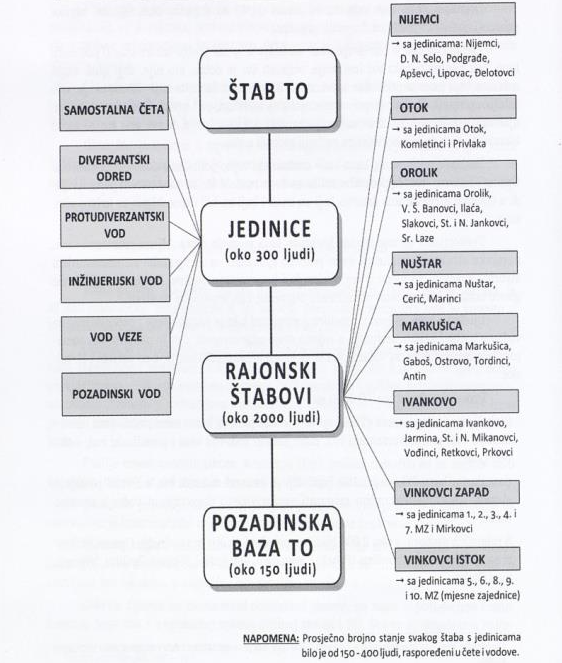 Slika br. 1: Organizacija prostorne komponente TO – Općina Vinkovci 	U Vinkovcima je manevarsku strukturu TO činila Bosutska brigada „Stjepan Sekulić – Jucko“. Ona je u svojem ustroju imala: „Zapovjedništvo s potrebnim brojem pristožernih postrojbi, 3 bojne, minobacačku bateriju 120 mm, protuoklopnu bateriju, pozadinske jedinice i nekoliko samostalnih vodova, s oko 1.800 ljudi“. Ljudstvo s područja županjske općine popunjavalo je 3. bojnu. TO općine zapovijedao je komandant TO preko Štaba TO Općine Vinkovci. On je u mirnodopskom razdoblju imao jezgru s 15 zaposlenika.	Brigade TO u Hrvatskoj ostale su bez oružja u svibnju 1990. kada je JNA razoružala TO Socijalističke Republike (SR) Hrvatske.2.3.3. Zbor narodne garde	U proljeće 1991. godine iz policije i Hrvatske demokratske zajednice (HDZ) nastao je Zbor narodne garde (ZNG). ZNG je osnovan pod zapovjedništvom Ministarstva obrane, a namijenjen je za obrambeno redarstvene poslove. U početku se dijelio na djelatni i pričuvni sastav. Djelatni je sastav imao četiri brigade i dva samostalna bataljuna. Središte 3. brigade bilo je u Vinkovcima. U istočnoj je Hrvatskoj planiran ustroj četiri pričuvne te jedne djelatne brigade. Brigade su planirane kao pješačke postrojbe sa slabom potporom. Njihov sastav činila su: „zapovjedništva s pristožernim postrojbama i 3 do 4 bataljuna pješaštva, protuzračni vod, inženjerijski vod, vod radiološko – biološko – kemijske obrane i logistička (pozadinska) četa“. Jedna brigada ZNG-a s tri bataljuna imala je 1.930, a s četiri bataljuna 2.470 ljudi.	Dana 29. travnja 1991. godine započelo je formiranje 3. brigade ZNG-a. Sredinom lipnja brigada je imala 3 bataljuna u kojima je bilo 684 gardista. Brigadom je od osnivanja do lipnja 1991. godine zapovijedao Eduard Bakarec, a od 6. lipnja do 17. srpnja 1991. Ivan Petrinović.	U ožujku 1991. komandant općinske TO Ivan Petrinović krenuo je u tajnosti ustrojavati i pripremati dvije bojne i dva diverzantska voda. Koristio je postojeću kartoteku ljudstva raspoređenog u TO te je odabrao 800 ljudi i rasporedio ih u dvije bojne. On i suradnici Marijan Grgurević i Veronika Kvas odredili su mobilizacijsko zborište, način pozivanja te pripremili mobilizacijske pozive. Diverzantski vod ustrojili su koristeći ljudstvo Diverzantskog odreda Općinskog štaba TO. Od 19 pripadnika Diverzantskog odreda Općinskog štaba TO njih je osam dragovoljno pristupilo u Petrinovićev diverzantski vod, a samo je jedan odbio pravdajući se lošim zdravstvenim stanjem. Vod je djelovao u potpunoj tajnosti, a za njegovo postojanje znao je samo predsjednik Skupštine općine (SO) Vinkovci Tihomir Zovak te ljudi koji su bili zaduženi za rad s ljudstvom: Branko Jukić i Željko Rupčić. Zapovjednik voda bio je Ivica Vrlić. Petrinović je od HDZ-a tražio oružje, ali nije dobio traženo. Od Streljačkog saveza Hrvatske dobili su 10 pušaka 7,9 mm s 5.500 metaka, a tri diverzanta imala su svoje karabine sa snajperima. U Štabu TO bila je i automatska puška te 13 pištolja 7,622 mm. Ova postrojba nije imala mogućnost izvođenja borbenih akcija, jer je 28. lipnja, uslijed mobilizacije, prestala postojati. Ljudstvo diverzantskog voda izgubilo se po mjesnim zajednicama.	Ustrojavanje 10. „R“, odnosno 109. brigade započelo je krajem travnja i trajalo je u svibnju. Prema prvim planovima brigada je trebala imati četiri bataljuna, a kao osnova za njezino ustrojavanje bila je brigada TO „Stjepan Sekulić – Jucko“. Brigada je trebala biti ustrojena do 30. svibnja 1991. Prema odluci ministra obrane Martina Špegelja brigada je trebala koristiti naoružanje koje se u tom trenutku nalazilo na području općina Vinkovci, Županja i Vukovar. Petrinović tvrdi kako su predsjednici SO Vinkovci i Županja, Tihomir Zovak i Ivan Zovak, prihvatili sve prijedloge osim onog da oružje koje se nalazilo na području općina uđe u sastav brigade. Oni su tražili da postojeće oružje ostane izvan brigade, a da se brigada naoruža putem Ministarstva obrane. Špegelj je izričito zahtijevao kako u brigadu moraju ući svi koji su posjedovali oružje. U konačnici je postignuto kompromisno rješenje prema kojemu je svaki bataljun trebao dobiti oko 250 cijevi. Na taj su se način predstavnici lokalnih vlasti suprotstavili ministru obrane. Petrinović tvrdi kako mu je to „kao vojniku bilo strano, ali (sam) je istodobno to shvatio i razumio“. Oružja je u to vrijeme bilo malo, a nitko ga nije htio ispustiti iz kontrole.	109. brigada trebala je imati oko 2.000 ljudi. Cerić je određen kao mobilizacijsko mjesto za zapovjedništvo brigade i pristožerne postrojbe, Nuštar kao mobilizacijsko mjesto za samostalnu satniju, Ivankovo za 1. bataljun, Komletinci za 2. bataljun, a Županja za 3. bataljun. Mobilizacijsko mjesto Cerić popunjavalo se pretežito ljudstvom iz grada; Nuštar pretežito ljudstvom iz grada, Nuštra, Cerića i Marinaca; mobilizacijsko mjesto Ivankovo popunjavalo se ljudstvom iz grada, Ivankova, Vođinaca, Starih i Novih Mikanovaca, Retkovaca, Prkovaca, Rokovaca, Andrijaševaca i Jarmine; mobilizacijsko mjesto Komletinci popunjavalo se ljudstvom iz sela s većinskim hrvatskim stanovništvom u istočnom i jugoistočnom dijelu općine; a mobilizacijsko mjesto Županja popunjavalo se ljudstvom s cijelog područja općine Županja. Ljudstvo iz mjesta s pretežito srpskim življem nije se raspoređivalo u brigadu kako se njih i njihove obitelji ne bi dovelo u nepovoljnu situaciju.	 Brigada je završila sa svojim ustrojavanjem 28. svibnja 1991. Tog je dana u Ceriću održano postrojavanje zapovjedništva s pristožernim i samostalnim postrojbama. Zapovjednik 1. bataljuna bio je Pavao Petričević; zapovjednik 2. bataljuna bio je Vlado Pavičić; zapovjednik 3. bataljuna bio je Antun Lešić – Lešo; zapovjednik Samostalne satnije bio je Ivan Jurić. Zapovijedanje 10. „R“ brigadom u konačnici je preuzeo tada pričuvni bojnik major Josip Matić. Njezin ratni put započeo je 28. lipnja 1991. godine. Tada su se u roku od 24 sata na poziv za mobilizaciju odazvale 2.323 osobe od kojih je 1.681 bilo s oružjem, a 642 bez oružja. Dana 29. lipnja brigada je imala: „1.886 automatskih pušaka s jednim borbenim kompletom, 20 poluautomatskih pušaka, 10 ručnih bacača (vjerojatno tipa M-57) i 10 jednokratnih ručnih bacača tipa Armbrust.2.3.4. Jugoslavenska narodna armijaJNA je u posljednjim danima prosinca 1988. godine prešla na vojišni sustav. Tada su osnovana  zapovjedništva vojnih oblasti (VO). Ona su od dotadašnjih zapovjedništava armija i Titogradskog korpusa kopnene vojske preuzela zapovijedanje postrojbama JNA. Kopnena vojska je po planu Jedinstvo organizirana u 3 VO. Prva VO nastala je spajanjem 1. i 7. armije s Komandom u Beogradu. Njezin pojas odgovornosti obuhvaćao je područje vinkovačke općine. Oblast je u vrijeme preustroja imala: „Sarajevski (4.), Banjolučki (5.), Novosadski (12.), Tuzlanski (17.), Kragujevački (24.) te Užički (37.) korpus, Komandu obrane grada Beograda, Riječnu ratnu flotilu, 1. Proletersku gardijsku mehaniziranu diviziju, 4. Motoriziranu i 22. pješačku diviziju.“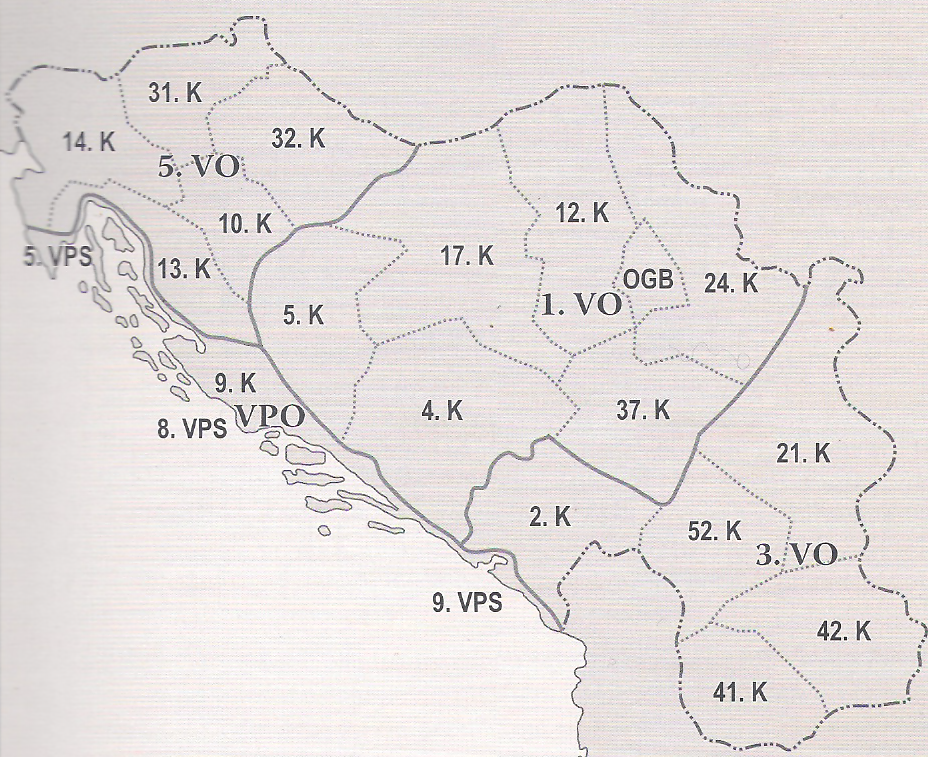 Slika br. 2. : Vojno-teritorijalna podjela SFRJ, Zone korpusa, stanje 1. siječnja 1991.Vinkovačka je općina bila u zoni Tuzlanskog (17.) korpusa. S obzirom na to da je bio na prvom strategijskom pojasu obrane Jugoslavije bio je među jačima u državi. U Vinkovcima je bio smješten 12. mješoviti artiljerijski puk A te 17. laki artiljerijski puk protuzračne obrane A klasifikacije. Postrojbe označene A klasifikacijom bile su popunjene ljudstvom i naoružanjem od 60 do 100 posto. Zapovjednik korpusa bio je general-major Savo Janković, a komandanti 1. VO 1991. godine bili su general-pukovnik Aleksandar Spirkovski te nakon njega general-potpukovnik Života Panić.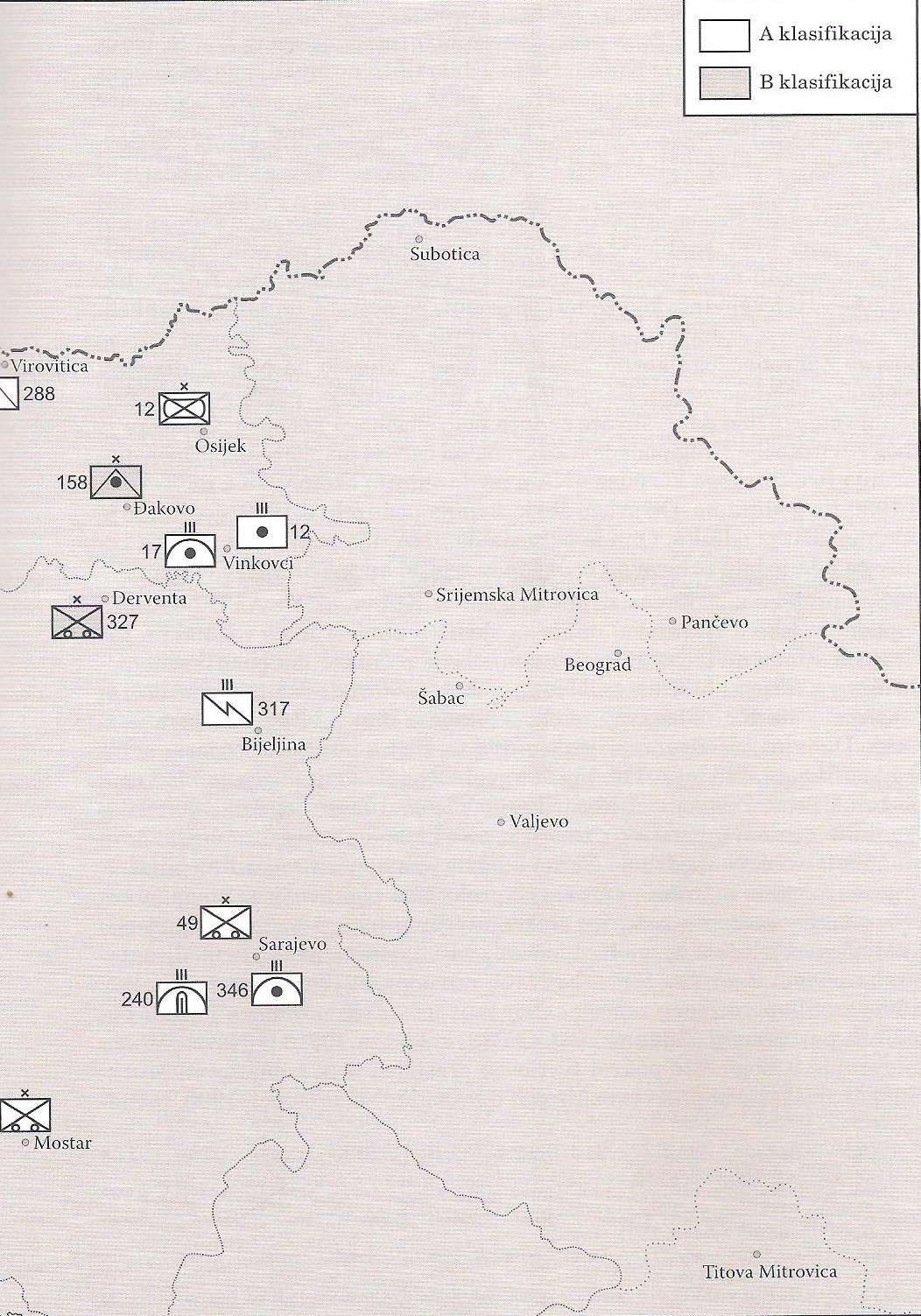 Slika br. 3: Raspored pukova i brigada A i B klasifikacije, stanje 1. siječnja 1991. godine.Tuzlanskom su korpusu u travnju 1991. godine iz sastava Novosadskog korpusa pridodani 1. mehanizirani 453. mehanizirane brigade iz Srijemske Mitrovice te 2. mehanizirani bataljun 36. mehanizirane brigade iz Subotice.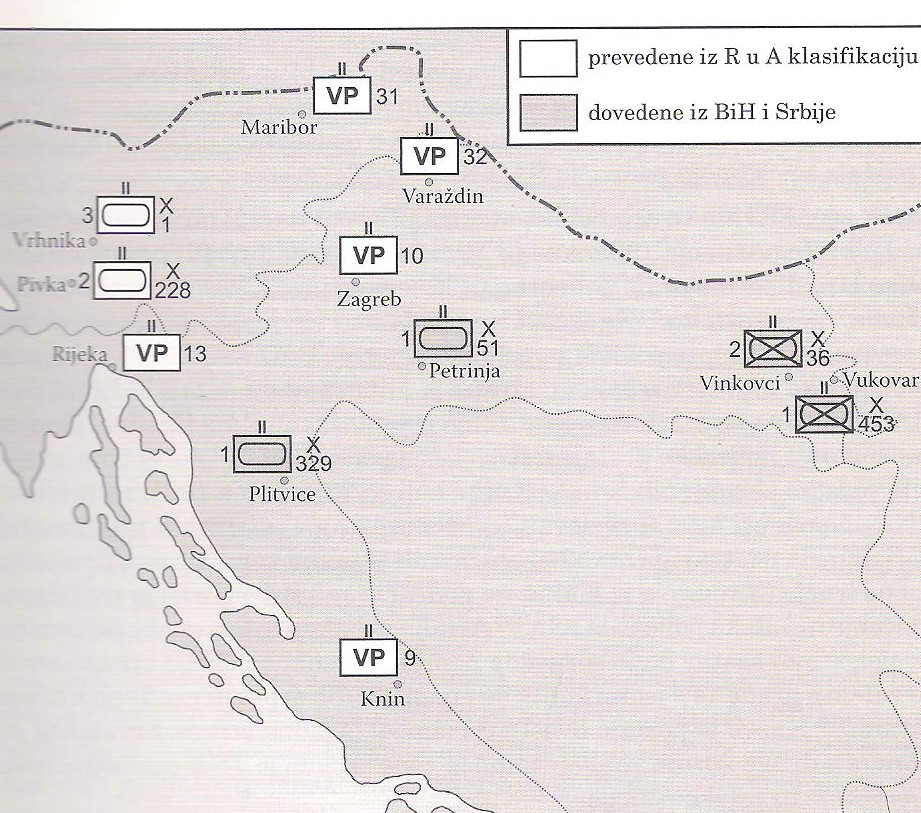 Slika br. 4: Nove snage JNA u Hrvatskoj i Sloveniji, ožujak – svibanj 1991.2.3.5. Pobunjeni Srbi	Srbi koji su se pobunili u mjestima gdje su bili većina ili značajna manjina 1991. godine osnovali su svoje paravojne formacije. Njihova TO temeljila se na prostornoj strukturi TO Republike Hrvatske. Tip vojne organizacije gdje je ljudstvo vezano isključivo za svoj prostor je najprimitivniji. Bilo je potrebno samo osigurati oružje i nekakva oružana sila već bi postojala. Štabovi TO u mjestima u pobunjenim mjestima postojali su najkasnije od svibnja 1991. godine. Lokalna TO u Oroliku osnovana je 4. svibnja 1991. godine te je postojala skoro godinu dana. Štab u Mirkovcima, središtu pobune Srba u vinkovačkoj općini, osnovan je najkasnije 6. svibnja 1991. Štab se tada prvi puta spominje u dokumentima u fondu Operativnog štaba MUP-a Republike Hrvatske. Sve TO pobunjenih Srba u vinkovačkoj općini bile su u nadležnosti krovnog štaba koji se zvao Vrhovni štab TO Slavonije, Baranje i Zapadnog Srema.  Komandant krovnog štaba bio je dužnosnik Službe državne bezbjednosti Republike Srbije Radovan Stojičić – Badža.	Točan broj pobunjenih Srba u vinkovačkoj općini u promatranom vremenu prema sada dostupnim dokumentima nije poznat te se o njemu može samo nagađati. U istočnoj je Hrvatskoj u studenom u svim sastavima pobunjenih Srba bilo oko 4.500.Pobunjene Srbe koji su imali svoje formacije valja razlikovati od Srba koji su djelovali unutar srbijanskih paravojnih formacija. Potonje formacije nastajale su u „organizaciji ili na poticaj Službe državne bezbjednosti MUP-a Republike Srbije“. Njima je namijenjena uloga slična ulozi JNA. Paravojne formacije trebale su izazivati sukobe, a JNA bi u ulozi neutralnog igrača razdvajala sukobljene strane stvarajući tampon zone, uvijek na štetu hrvatske strane. Pojedine komande JNA u početku su se pravile kako četnike ne vide. Na prostoru vinkovačke općine djelovali su četnici Srpske radikalne stranke Vojislava Šešelja. Oni su u istočnu Slavoniju počeli dolaziti od 2. travnja 1991. godine. Početna im je baza bila u Borovu Selu. O njihovom prisustvu u Mirkovcima svjedoči i dokument ICTY-a objavljen na bazi podataka „Unified Court Records“. Dokument je napisan 11. kolovoza 1991. U njemu se mjesna zajednica (MZ)  Mirkovci zahvaljuje Srpskoj radikalnoj stranci na „bratskoj i iskrenoj pomoći“. Brojni su dokazi kako su četnici u Mirkovce dolazili u svibnju i lipnju 1991. godine. Tako je 7. lipnja iz vlaka u Mirkovcima izašlo 25 četnika. Drugu paravojnu skupinu predvodio je Željko Ražnatović Arkan. Arkan je bio beogradski kriminalac blizak Službi državne bezbjednosti Srbije. Njegova se skupina  nalazila na području istočne Slavonije od svibnja 1991. godine. Zbog nedostupnosti relevantnih dokumenata ovaj rad nije u mogućnosti dati relevantnu procjenu ljudstva paravojnih skupina na području vinkovačke općine.3. VRIJEME DEMOKRATSKIH PROMJENA3. 1. Navijački sukobi	Jugoslaviju je na samom početku 80-ih godina 20. stoljeća pogodila snažna politička i gospodarska kriza, socijalistička je ideologija posve izgubila vjerodostojnost, a Savez Komunista (SK) gubio je ugled. Državni i društveni ustroj polako se rastrojavao, a sukobi među republikama u takvim okolnostima bili su sve žešći. Prema saveznom ustavu iz 1974. sve odluke na saveznoj razini donosile su se konsenzusom republičkih delegacija, a kako su tekle 80. godine 20. stoljeća delegacije su se sve teže dogovarale. Najčešće bi slovenska delegacija ili delegacije Slovenije i Hrvatske ostale u manjini. Neslaganja među republikama počela su se odražavati i u društvu. Jedno od prvih mjesta na kojima su se nacionalni sukobi odvijali bili su stadioni. Godine 1983. o nacionalizmu na stadionima u partijskim dokumentima pisalo se samo načelno o „štetnosti šovinizma na tribinama sportskih terena“.Vinkovačko je područje u navijačkim krugovima veoma poznato. Vinkovački Dinamo ostvario je plasman u prvu saveznu nogometnu ligu 1982. godine. Navijači Crvene zvezde koji su dolazili na gostovanja u Vinkovce govorili su kako oni pred sobom nisu imali navijačku skupinu, već da je cijeli grad bio navijačka skupina. Navijači Partizana opisivali su gostovanja u Zagrebu kao relativno opuštena, Torcidu iz Splita smatrali su ozbiljnom navijačkom grupom, dok za gostovanja u Vinkovcima ističu kako su bila „najvruća“. Beogradski novinar Zoran Pavić nazvao je Vinkovce navijačkim Staljingradom za navijače iz Srbije. Navijači Partizana, Grobari, opisali su velike incidente i međusobno vrijeđanje na nacionalnoj osnovi tijekom redovite utakmice prvenstva u Vinkovcima 1. svibnja 1983. godine. Grobari su odmah po izlasku iz vlaka s pruge pokupili kamenje te se sukobili s nekolicinom domaćih simpatizera. Na putu do stadiona vrijeđali su lokalno stanovništvo na klupskoj i nacionalnoj osnovi, pritom pjevajući srpske nacionalne i Partizanove pjesme. Grobari su ispisivali i grafite sa sadržajem: „Ovo je Srbija“ te simbol s 4 slova S. Drugi navijač Partizana istaknuo je kako je tada prvi put u životu vidio zastave sa šahovnicom i slovom U. Ivan Žagar ističe kako svjedočanstva navijača s odmakom od 10 do 25 godina valja uzeti s dozom rezerve, posebice dijelove koji se tiču nacionalističkih ispada. Iz današnje perspektive lako se hvaliti isticanjem nacionalnih osjećaja u vrijeme kada je to bilo zabranjeno. Ipak, s obzirom na to da velikih navijačkih incidenata navijači Dinama i Hajduka nisu u to vrijeme imali na utakmicama u Vinkovcima, može se zaključiti kako su neredi prilikom gostovanja klubova iz Srbije, bez obzira na to tko ih je započinjao, imali nacionalnu podlogu. Navijački nemiri nastavili su se i krajem 80-ih godina 20. stoljeća te se prenijeli čak i na niželigaške klubove. Tako su u travnju 1989. godine prema dopisu Mjesnog komiteta Socijalističkog saveza radnog naroda Hrvatske Markušica (MK SSRNH) Markušica, javni red i mir narušeni su na gotovo svim utakmicama, a „nisu rijetki nacionalističkih ispadi“ na koje „nitko ništa ne poduzima“. Navijački neredi, bez obzira bili nacionalno motivirani ili ne, definitivno nisu mogli ukazivati na to da će doći do pobune dijela Srba u vinkovačkom kraju.3.2. Uspostava višestranačjaPotkraj 1988. i početkom 1989. godine u Sloveniji i Hrvatskoj pojavile su se inicijative za osnivanje opozicijskih društava i stranaka. Tako je u veljači 1989. godine Udruženje za jugoslavensku demokratsku inicijativu (UJDI) održalo svoju osnivačku skupštinu na Filozofskom fakultetu u Zagrebu. U svibnju iste godine održana je i osnivačka skupština Hrvatskog socijalnoliberalnog saveza (HSLS), koji će se nakon legalizacije preimenovati u Hrvatsku socijalnoliberalnu stranku. Hrvatska demokratska zajednica svoju osnivačku skupštinu održala je 17. lipnja 1989. u prostorijama NK „Borac“ u Staglišću u Zagrebu. Za predsjednika je izabran Franjo Tuđman. Prema važećim zakonskim okvirima mogućnosti za registraciju stranaka nije bilo. Pod pritiskom javnosti koja je zahtijevala raspisivanje slobodnih izbora te pod pritiskom Miloševićeve politike, Savez komunista Hrvatske (SKH) poduzeo je radikalnije korake. Na 11. kongresu SKH u Zagrebu, koji je održan od 11. do 13. prosinca 1989. godine, SKH se zauzeo za stvaranje demokratskih političkih odnosa te za slobodu političkog udruživanja građana u sklopu višestranačkog sustava. Na čelo Centralnog komiteta (CK) SKH tada je došao Ivica Račan.Koncem 1989. godine u istočnoj Slavoniji gotovo da nije bilo naznaka koje bi upućivale na izbijanje rata. U Općini Vinkovci nije bilo događanja kao u kninskoj općini. Napetosti s Kosova, Vojvodine, Srbije općenito i Crne Gore prelile su se do Knina gdje je 28. veljače 1989. godine održan miting na kojem se skupilo nekoliko tisuća osoba. Na mitingu je izraženo neslaganje sa stavovima SR Slovenije i SR Hrvatske prema kosovskoj krizi. Spomenute republike okrivljene su za potporu Albancima, a istovremeno je izražena potpora Miloševiću. To je bio prvi od nekoliko mitinga, čija će se brojnost i radikalnost sa svakim sljedećim, sve više rasplamsavati.U lokalnim novinama pisalo se o međunacionalnim problemima u drugim dijelovima SR Hrvatske i Jugoslavije. Najčešće se radilo o reagiranjima lokalnog partijskog rukovodstva i društveno-političkih organizacija povezanima s tadašnjim režimom. Tako se na sjednici Komiteta organizacije Saveza komunista Jugoslavije (SKJ) u TO Općine Vinkovci zaključuje kako: „Jugoslavijom odjekuju društvene i nacionalne suprotnosti, nacionalističke strasti nadvladale su kritički duh i prešle razinu razumnosti…“ O pojavi nacionalizama, ali i neslaganjima među republičkim rukovodstvima svoj stav često je iznosio Savez udruženja boraca narodnooslobodilačkog rata Jugoslavije (SUBNOR). Lokalne novine izvještavaju o sjednici Općinskog odbora SUBNOR-a: 	„Na sjednici Općinskog odbora SUBNOR-a Vinkovci raspravljalo se u utorak, 10. listopada o aktualnoj društveno-političkoj situaciji u našoj zemlji, naročito o pojavama nacionalizma, kleronacionalizma, sukobima rukovodstava, napadima na djelo i lik druga Tita…“	Vinkovački SUBNOR posebno je bio kritičkog stava prema osnivačkoj Skupštini vinkovačkog ogranka HDZ-a. Borci su smatrali kako je letak koji je dijeljen po gradu sadržaja koji upućuje da se radi o „jednonacionalnoj stranci čija je pozadina nacionalistička“. Borci su naglasili kako proglas koji je izdao HDZ podsjeća na: „mas-pokret iz 1971. godine, a svi znamo kuda vodi nacionalizam, naročito u višenacionalnoj sredini kao što je naša općina“. Istodobno se održavala i zajednička sjednica Savjeta za politički sistem i Savjeta za izgradnju i razvoj Socijalističkog saveza radnog naroda Hrvatske (SSRNH) Vinkovci. Lokalne su novine prenijele zaključke sa sjednice:„1. Socijalistički savez općine Vinkovci ne može i neće biti formalni pokrovitelj i ne može stajati iza takvih političkih organizacija, stranaka i udruženja kao što je npr. HDZ sa svojim nacionalistički intoniranim proglasom u kojemu se propagira ono što smo već imali, ili što se pokušavalo učiniti u prošlosti, a što može imati kobne i nesagledive posljedice, te se od toga ograđujemo…“.„3. Zakazivanjem osnivačke skupštine ogranka HDZ za općinu Vinkovci za 16. prosinca 1989. godine želi se izazvati nacionalna netrpeljivost u ovoj društveno-političkoj zajednici (DPZ), što potencira neizvjesnost, nemir i strah stanovništva za sutra.“	Prethodno spomenutog datuma 1989. godine održana je u Vinkovcima osnivačka Skupština Hrvatske demokratske zajednice – ogranak Vinkovci. Skupu je prisustvovalo oko 500 posjetilaca, od kojih se prema pisanju Vinkovačkih novosti „znatan broj učlanio u ovu organizaciju“. Osnivanju vinkovačkog ogranka prisustvovali su potpredsjednik HDZ-a Krešimir Balenović, zamjenik predsjednika Izvršnog odbora HDZ-a Neven Jurica, glavni tajnik HDZ-a Ivan Bobetko, članovi Izvršnog odbora HDZ-a u Zagrebu Ivan Vekić, Milan Kovač i Perica Jurić te predsjednik HDZ-a u Švicarskoj Jozo Primorac. Predsjedavajući spomenutog skupa bio je pravnik iz Vinkovaca Josip Džaja. Na osnivačkoj skupštini prisustvovao je i Branimir Glavaš te „dugogodišnji poslijeratni istaknuti društveno-politički radnik“ Dragutin Žanić. Potonji se nije učlanio u novoosnovanu stranku te je istaknuo da je „po uvjerenju komunist“, ali da je „protiv jednopartijskog monopola vlasti“. Žanićev stav izrazito je važan s obzirom na njegov doprinos vinkovačkom kraju. Žanić je kraj Drugog svjetskog rata dočekao u partizanima. Po zanimanju pravnik, nekoliko je puta bio na čelu grada, općine i kotara te je nekoliko puta bio saborski zastupnik. Glavni je inicijator i utemeljitelj Vinkovačkih jeseni. Zaslužan je za uređenje vinkovačkih naselja Lapovci, Kanovci, a angažiran je bio i na izgradnji Nove brane te novog mosta na Bosutu. Zaslužan je za izgradnju novog nogometnog stadiona nogometnog vinkovačkog Dinama, voćnjaka Borinci i željezničkog kolodvora. Žanić je gradio i poslovni centar Terme, incijator je i kao banka investitor hotela Slavonija. Potpomagao je rad brojnih institucija poput Gradskog muzeja, Galerije, Gradske knjižnice i čitaonice, Gradskog kazališta i vinkovačkih kina. Do kraja veljače 1990. osnovane su veće mjesne organizacije HDZ-a u mjestima: Otok, Nuštar, Ivankovo, Andrijaševci, Rokovci, Cerić, Komletinci i Slakovci. Idućeg je mjeseca za prvog predsjednika općinskog odbora izabran Josip Peći.	Na osnivanje HDZ-a reagirao je i Savez socijalističke omladine Vinkovci: „Smatramo da je osnivanje takvih partija s više ili manje izraženim nacionalnim programom, prirodan slijed događaja. Odnosno, to je reakcija na događanja u nekim našim republikama gdje su se nacionalisti i nacionalni programi izborili za vlast, pa čak i u redovima Saveza komunista i SUBNOR-a.“Uz tipične prigovore koji su dolazili na osnivanje HDZ-a, upada u oči priopćenje Saveza omladine u kojoj oni osnivanje HDZ-a vide kao reakciju na ono što se događa u drugim republikama, time vjerojatno aludirajući na SR Srbiju i probleme na Kosovu. Ipak, to ne znači da je reakcija Saveza omladine na osnivanje gore spomenute stranke bila pozitivna. U njihovom priopćenju stoji: „(…) njihov program i Statut neprihvatljivi su iz više razloga. HDZ se zalaže za pravo na život nerođene djece, što znači diskriminaciju žena i oduzimanje prava na gospodarenje vlastitim tijelom.“ Omladinski Savez nije se složio ni s onim dijelom koji traži: „ukidanje marksističkih predmeta u školama, a istovremeno se nudi ponovno uvođenje vjeronauka (…)“.	Krajem 1989, a početkom 1990. došlo je do promjene u predsjedništvu skupštine Općine Vinkovci. Dotadašnji predsjednik Skupštine općine Vinkovci, Zvonko Mandić, podnio je ostavku, a njega je naslijedio Šime Brkljača.	Nakon HDZ-a i SSRNH najavio je kako će sudjelovati na izborima na prostoru Općine Vinkovci. Na sjednici Predsjedništva Općinskog komiteta SSRNH Vinkovci, održanoj 18. siječnja 1990. godine, pod predsjedanjem Ivice Grčića, odlučeno je kako su promjene koje se događaju u istočnoj Europi potvrda da je „vrijeme totalitarnih jednopartijskih režima prošlost“ te da je „nužan reformski iskorak“.	U siječnju 1990. godine na području Vinkovaca obnovljena je Hrvatska republikanska seljačka stranka (HRSS). Dana 27. spomenutog mjeseca u Otoku formiran je Pripremni odbor za obnovu rada Hrvatske republikanske seljačke stranke. Inicijativu za obnovu stranke pokrenuo je, u radu već spomenuti, Dragutin Karla-Žanić. Potonji je izabran i za predsjednika pripremnog odbora. HRSS-ovci smatraju kako nijedna stranka „neće moći sama rješavati sve društvene probleme i da je izlaz u višestranačkom sistemu“. U veljači je u Vinkovcima započelo obnavljanje i Hrvatske seljačke stranke (HSS). HRSS, na čijem je čelu u Vinkovcima bio Dragutin Žanić, nije pristupio Koaliciji narodnog sporazuma (KNS), za razliku od HSS-a, koji je u Vinkovcima vodio Ivan Oštrić. KNS je bila koalicija nekoliko stranaka u kojoj je najjači bio HSLS, a potom obnovljeni HSS. Na čelu koalicije bili su vođe iz 1971. godine Savka Dabčević-Kučar i Miko Tripalo. Na vinkovačkom je području na listi za Društveno-političko vijeće Skupštine općine Vinkovci s KNS-om surađivala i Hrvatska kršćanska demokratska stranka. Njihov zajednički kandidat za to vijeće bio je Marko Landeka.	Vinkovačka podružnica Hrvatske kršćanske demokratske stranke (HKDS) imala je svoju osnivačku skupštinu 8. travnja 1990. godine. Na skupštini je sudjelovao potpredsjednik HKDS-a Vlado Pandžić te  predsjednik Velikog vijeća stranke Želimir Broz. Treba napomenuti kako je osnivačkom skupu prisustvovao i predsjednik ogranka HSS-a u Vinkovcima Ivo Oštrić. Vinkovački ogranak HKDS-a vodio je Petar Čavara.	U siječnju 1990. prekinut je rad 14. izvanrednog kongresa SKJ. Taj prekid najavio je kraj dugogodišnje komunističke vladavine. U sklopu demokratskih promjena SKH se preimenovao u Savez komunista Hrvatske – Stranku demokratskih promjena (SKH-SDP). Vinkovačke lokalne novine u siječnju 1990. veoma kritički nastupaju prema SKJ. U članku „Kraj SKJ kao boljševičke partije“ ističe se da je SKJ „davno prestao biti revolucionarna organizacija, avangarda radničke klase a kilometrima je daleko od moderne političke stranke.“. Na kraju članka ističe se da raspad SKJ ne mora značiti i raspad Jugoslavije te da će izlaz i krize pronaći sami građani na slobodnim izborima. Članovi Općinskog komiteta (OK) SKH Vinkovci smatraju kako bi se 14. kongres trebao nastaviti kada se za to steknu uvjeti te su istaknuli podršku nastupu delegata SKH na istom. Članovi OK SKH Vinkovci istaknuli su i podršku opredjeljenjima komunista s 11. kongresa SKH. Vinkovački su poslanici na spomenutom izvanrednom kongresu bili Martin Sotinac i Jaroslav Edelinski. Na tribini vinkovačkih komunista koja je raspravljala o aktualnom trenutku promjena u SK i društvu, članovi SKH naglasili su kako se SKH zalaže: „za efikasnu ekonomiju i demokraciju, kao osnovne pretpostavke za novi model socijalizma“. Članovi naglašavaju da se čini da sporovi koji se vode unutar SKJ imaju pretežito nacionalni i republički karakter, ali oni ipak najvećim dijelom proizlaze iz razvijenosti pojedinih dijelova zemlje.	SKH koji je sredinom ožujka 1990. promijenio ime u SKH-SDP 26. je ožujka u Vinkovcima izložio svoj izborni program. Geslo stranke je „Mi mislimo ozbiljno“. Stranka naglašava da stanovništvu vinkovačke općine nudi miran, siguran i demokratski život, općinu u kojoj će ljudska prava biti stalna vrijednost. Stranka naglašava kako u centar stavlja čovjeka-pojedinca. Izborni program prezentirao je Martin Sotinac, predsjednik Općinskog komiteta OK SKH-SDP. Na skupu je naglašavano kako je SKH proveo poslijeratnu obnovu zemlje i u konačnici donio povijesnu odluku o uvođenju višestranačkog sistema i napuštanja demokratskog centralizma te se tako na demokratski način odrekao vlasti.3. 3. Prvi demokratski izbori	Izbori 1990. godine održani su u dva kruga. Prvi je krug izbora održan 22. i 23. travnja dok se drugi krug održavao dva tjedna kasnije. Sabor SR Hrvatske bio je ustrojen od tri vijeća: Društveno-političkog vijeća, Vijeća općina i Vijeća udruženog rada. Istovremeno su se provodili i lokalni izbori za općinske skupštine. Favorit na izborima na razini Hrvatske bio je Tuđmanov HDZ. Koalicija narodnog sporazuma (KNS) pretrpjela je težak poraz. Unatoč osvojenih 15,3% glasova, dobili su samo tri saborska zastupnika. SKH-SDP dobio je 35% glasova te 107 zastupnika. Pobjednik izbora bio je HDZ. Oni su osvojili na izborima 41,9% glasova, odnosno 205 zastupnika od ukupno 356 mjesta. Hrvatski komunisti priznali su izborni poraz, a novi Sabor i nova vlast konstituirani su 30. svibnja 1990. godine.	Na izborima za Društveno-političko vijeće Vinkovci su bili podijeljeni u dvije izborne jedinice: Vinkovci I i Vinkovci II.Tablica 2: Rezultati izbora za Društveno-političko vijeće. Izborna jedinica Vinkovci I.Izabran je kandidat Drago ErešTablica 3: Rezultati izbora za Društveno-političko vijeće. Izborna jedinica Vinkovci II.Izabran je kandidat Vladimir Šeks.Na izborima za Vijeće udruženog rada Vinkovci su bili podijeljeni u dvije izborne jedinice: Vinkovci I i Vinkovci II.Tablica 4. Rezultati izbora za Vijeće udruženog rada.	Izborna jedinica Vinkovci I.Izabran je kandidat Slavko Vištica.Tablica 5. Rezultati izbora za Vijeće udruženog rada. Izborna jedinica Vinkovci II.Izabran je kandidat Marijan Vukojević.Tablica 6: Rezultati izbora za Vijeće općinaIzabran je kandidat Josip Peći.	U skupštini Općine Vinkovci, od ukupno 112 mjesta, 80 ih je dobio HDZ. SKH-SDP dobio je samo jedno mjesto, Savez socijalista Hrvatske (SSH) je dobio 16 mjesta, dok KNS nije dobio niti jedno mjesto. Ostalih 15 mjesta zauzeli su nezavisni kandidati. Predsjednik Odbora HDZ-a za Općinu Vinkovci nakon izborne pobjede dao je intervju za lokalne novine. Prvi potez koji je najavio bio je izvršenje revizije „svih akata materijalnog i financijskog poslovanja u proteklih nekoliko mjeseci“. Josip Peći je pozvao „sve građane da žive u slozi, prijateljstvu i ljubavi“ te da sačuvaju mir, razboritost i dostojanstvo i zaborave dosadašnje razmirice, nepovjerenja i neprijateljstva.	Socijalistički savez – Savez socijalista Općine Vinkovci druga je stranka po broju osvojenih mandata u SO Vinkovci. Marko Kozina, tajnik OK SSH Vinkovci rekao je kako je politička situacija u zemlji prisilila hrvatski narod na plebiscit protiv tipa socijalizma vođenog jednom partijom. Unatoč tomu što ne tvore vlast, zadovoljni su rezultatima izbora.	Za vinkovačke novine Martin Sotinac, predsjednik OK SKH-SDP, komentira kako se čini da se SKH-SDP u Općini Vinkovci unaprijed odrekao vlasti jer su na izbore izašli s malo kandidata. Sotinac tvrdi kako se pobjeda HDZ-a mogla i očekivati jer su građani glasali protiv dosadašnjeg stanja te se nisu opredjeljivali za ljude, već za stranku. U konačnici ističe kako je SKH pokrenuo reforme te se zalagao za višestranačje.	Dragutin Karla-Žanić, ispred HRSS-a, rekao je kako su rezultati posljedica šutnje hrvatskog rukovodstva i Miloševićevih mitinga, antibirokratske revolucije, ali i ostalih događaja, poput onih u Kninu i Petrovoj gori.	Konstituirajuća sjednica nove višestranačke Skupštine općine Vinkovci održala se 22. svibnja 1990. godine. Za predsjednika Skupštine općine Vinkovci izabran je diplomirani inženjer šumarstva Tihomir Zovak, a za predsjednika Izvršnog vijeća SO Vinkovci, inženjer elektrotehnike Ivan Treber.3.4. Stranke osnovane u Vinkovcima nakon demokratskih izbora	Hrvatski socijalno-liberalni savez je na području Vinkovaca osnovan relativno kasno. Dana 7. listopada 1990. održana je osnivačka skupština ogranka HSLS-a Vinkovci. Za predsjednika vinkovačkog izvršnog odbora izabran je Goran Mravunac. Na osnivačkoj skupštini istaknuto je kako je: „nužno poduzeti sve da se izbjegne građanski rat i u tom kontekstu treba gledati naš poziv Saboru za razrješenje krize uz učešće evropskih mirotvornih organizacija i asocijacija…“.	Hrvatska stranka prava svoj promotivni skup u Vinkovcima održala je dana 18. 2. 1991. Gosti na javnoj tribini bili su predsjednik stranke Dobroslav Paraga, dopredsjednik Ante Paradžik, tajnik stranke Krešimir Pavelić i povjerenik HSP-a za sjevernoamerički kontinent Ivo Jolić. Skup je otvorio u ime Inicijalnog odbora Branko Kozina. Paradžik je otvorio skup kratkim predavanjem o povijesti Hrvatske stranke prava. Istaknuo je kako u programskim načelima:„nema nikakve Jugoslavije, već se ova stranka, polazeći od povijesnog hrvatskog državnog prava i prava na samoodređenje, uključujući i pravo na odcjepljenje, isključivo zalaže za hrvatski nacionalno-državni suverenitet na cjelokupnom povijesnom i etničkom prostoru…“Paraga je u svom govoru istaknuo kako je „sveto pravo hrvatskog naroda da ima svoju državu“.Za Jugoslaviju je rekao kako ona predstavlja „grobnicu naroda“. Čule su se i kritičke opaske na račun HDZ-a i hrvatskog vrhovništva. Govornici su istaknuli kako su kritike „dobronamjerne i nemaju za cilj rušenje sadašnje legalno izabrane vlasti“. Lokalne novine u konačnici tekst završavaju kritikom prema HSP-u: „Opći je dojam da u sadašnjoj krajnje zaoštrenoj situaciji isključivost sigurno ne pridonosi njenom demokratskom razrješenju.“.	Osnivačka skupština Općinskog odbora Srpske demokratske stranke (SDS) održana je u Mirkovcima 9. kolovoza 1990. godine. Inicijativni odbor koji je osnovan u lipnju, za datum konstituiranja SDS-a na vinkovačkom području odabrali su vjerski praznik u Mirkovcima, pravoslavni blagdan svetog Pantelije. Prije održavanja konstituirajuće sjednice održana je liturgija, u prisustvu vladike sremskog Vasilija te brojnog sveštenstva Srpske pravoslavne crkve. Na osnivačku skupštinu došao je i Jovan Rašković, predsjednik Srpske demokratske stranke. Njegov dolazak popraćen je zvucima Marša na Drinu te uzvicima „Jovo Srbine“. Na skupu su govorili i Goran Hadžić, predsjednik SDS-a Vukovar, član Izvršnog odbora SDS-a u Sarajevu Ljubo Bosiljčić, predsjednik SDS-a za Vojvodinu Kosta Hadži te sekretar SDS-a za Vojvodinu Ilija Končarević. Skupu su prisustvovali i gosti iz Beograda, Novog Sada, Sombora, Belog Manastira, Dalja, Vukovara, Trpinje, Bobote, Podrinja, Obrovca, Pelagićeva, Markušice, Srijemskih Laza te mnogih drugih mjesta. Za predsjednika Mjesnog inicijativnog odbora izabran je Zoran Beldar, dok je predsjednik Općinskog inicijativnog odbora bio Miroslav Ćirić	Prije početka skupa orkestar iz Dalja izveo je pjesme: „Oj Srbijo nemoj tugovati“, „Herceg Bosna, Lika to je srpska dika“, „Oj vojvodo Sinđeliću“, a među brojnim transparentima isticali su se: „SDS – stranka ujedinjenja svih Srba“, „Nećemo ustaše“ te prekriženi hrvatski grb. Prema pisanju lokalnih novina za vrijeme održavanja Skupštine čuli su se uzvici: „Ubićemo Tuđmana“, „Spalićemo Dalmaciju“ te „Živjela Srbija“.	Predsjednik Općinskog inicijativnog odbora Miroslav Ćirić u svojem je govoru rekao kako Srbi neće dozvoliti buđenje Starčevićevih i Radićevih ideja te ideja „ustaških ideologa“. Ćirić je rekao kako Srbi u Hrvatskoj ne mogu prihvatiti suverenitet jednog naroda, što „želi zvanično hrvatsko rukovodstvo s Tuđmanom na čelu.“. Predsjednik SDS-a Jovan Rašković rekao je kako je: „SDS srpska stranka, jer mi Srbi nemamo razloga da se stidimo svog imena i jer se srpsko ime u Hrvatskoj nije smjelo izgovarati. A demokratska je jer proklamira slobodu čovjeka i građanina.“ Rašković je u svom govoru istaknuo kako je Srbima domovina Hrvatska, ali da neće prihvaćati: „svaki režim u Hrvatskoj“. Napomenuo je i kako ne destabiliziraju Hrvatsku, nego „ ustaštvo“. Rašković je rekao kako je JNA jedini faktor koji nije zahvatila mržnja te da je trebaju podupirati. Istaknuo je kako će Srbi u Hrvatskoj tražiti kulturnu autonomiju ukoliko Jugoslavija ostane federacija, a ukoliko Jugoslavija postane konfederacija onda će Srbi u Hrvatskoj tražiti političku autonomiju.4.SIGURNOSNO STANJE4.1. Porast napetosti	Do početka 1990. godine gotovo da ništa nije pokazivalo na to da će uslijediti rat.  Srbija, čiji je glavni grad bliži Vinkovcima od glavnog grada Hrvatske, prošla je 1988. kroz buran proces koji je u ožujku 1989. kulminirao ukidanjem autonomija pokrajinama. Službena srpska nomenklatura prozvala je to razdoblje antibirokratskom revolucijom. Za zapadne republike to je bila provala srpskog nacionalizma kojemu službene jugoslavenske institucije nisu stale na kraj. Probuđeni srpski nacionalizam poručivao je kako su Srbi izvan Srbije građani drugog reda. Dio hrvatskih Srba prihvatio je poruke iz Srbije i tvrdnje kako su u neravnopravnom položaju. Nastojanja dijela Srba da Savez komunista kroz institucije Socijalističke Republike Hrvatske prihvati srbijansku politiku i koncepciju unitarne federacije izgubila su smisao raspadom SKJ u siječnju 1990. Djelovanje srpskih nacionalista u Hrvatskoj institucionaliziralo je osnivanje Srpske demokratske stranke u veljači 1990.	Prvi nacionalistički ispadi na prostoru vinkovačke općine primijećeni su 1989. na lokalnim nogometnim utakmicama. O pogoršanju međunacionalnih odnosa svjedoči i pojava grafita na području Vinkovaca i Vukovara početkom 1990. godine. U Vukovaru je na zidu osnovne škole osvanuo natpis: „Poklat ćemo svu hrvatsku djecu!“. U istom gradu uočeni su i natpisi „Srbija“ na nekoliko mjesta te je ispred vukovarske pošte osvanuo ćirilični natpis „Bog čuva Srbe“. U Vinkovcima je u veljači na stambenu zgradu gdje stanuju vojna lica netko ispisao veliko slovo „U“. Na zidu vinkovačkog hotela „Slavonija“ stajala je parola „Konfederacija Slovenija-Croatia“, dok je na hotelskom parkiralištu napisano „Hrvatska“. Slovo „U“ i natpis „NDH“ osvanuli su na pravoslavnoj crkvi u Vinkovcima.	Sami grafiti ne bi bili toliko zabrinjavajući da se u susjednom Vukovaru nije pokušalo organizirati „miting istine“.  Krajem siječnja na Kosovu izbile su demonstracije u kojima je bilo žrtava među Albancima. Zbog tih je događaja politički vrh Hrvatske i Slovenije prozvao Srbiju. Vinkovački HDZ je na inicijativu Odbora HDZ-a za Slavoniju i Baranju proveo akciju prikupljanja potpisa među Vinkovčanima za peticiju „Za mir na Kosovu“. Prikupljeno je oko 2.000 potpisa. Socijalistički savez Općine Vukovar u konačnici je odbio održati spomenuti miting.	U ožujku 1990. u Vinkovce je na Osnivačku skupštinu deset ogranaka HDZ-a za svegradske mjesne zajednice Vinkovaca došao i Franjo Tuđman, osnivač i predsjednik prethodno spomenute stranke. U govoru koji je Tuđman održao pred nešto više od 700 ljudi u Kinu „Crvena zvijezda“ rekao je: „Kad nas danas kleveću i optužuju da se Hrvatska demokratska zajednica bori za vraćanje NDH, koja je nastala i nestala u drugom svjetskom ratu, onda je to najobičnija podvala i laž, jer se mi ne borimo za vraćanje te i takve hrvatske države, nego se borimo za suverenost hrvatskog naroda, za pravo hrvatskog naroda na samoodređenje, pa prema tome i za regularnu državu onakvu kakvu je hrvatski narod htio i želio ostvariti u cijeloj svojoj povijesti.“Tuđmanov je govor u Vinkovcima definitivno dao do znanja kako bi Hrvatska mogla postati i samostalna država, izvan jugoslavenske (kon)federacije.	U isto vrijeme situacija u Vinkovcima susjednoj općini konstantno se pogoršavala. Tako je TV Beograd dana 30. svibnja 1990. godine objavila vijest o noćnim stražama u Boboti kraj Vukovara. U istom je selu 22. srpnja održan skup koji je najavljivan kao sličan onom koji se nekoliko dana kasnije održao u Srbu. Skup u Boboti održan je kao svesrpski narodni zbor Srba iz istočne Slavonije i zapadnog Srijema. S obzirom na to da su u istočnoj Slavoniji bile dvije policijske uprave, Osijek i Vinkovci, Goran Hadžić je na skupu zatražio da se sjedište poslove SUP-a preseli iz Vinkovaca u Vukovar. Zbog odluke da su Vinkovci, a ne Vukovar, sjedište SUP-a kritizirao je novu vlast, iako je ta odluka donesena u prosincu 1989. prije nego je HDZ pobijedio na izborima. Nova vlast samo je realizirala prethodno donesenu odluku.	U noći 8. na 9.kolovoza u Lenjinovoj ulici, pokraj ambulante Poljoprivredno-industrijskog kombinata (PIK), srušen je pravoslavni križ. Radilo se o svjesnom činu skrnavljenja jednog vjerskog spomenika. Rušenje križa odigralo se noć uoči osnivačke Skupštine SDS-a u Mirkovcima. Kao što je prethodno u radu spomenuto, dana 9. kolovoza u Mirkovcima održana je Osnivačka skupština Općinskog odbora SDS-a. Skup je bio popraćen brojnim nacionalnim parolama i nacionalističkim uzvicima. Čelnik općinske organizacije HDZ-a Josip Peći ocijenio je kako je stanje u „našoj općini dobro, i nada(m) se da će tako i ostati“.	Srbi u istočnoj Slavoniji radili su na izdvajanju iz Hrvatske na sličan način kao što je organizirana Srpska autonomna oblast (SAO) Krajina. Srbi koji su osnovali Zajednicu općina sjeverne Dalmacije i Like najavili su „izjašnjavanje“ o srpskoj autonomiji u Hrvatskoj. Istovremeno su u općinama u kojima su bili većina tražili od Beograda da ih se naoruža putem Teritorijalne obrane. Na području Knina Srbi su počeli organizirati oružane straže. Dana 17. kolovoza 1990. godine na području općina Obrovac i Knin srpski su pobunjenici kamenjem, vozilima i drvećem blokirali prometnice koje su prolazile tim područjem i povezivale kontinentalnu Hrvatsku s Dalmacijom. Taj je događaj prozvan balvan revolucijom. Izjašnjavanje srpskog naroda u Republici Hrvatskoj o kulturnoj autonomiji provedeno je od 19. 8. 1990. do 2. 9. 1990. Izjašnjavanje je provedeno na području općina Beli Manastir, Vukovar te u dijelovima osječke i vinkovačke općine. Područje vinkovačke općine tog je kolovoza bilo mirno. Podršku hrvatskom vrhovništvu i Vladi na zajedničkom sastanku izrazili su „čelnici i predstavnici Općinskog odbora HDZ-a, Socijalističke stranke, HRSS, vinkovačkog ogranka HSS-a, podružnice HDS-a“.	Dana 6. listopada. u Vinkovcima je organiziran prosvjedni skup Hrvatske demokratske stranke pod nazivom „Protiv četničkog terorizma.“ Građanima se obratio i predsjednik stranke Marko Veselica, koji je naglasio kako „već dugo velikosrpska ruka preko jugoslavenstva i Srpske pravoslavne crvke želi potčiniti Hrvatsku.“. Veselica je napomenuo da ako Milošević i Drašković i dalje budu prijetili Hrvatskoj, da će „hrvatski narod ustati i formirati jednu novu stranku – hrvatsku obranu.“. Večernji list procjenjuje kako je na prosvjednom skupu bilo oko 10.000 građana.	Dana 10. listopada 1990. sekretar SUP-a Vinkovci spomenuo je kako se organiziraju straže u srpskim selima te je rekao kako nema dokaza da su straže naoružane „što ne znači da nije bilo i istine u njihovoj naoružanosti“. U to vrijeme je u organizaciji HDZ-a u Osijek stiglo oko 650 automatskih pušaka, od čega je dio odvojen za Vukovar i Vinkovce. Iz kasnije perspektive Srba, posebice vukovarskih Srba, to je bio dokaz kako su Hrvati prvi pokazali volju da uporabe oružjem, prilikom čega se ignoriralo razoružanje Teritorijalne obrane u svibnju 1990. godine.	Godina 1990. završila je provalom u vinkovačkoj Srpskoj pravoslavnoj crkvi. Provalnici su uništili dio inventara te odnijeli dio vrijednih predmeta. Policijska uprava Vinkovci uhvatila je i privela provalnike. Prema pisanju Vinkovačkog lista neki krugovi pokušali su ispolitizirati čitav događaj. Na to spomenuti list odgovara kako „valja spomenuti da su i u Katoličkoj crkvi, više puta tijekom ove godine učinjene provalne krađe.“ Provale u crkve možda i nisu bile nacionalno motivirane, ali isto se ne može sa sigurnošću tvrditi za podmetanje eksplozivne naprave na pravoslavnu crkvu „Svetog oca Nikole“ u Mirkovcima. Do eksplozije izazvane improviziranim eksplozivnim sredstvom došlo je oko sat i pol poslije ponoći dana 5. siječnja 1991. Uslijed eksplozije došlo je do oštećenja ulaznih vrata, a popucala su i stakla.	Dva dana poslije, 7. siječnja 1991. u Šidskim je Banovcima osnovano Srpsko nacionalno vijeće za Slavoniju, Baranju i Zapadni Srijem. Vijeće se proglasilo legitimnim predstavnikom Srba na spomenutom području. Ono se smatralo ovlaštenim za pregovaranje o budućnosti Jugoslavije i Srba u Hrvatskoj. Predsjednik vijeća bio je Ilija Končarević.	Od 19. siječnja 1991. godine vinkovačke zgrade u kojima stanuju oficiri i druga vojna lica sa svojim porodicama dobile su stalnu stražarsku zaštitu. Na poslovima osiguranja je prema procjeni MUP-a angažirano oko 50 vojnih policajaca te drugih vojnih osoba koji „su naoružani dugim oružjem.“. Idući dan PU Vinkovci saznala je kako vojska brčanskog i tuzlanskog garnizona ima zaduženje za provođenje mjera na području posavskog dijela Slavonije. Provođenje mjera izvršilo bi se u suradnji s garnizonima JNA na spomenutom području. U akcijama sudjelovali bi „samo vojnici srpske nacionalnosti a ostali bi bili zaduženi u garnizonima.“.	Već u drugoj polovici siječnja međunacionalni su odnosi bili drastično narušeni te je među građanima vladala psihoza straha. Strahu građana dodatno je doprinijelo provođenje naredbe predsjedništva SFRJ za rasformiranje i razoružavanje nelegalnih oružanih sastava. Strah su podgrijavale pojačane glasine i dezinformacije o pokretima vojnih jedinica, kao i njihovo stvarno kretanje. Nepovjerenje prema „drugome“ bilo je prisutno u svim društvenim segmentima. Tako su djeca srpske nacionalnosti počela bojkotirati nastavu zbog, kako Vinkovački list piše: „navodnih hadezeovskih prijetnji“. Naime, roditelji djece koja su bojkotirala nastavu smatrali su kako će „hadezeovci uzeti učenike srpske nacionalnosti kao taoce dođe li do hapšenja ministra obrane Martina Špegelja…“. Srbi na području vinkovačke općine u mjesnim zajednicama u kojima su činili većinsku populaciju organizirali su 17. veljače 1991. godine referendum za odcjepljenje svojih mjesnih zajednica iz Općine Vinkovci te njihovo pripajanje Općini Vukovar. Referendum je osuđen kao ilegalan, a načelnik PU Vinkovci Josip Džaja rekao je kako je u vrijeme održavanja referenduma u selima sa srpskom većinom kolona auta s „vukovarskim, sremsko-mitrovačkim, virovitičkim i drugim registracijama“ patrolirala, ali kako nije bilo incidenata. Tri dana kasnije Slovenija je usvojila Rezoluciju o prijedlogu razdruživanja SFRJ na dvije ili više neovisnih država. Sljedeći dan, 21. 2. 1991. Sabor Republike Hrvatske je na Tuđmanov prijedlog usvojio Rezoluciju o prihvaćanju postupka za razdruživanje SFRJ i o mogućem udruživanju u savez suverenih država. Hrvatska bi se prema tome udružila samo s onim republikama koje se uzajamno priznaju „temeljem prava svake od njih na opstanak, samostalnost, suverenost i štovanje.“ Jasno je da je pri tome u obzir dolazila samo Slovenija te donekle i Bosna i Hercegovina. Istog dana Sabor je dopunio Ustavni zakon odredbom prema kojom u RH vrijede samo one odredbe saveznih zakona i pravnih akata koji se ne kose sa zakonima i Ustavom Republike Hrvatske. Reakcija Srpskog nacionalnog vijeća bila je brza. Ono je 26. veljače usvojilo Deklaraciju o suverenoj autonomiji Srpskog naroda Slavonije, Baranje i Zapadnog Srema. Njom se „Srbi u navedenim područjima proglašavaju neodvojivim dijelom suverenog srpskog naroda koji živi u Jugoslaviji.“. Autonomija koju su proglasili podrazumijevala je „vrhovnu uredbodavnu, izvršnu i sudsku vlast u stvarima autonomije“. Rečeno je kako srpska autonomija djeluje i postoji u sastavu sadašnje Republike Hrvatske samo pod uslovom da Jugoslavija postoji kao savezna država. U slučaju prestanka postojanja Jugoslavije autonomija bi nastavila postojati kao dio matične države srpskog naroda. Posljedice proglašenja autonomije u istočnoj Slavonije nisu bile vidljive za razliku od zapadne Hrvatske.	Prvih dana ožujka 1991. godine srpska pobuna proširila se i na zapadnu Slavoniju. Hrvatska policija bez prolivene krvi uvela je red u Pakrac, iako su srpski mediji akciju prikazivali kao pokolj Srba. U selima s većinskim srpskim stanovništvom na području Osijeka proširena je glasina o skorašnjem napadu na njih, stoga je dio Srba 3. ožujka 1991. sklonio svoje obitelji preko Vukovara u Vojvodinu. Dana 4. ožujka je preko mosta kod Bogojeva prešlo u Vojvodinu oko 500 automobila i desetak autobusa. Tijekom 4. i 5. ožujka je prema podacima hrvatske policije na teritorij Srbije prešlo oko 4.500 osoba. S područja vinkovačke općine radilo se o djeci iz sela Sremske Laze, Mirkovci, Orolik, Šidski i Vinkovački Banovci, Markušica i Gaboš. Autobusi bjeljinskih registracija djecu su odveli u Šid. Djeca su svojim kućama vraćena do srijede navečer, 6. ožujka. Predsjednik skupštine općine Tihomir Zovak radi povratka djece kontaktirao je dvadesetak istaknutih Srba vinkovačke općine te s predsjednika Skupštine općine Šid Iliju Popovića. Prema riječima Zovka posebno značajnu ulogu za prevladavanje psihoze straha odigrali su pravoslavni sveštenici. Osobito veliku ulogu u smirivanju igrao je jerej Zoran Simić, paroh vinkovački, koji je nastojao uvjeriti Srbe u sigurnost, ali kako kaže, „čak ni njemu nisu vjerovali“. Nastava je nakon povratka srpske djece nastavljena normalno.Na sjednicu Skupštine općine 8. ožujka niti jedan vijećnik srpske nacionalnosti nije došao što je bio prvi slučaj takve vrste otkako je ustrojena nova skupština. Policijska Uprava Vinkovci 5. je ožujka 1991. opisala kako su uočene naoružane straže kod srpskog stanovništva na području vinkovačke i vukovarske općine. Radilo se o noćnim stražama u Negoslavcima, Boboti i Mirkovcima. Na pojavu policije u navedenim mjestima Srbi su negodovali te su pokušali isprovocirati intervenciju, u čemu nisu uspjeli. Naoružanje je većinom domaće proizvodnje, pretpostavlja se kako potječe od JNA te su zapaženi i česti kontakti osoba zaposlenih u JNA sa stanovništvom Mirkovaca, Negoslavaca, Berka i Bobote. Zanimljivo je kako se u ovo vrijeme, kao i u svako kritično vrijeme prije toga, vojska stavljala u punu pripravnost te su u Vinkovcima provođene učestale vježbe i u samom gradu koje su se provodile pucanjem iz oružja. Radi smirivanja situacije predsjednik Skupštine općine Zovak i potpredsjednik Izvršnog vijeća Nikola Križanec boravili su u ponedjeljak 11. ožujka i Vinkovačkim Banovcima. Sastanku je prisustvovao i predsjednik Mjesne zajednice i odbornik Općinske skupštine Lazo Crnobrnja. Zovak je na sastanku odgovorio na pitanje o naoružanim članovima HDZ-a kako je Srbima kao i svim građanima novim Ustavom Republike Hrvatske zajamčena ravnopravnost te je istaknuo kako je prema Naredbi Vlade Republike Hrvatske izvršeno naoružavanje samo rezervnog sastava milicije. Zovak, Križanec i sekretar Sekretarijata gospodarstva Općine Vinkovci u narednim danima nastavili su posjećivati sela u općini sa srpskom većinom: Markušicu, Antinsku Mlaku, Podrinje te Gaboš. Nakon odrađenih posjeta Zovak ističe kako je opći dojam da su razgovori koje su organizirali označili početak „uspostavljanja novog dijaloga legalno izabrane vlasti i Srba koji žive u Istočnoj Slavoniji“ te kako napetost popušta.	Narodna Armija, list usko vezan uz JNA, 14. je ožujka izvijestila o stanju u vinkovačkom garnizonu. U članku se piše o konstantnom okretanju građana protiv Armije, gdje najveću ulogu imaju lokalne i najtiražnije novine na razini države. Spominje se kako je vinkovački Sekretarijat za narodnu obranu prešao u službu protuarmijske kampanje te kako je najobičnija vojna zadaća –  obuka – maksimalno ispolitizirana. Potpukovnik Slobodan Marković spomenuo je kako su prošla vremena kada su starješine nerado napuštale Vinkovce. Marković je rekao kako nisu mogli ostati ravnodušni na poruke ministra obrane Republike Hrvatske Martina Špegelja. Marković govori kako su redari opkolili vojarnu za vrijeme povišene borbene pripravnosti te da su neki objekti oko vojarne bili pretvoreni u mitraljeska gnijezda iz koje su očekivali vatru, a kaže i da je zabilježen slučaj pucanja iz vatrenog oružja u neposrednoj blizini prihvatnog prostora vojarne. Spomenuti potpukovnik kaže kako su zabilježeni brojni ekscesi prema starješinama vinkovačkog garnizona te da je dio starješina poslao svoje obitelji u rodna mjesta. Marković tvrdi kako aktualna politička situacija nije djelovala na moral vojnika te da je stegovnih prekršaja bilo manje no uobičajeno, što pokazuje na „veliko odgovornost starešinske invojaške sestave“. Njegov zamjenik, bojnik Ferid Tabaković, koji je vodio taktičke vježbe gađanja na poligonu Nabrđe pokraj Đakova ističe za list JNA kako je „ta generacija vojakov pokazala visoko raveni zurjenosti v taktične min ognjenem pogledu“. Predsjednik Skupštine općine Tihomir Zovak na izjave Slobodana Markovića reagirao je za Večernji list te je ustvrdio kako su odnosi s vojskom u garnizonu i dalje dobri. Prema Zovku očito je kako „vojni vrh vrši snažan pritisak  na oficire, pa se oni službeno i privatno različito ponašaju“. Zovak ističe kako izjave Markovića začuđuju, pogotovo u vrijeme kada „općinska vlast čini velike napore da popravi odnose između Hrvata i Srba, koje su ovakva pisanja i kninski četnički emisari i te kako poremetili“.	Odnosi između JNA i stanovništva krajem ožujka još uvijek nisu bili drastično pogoršani. O tome svjedoči i pisanje lokalnih novina, koje je u suprotnosti s navodima iz Narodne Armije o djelovanju novina kontra jugoslavenske vojske. JNA je 27. ožujka 1991. u Vinkovcima održala taktičko-tehnički zbor (prikaz vojnog naoružanja i tehnike) na poligonu kasarne „Đuro Salaj“. U lokalnim novinama, prema kojima je Narodna armija  u spomenutom izvještaju iz vinkovačke vojarne, negativno nastrojena bila, piše kako se Vinkovčani: „protive bilo kakovoj demilitarizaciji i bilo kakovim prijedlozima o smanjenju oružanog sastava JNA. Naprotiv, oni su nepodijeljenog mišljenja da treba nastaviti s daljnjim naoružavanjem i podizanjem borbene i bojeve gotovosti u njihovom garnizonu, jer je jedino moralno-politički čvrsta, dobro obučena i suvremeno naoružana JNA garant njihovog mirnog sna.“. Na prikazu vojnog naoružanja i tehnike „vladala je neopisiva gužva“. Ipak, odnosi stanovništva i JNA uskoro će se drastično pogoršati.4.2. Od Krvavog Uskrsa do Borova Sela	Na katolički Uskrs, 31. ožujka 1991, izbio je sukob između srpskih pobunjenika i hrvatske policije na području Nacionalnog parka „Plitvice“. Hrvatska je policija u akciji potisnula pobunjenike s prostora parka prema Korenici. U sukobu su poginuli pobunjenik Rajko Vukadinović te hrvatski policajac Josip Jović. Njih dvojica bili su prve žrtve hrvatsko-srpskog sukoba. Među uhićenim pobunjenicima našao se i Goran Hadžić.	Na vijest o uhićenju Gorana Hadžića i Borivoja Savića u Borovu Selu okupljena masa napala je tri službene policijske ophodnje. Srpsko nacionalno vijeće donijelo je odluku o pripajanju Autonomne oblasti Slavonija, Baranja i zapadni Srijem Republici Srbiji, ali zbog međunarodnih i dnevno-političkih okolnosti Skupština Republike Srbije takvu odluku nije mogla prihvatiti. Idućeg dana pojavile su se barikade na ulazu u Bobotu i Borovo Selo, a naoružane osobe s četničkim obilježjima skinule su zastavu Republike Hrvatske u Bršadinu, a isti slučaj skidanja zastave zabilježen je i u Gabošu, dok je u Mirkovcima postavljena srpska zastava. Postavljanje barikada organizirali su bivši policajci koji su otkazali poslušnost MUP-u RH, a potom se zaposlili u Pokrajinskom SUP-u Vojvodine i SSUP u Beogradu. Barikadiranjem su Bogdanovci postali selo prometno izolirano od Vukovara. Zbog toga su mještani počeli ubrzanu gradnju prometnice Marinci-Bogdanovci. Novom prometnicom dobili su prometni pravac do Vukovara koji Srbi nisu mogli blokirati kada bi to poželjeli. Prometnica je dovršena u srpnju.	Osim na automobilske prometnice, sukob se počeo odražavati i na željeznicu. Zbog lažne dojave o postavljenim minama na pruzi Zagreb – Beograd zaustavljena je željeznička kompozicija u Vinkovcima. Na pruzi Borovo-Bogojevo strojovođa je uz prugu opazio više naoružanih civila. Dana 2. travnja 1991. dignuta je tračnica na pruzi Vinkovci-Subotica te se zbog toga promet prema Subotici počeo preusmjeravati preko Osijeka. Od popravka pruge odustalo se zbog „neslužbenih informacija da su ondje Šešeljevi četnici“.Situacija na području Vinkovaca početkom travnja bila je krajnje zabrinjavajuća. Zbog toga je Izvršno vijeće općine pod predsjedanjem Ivana Trebera uvrstilo u izvanrednu točku dnevnog reda izvješće o političko-sigurnosnoj situaciji Policijske uprave Vinkovci. Načelnik Operativnog odjela PU Vinkovci Stipan Bošnjak u svom izlaganju rekao je kako su žarišne točke Bršadin, Pačetin i Borovo Selo. Vinkovački list prenosi izlaganje Bošnjaka:„Pred policijske patrole, koje se pojave u tim mjestima, prvo izlaze i okružuju ih žene i djeca, a naoružane skupine se nalaze iza njih, čime se spriječava mogućnost intervencije snaga policije jer postoji opasnost ozlijede žena i djece. U jednoj takvoj akciji u toku noći između ponedjeljka i utorka u Borovu Selu čak sedam redarstvenika je razoružano, oteto im je 7 pištolja i jedna automatska puška. Bili su izloženi i fizičkim zlostavljanjima, pa ih je nekoliko zadobilo lakše, a jedan teže ozljede.“ 	Bošnjak dalje u izlaganju ističe kako je u Borovo Selo stigao i četnički vojvoda Vojislav Šešelj s naoružanom grupom. Prema Bošnjaku pokušaja postavljanja barikada bilo je i u Šidskim Banovcima, Markušici, Gabošu, Oroliku i Mirkovcima, ali one su uklonjene. Na kraju spomenute sjednice ravnatelj škole Ilača-Banovci Robert Bruner upoznao je Izvršno vijeće sa zahtjevom mještana i Savjeta mjesne zajednice Šidski Banovci koji je potpisao predsjednik Savjeta iste zajednice Petar Savić. Zahtijevalo se uklanjanje hrvatskog grba u školi u Šidskim Banovcima.	Dana 3. travnja 1991. održala su se u Vinkovcima tri masovna okupljanja. Prvo je održano zbog vijesti da kroz vinkovačku željezničku stanicu prolazi konvoj JNA. Na željezničkom kolodvoru bilo je prisutno devet oklopnih vozila te nekoliko kamiona i džipova iz vinkovačkog garnizona. Lokalne novine u izvještaju o događaju negativno pišu prema JNA: „(…) prilikom prolaska konvoja JNA pokazala su da je i u Vinkovcima odnos prema JNA slijedom ranijih događanja potpuno negativan, da znatan broj građana Vinkovaca u JNA već počinje gledati okupatorsku armiju“. Prolazak vlakova natovarenih tenkovima, oklopnim transporterima, džipovima i drugom vojnom opremom izazvalo je isprva radoznalost, a potom ogorčenje prisutnih građana, ali i željezničkog osoblja. Okupljeno mnoštvo uzvikivalo je parole poput: „Ovo je Hrvatska“, „Nema okupacije Hrvatske“; „Idite u kasarne“ te „Idite u Mirkovce“ i „Pozdravite Šešelja“. Jedan vojnik je na povike „zašto ne pucate“ izvadio okvir automatske puške i pokazao kako u njemu nema metaka. Negodovanje je građana doživjelo vrhunac u bacanju praznih limenki prema oklopnom vozilu. Zahvaljujući intervenciji redarstvenika i inspektora PU u civilu, spriječen je težak incident. Na skupu se okupilo oko 5.000 ljudi, a kolona automobila okićena hrvatskim zastavama prošla je kroz grad i kraj vinkovačke vojarne.	Drugi skup održan je ispred zgrade Skupštine općine Vinkovci te je na njega došla skupina od tisuću ljudi. Zahtijevalo se „da se nešto učini u obrani Republike Hrvatske koja je u pogibelji zbog neskrivenih napada i provokacija od strane militantnih skupina Srba.“. Skupu se obratio predsjednik Skupštine općine Tihomir Zovak, koji ih je uvjeravao da se raziđu. Zovak je rekao kako je „ovo Hrvatska i da će uvijek to biti i kako se svi zajedno moramo brinuti o njenoj obrani, a kada bude potrebno, svi će biti pozvani.“. Zovkove riječi uistinu su nagovijestile krvavu eskalaciju koja će uskoro uslijediti.	Treći skup u gradu održali su mještani Tordinaca i Antina, dva sela s većinskim hrvatskim življem, okružena selima s većinskim srpskim pukom. Stanovnici dva hrvatska sela okupili su se pred zgradom Skupštine općine u Vinkovcima zahtijevajući policijsku zaštitu, s obzirom na to da su bili izolirani barikadama i naoružanim civilima. Kako Tihomir Zovak nije uspio smiriti Tordinčane i Antinčane, mještani su zahtijevali da im se podijeli oružje kako bi se sami mogli braniti. U konačnici su mještanima obećane policijske patrole koje bi dežurale preko noći u njihovim selima.	Istog dana u Vukovar je stigao zamjenik hrvatskog ministra unutarnjih poslova Slavko Degoricija. On je donio vijest o puštanju na slobodu Borivoja Savića i Gorana Hadžića. Predsjednik Skupštine općine Vukovar Slavko Dokmanović obećao je normalizaciju stanja u slučaju puštanja na slobodu spomenute dvojice. Obećanje nije ispunjeno te su barikade ostale. Načelnik PU Vinkovci Josip Džaja pozvao je srpsku stranu na pridržavanje dogovora. Dokmanović je dodatno pogoršao odnose kada je od Predsjedništva SFRJ tražio postavljanje JNA kao tampon-zonu između Srba na barikadama u Borovu Selu i hrvatske policije. Zaprijetio je da će u protivnome ići u Trpinju i dizati barikade. Istočna je Slavonija tada bila veoma blizu sukoba. U selima vinkovačke općine tako se čula pucnjava u noći sa 6. na 7. travnja. Oko 1.25 iza ponoći 7. travnja čuo se pucanj u blizini vojarne i komande vinkovačkog Garnizona, a u 3.35 ujutro uočeno je vojno vozilo s četiri vojnika kako se uputilo u smjeru Mirkovaca. Ostalo je nepoznato jesu li dva slučaja povezana. Oko 4 sata opet su se čula dva pucnja u istom dijelu Vinkovaca.	Radi ozbiljnosti i težine situacije u Vinkovcima je 9. travnja 1991. osnovano Međustranačko vijeće narodne zaštite. Ono je bilo sastavljeno od svih deset stranaka koje djeluju na području Vinkovaca. Za predsjednika Vijeća izabran je Tihomir Zovak, a za potpredsjednika izabran je predsjednik općinske Hrvatske narodne stranke dr. Ivan Prgomet. Do kraja travnja planirano je konstituiranje odbora u mjesnim zajednicama, a početak upisa dobrovoljaca planiran je odmah. U članku 1. Odluke o organiziranju odbora i odreda narodne zaštite na području Vinkovaca stoji:„Nasuprot snagama koje ugrožavaju ustavno-pravni poredak i teritorijalnu cjelokupnost Republike Hrvatske organizira se nenaoružani narodni otpor. S tim ciljem ustrojavaju se na nivou svih mjesnih zajednica Općine Vinkovci nenaoružani odredi narodne zaštite koje čine građani s navršenih 18 godina, koji dobrovoljno pristupaju odredu, a nisu obuhvaćeni strukturama Teritorijalne obrane, Civilne zaštite i Redarstva. Narodnu zaštitu čine svi ustrojeni nenaoružani odredi narodne zaštite s područja općine Vinkovci.“.Spomenutu odluku prihvatila je i Skupština općine Vinkovci, kao i predstavnici 10 političkih stranaka. Upisivanje u odrede narodne zaštite vršeno je u mjesnim zajednicama Općine Vinkovci. Do kraja  travnja u nenaoružane odrede dobrovoljačke narodne zaštite upisalo se oko 2.000 građana Općine Vinkovci.	Kao što je već spomenuto, međunacionalne tenzije nisu zaobišle ni djecu. Tako su u travnju i učenici došli na dnevno-politički red. S obzirom na to da su prosvjedi roditelja iz sela s većinskim srpskim življem, koji su se žalili na to da im netko maltretira i tuče djecu, postajali sve češći, 10. travnja održan je sastanak ravnatelja svih pet vinkovačkih srednjih škola kod predsjednika Izvršnog vijeća općine Ivana Trebera. Na sastanku je zaključeno kako takvim ocjenama nema mjesta. Ravnatelji smatraju kako su djeca uvučena u političke igre te da se i najmanji sukobi među učenicima interpretiraju kao napadi na Srbe. Ističe se i primjer jedne majke koja je prosvjedovala kako joj je dijete dobilo batine samo zbog toga što je Srbin. U konačnici se ustanovilo kako je učenik koji joj je pretukao dijete također Srbin.	U noći 11. travnja između 22.30 i 22.40 sati u Srpskoj pravoslavnoj crkvi u Vinkovcima dogodio se incident. Nepoznati počinitelj izazvao je požar u kojemu su izgorjela vrata crkve te unutrašnjost „tzv. ženske crvke“. U istragu je bilo uključeno 18 inspektora, ali kako izvještavaju lokalne novine, posao im je otežan „jer nije pronađen niti jedan opipljivi trag, koji bi doveo do počinitelja“. Mjesto događaja obišli su i Nikola Križanac, dopredsjednik Izvršnog vijeća, Filip Akalović, tajnik Skupštine općine te načelnik PU Vinkovci Josip Džaja i predsjednik Skupštine općine Tihomir Zovak. Jerej srpske pravoslavne crkve Zoran Simić istakao je kako su „u posljednjih nekoliko godina učestali napadi na objekte ove crkve, te zatražio brzo uhićenje počinitelja podmetnutog požara.“ Delegaciji je obećana adekvatna zaštita crkvenih objekata.	U petak je 12. travnja u Vinkovcima održan prosvjedni skup HSP-a pod nazivom „Za obranu domovine“. Skupu je prema procjeni lokalnih novina prisustvovalo oko 3.000 Vinkovčana. Skup je obilježen antijugoslavenskom retorikom uz pratnju hrvatskih nacionalnih obilježja. Osnovna poruka poslana sa skupa bila je da je „Hrvatska stranka prava protiv svake Jugoslavije, jer je svaka Jugoslavija grobnica za hrvatski narod i bori se za uspostavljanje potpuno nezavisne države Hrvatske“. Skupu su prisustvovali predsjednik općinskog odbora HSP-a Damjan Kraljević, predsjednik HSP-a u Osijeku Anto Džapić, dopredsjednik HSP-a Ante Paradžik te predsjednik HSP-a Dobroslav Paraga. Treba istaknuti kako je nazočne pozdravio, u ime svoje stranke, tajnik Općinskog odbora HDZ-a Dragan Papac.	U isto su vrijeme oko smirivanja tenzija na prostoru Vukovara angažirani visoki dužnosnici hrvatske vlade. Neki od njih bili su i Predsjednik Vijeća općina Sabora Republike Hrvatske Luka Bebić te ministar unutarnjih poslova Josip Boljkovac i njegov zamjenik Slavko Degoricija. Održani su sastanci s predstavnicima policijskih uprava Osijek i Vinkovci, s predstavnicima političkih stranaka mjesnih zajednica s pretežitim srpskim pučanstvom te s predstavnicima Skupštine općine Vukovar. Od osam zahtjeva SDS-a postignuto je suglasje za njih šest. Zahtjev za vraćanje sjedišta policijske uprave u Vukovar te osnivanje policijskih postaja u pet sela s većinskom srpskom populacijom trebao se još razmatrati. Degoricija je smatrao kako Borovo Selo može dobiti stanicu, dok ostala sela ne. On se držao stajališta o smislenosti mijenjanja sjedišta policijske uprave prije izmjena u lokalnim samoupravama. Dana 15. travnja održao se sastanak u Bačkoj Palanci s predstavnicima Ministarstva unutarnjih poslova Republike Srbije. I hrvatska i srpska strana obećale su maksimalno angažiranje na smirivanju i sprječavanju međunacionalnih napetosti.	Dan prije, 14. travnja, u Borovu je Selu održan miting na kojem su govorili Vojislav Šešelj, Milan Paroški te Goran Hadžić. Domaćin mitinga bio je predsjednik SDS-a u Borovu Selu Vukašin Šoškočanin, koji je rekao kako srpski narod protiv hrvatskog nema ništa, ali da će na svaki pokušaj agresije, svaka kuća i ograda biti barikada.	Sredinom mjeseca na području vinkovačke općine došlo je do smirivanja napetosti. Tako su i započeti popravci na željezničkim tračnicama. To je rezultiralo uspostavljanjem prometa između željezničkih postaja Borovo i Novi Dalj.	O stanju o prostoru koji pokriva Policijska uprava Vinkovci govorio je za lokalne novine načelnik PU Josip Džaja. Za sigurnosno najproblematičnija mjesta na području prostora PU izdvojio je Borovo Selo, Bršadin i Pačetin. Džaja je rekao kako „su to sredine koje su politički najbolje ̒pokrivene̓ i organizirane kako s aspekta rukovođenja tako i sa aspekta masovnosti i upornosti pučanstva u tim događajima“. Džaja je istaknuo kako je u Borovu Selu utvrđena prisutnost naoružanih osoba koje nisu s prostora vukovarske općine. O problemu barikada rekao je kako se „s aspekta policijskog postupanja taj problem može (se) riješiti za nekoliko sati, ali sa šireg političkog aspekta barikade će nestati popuštanjem političkih napetosti i globalnim rješavanjem jugoslavenske krize“.  Načelnik ističe kako PU Vinkovci raspolaže svim potrebnim tehničkim sredstvima i kadrovima za rješavanje pitanja barikada, ali da je to više „politička nego policijska odluka i treba je tumačiti u skladu s očitovanim stavom Vrhovništva Hrvatske“. Džaja je rekao kako nacionalni sastav zaposlenih u PU Vinkovci potpuno odgovara nacionalnoj zastupljenosti pučanstva na području PU Vinkovci, tako je prema njegovim podacima 41% zaposlenih u PS Vukovar srpske nacionalnosti. Džaja tvrdi kako su pripadnici srpske nacionalnosti koji su zaposleni u PU Vinkovci nazivani „izdajicama srpskog naroda“ te da je vršen pritisak na njih.	Dok na prostoru vinkovačke općine do kraja mjeseca nisu bili zabilježeni veći incidenti, na području vukovarske općine situacija se neprestano pogoršavala. U noći 20. travnja pucano je na policijsku ophodnju koja je nadzirala promet na raskrižju Vera-Bobota i Vukovar-Osijek. Tijekom pucnjave nazvano je i Operativno dežurstvo PU Vukovar te je upućena prijetnja smrću ukoliko ne dođe do povlačenja patrole. U to vrijeme su u Borovo Selo stigle i prve pošiljke vojnog oružja. Vojislav Šešelj tvrdi da su one dovezene iz skladišta TO Republike Srbije, a dovoz je organizirala milicija Republike Srbije. U selo su stalno stizale i manje skupine četnika Srpske radikalne stranke.4.3. Borovo Selo	Dana 30. travnja 1991. godine trebalo se u Vinkovcima održati suđenje Milanu Bukarici i Željku Dukiću iz Vukovara, Stevi Bogiću iz Borova te Borislavu Bogdanoviću i Vukašinu Šoškočaninu iz Borova Sela. Spomenuta je petorka sredinom veljače u koloni automobila „pomagala“ mještanima Srijemskih Laza u provođenju referenduma o izdvajanju sela s pretežno srpskim pučanstvom iz vinkovačke općine i njihovu pripajanju vukovarskoj općini. Treba napomenuti kako je petorka s prostora vukovarske općine, što upućuje na zaključak kako se referendum planirao izvan vinkovačke općine. Na planiranom suđenju 30. travnja nisu se pojavili Milan Bukarica, Borislav Bogdanović i Vukašin Šoškočanin. Večernji list prenosi kako su dobili informaciju iz Općinskog suda u Vinkovcima da bi optuženi mogli biti prisilno dovedeni na suđenje, ali se policija ne usuđuje otići po njih u Borovo Selo i Vukovar, jer bi mogli biti izloženi pogibelji.		Da se ne radi o neutemeljenom strahu pokazali su događaji u iduća dva dana. Idućeg dana, 1. svibnja 1991,. u Bršadinu se dogodio sukob između Srbina Stevana Inića i Mađara Mihajla Gelenčira, koji je završio Inićevom smrću. Sukob i ubojstvo bili su posljedica međusobne netrpeljivosti, a ne međunacionalnih odnosa. Policija je radi događaja stupila u kontakt s Goranom Hadžićem i SDS-om kako bi pokušala smiriti napetost, ali neuspješno. Tu noć u Savulji, naselju pokraj Borova Sela, gdje je bio logor Šešeljevih četnika, napadnuta je četveročlana policijska ophodnja. Dvojica policajaca pretučena su, dok su drugu dvojicu zadržali Srbi, pretukli ih, a potom prebacili preko Dunava i predali srbijanskoj miliciji u Novom Sadu. U Vinkovcima je, ne znajući da su ova dvojica u Srbiji, angažirana Posebna jedinica policije PU Vinkovci. Zapovjednik policijske stanice Vukovar Slavko Srednjoselec telefonom je nazvao Vukašina Šoškočanina te ga pitao zna li što o događaju, ali do informacija nije došao. Akciju oslobađanja dvojice pripadnika MUP-a vodio je Stipo Bošnjak, načelnik Odjela za operativne poslove javne sigurnosti PU Vinkovci. Plan je predviđao da se krene s tri skupine. Dvije su išle iz Vukovara, a jedna iz Vinkovaca. Prva skupina trebala je osloboditi dvojicu pripadnika MUP-a, druga skupina trebala je osiguravati rad prve skupine, a treća je trebala biti u pripravnosti za intervenciju. Iz Vinkovaca je u Borovo Selo oko podne ušla skupina od 30 pripadnika policije za posebne namjene PU Vinkovci. U selo su ušli s dva službena vozila i autobusom te su do središta sela došli bez problema, nakon čega su iznenada napadnuti. Zatim je napadnuta i skupina od 30 policajaca koja je došla nakon njih. U 12.35 Štab teritorijalne obrane (ŠTO) vukovarske općine izvijestio je komandanta vukovarskog garnizona o pucnjavi u Borovu Selu. Načelnik Štaba 12. proleterske mehanizovane brigade JNA potpukovnik Dušan Lončar javio se dežurnom oficiru te stupio u kontakt s komandantom 17. Korpusa JNA, kojom prilikom je dobio naređenje da se formira 1. vod čete vojne policije (četiri vozila) te vod interventne čete (3 vozila). Jedinicom je rukovodio potpukovnik Lončar, a ona je napustila kasarnu u 13.40 te se uputila u Borovo Selo.	U vrijeme kada je policija ušla u Borovo Selo, Posebna jedinica policije iz Osijeka krenula je prema Borovu Selu. Ta jedinica sastojala se od 160 policajaca, jednog oklopnog vozila, šest kombija, tri terenska i dva civilna vozila. Oko 12.30 stigla je do naselja Savulja gdje je i napadnuta, razvila se u borbeni položaj za napad te odgovorila na vatru srpskih pobunjenika, koji su vrlo brzo pojačani s još 100 novih pobunjenika. Skupina iz Bobote koja je oko 14 sati krenula prema Borovu Selu spriječena je raspoređivanjem policajaca na željezničkoj pruzi te se nakon razmjene vatre povukla prema svom selu. Dok je trajao okršaj iz pravca prema Dalju stigla je skupina od oko 150 nenaoružanih osoba, noseći zastave SFRJ i prosvjedujući protiv akcije. Ta skupina zaustavljena je blokadom na cesti s desetak ljudi. Zbog sve većih neprijateljskih skupina, zapovjednik osječke policijske skupine tražio je pojačanje. Pojačanje je oko 13.50 stiglo iz Erduta. Radilo se o skupini policajaca iz Varaždina koja je zaposjela punkt prema civilima. U isto vrijeme u Borovo je s druge strane sela stigla interventna skupina Posebne jedinice policije iz Vinkovaca, ali je stigla samo do pruge na ulasku u selo. Deset minuta poslije u selo ulazi već spomenuta skupina JNA. Potpukovnik Lončar dobio je naredbu da se snage MUP-a „ukoliko otvaraju vatru na narod, opkole i razoružaju“. Skupina iz Osijeka se u tom trenutku povukla prema Lovasu. JNA nije u ovom slučaju stala na stranu pobunjenika, već je prekinula sukob. Iz dokumenta „Iskustvo o angažovanju jedinice JNA na razdvajanju sukobljenih strana MUP Hrvatske i mještana u Borovu Selu“ u kojem potpukovnik Lončar iznosi detalje intervencije u selu, jasno se vidi kako su mještani sela neprijateljski djelovali i prema njemu: „Inspektora Čopčića ostavio sam u kući, izašao van dvorišta i krenuo ka mještanima sela, koji su se i dalje veoma neprijateljski odnosili prema meni, uz upozoravajuće pucnjeve u vazduh.“. Iz Lončareva izvješća očito je kako je najradikalniji od njih bio Vukašin Šoškočanin: „Jedan od meštana, koji se predstavio kao Vule, rekao je kako je on jedan od rukovodećih ljudi i da želi da sve MUP-ovce pobije“. Lončar je tek kasnije nagovorio Šoškočanina da pusti taoce i da prekine borbena djelovanja, nakon što ga je upozorio da MUP posjeduje raketne bacače te da bi šteta za selo bila velika.	Intervencija JNA u Borovu izvedena je na sličan način kao u zapadnim dijelovima Hrvatske, a ona je zvala razdvajanje sukobljenih strana, samo što je u Borovu Selu ta intervencija bila korektna. Ona je prekinula sukob te omogućila izvlačenje hrvatskih policajaca. Masakr u Borovu Selu odnio je živote 12 policajaca, dok je njih 21 ranjeno. Život je izgubio i načelnik Operativnog odjela vinkovačke Policijske uprave Stipan Bošnjak. Pobunjeni Srbi priznali su jednog poginulog, radilo se o smrti čovjeka iz Stare Pazove, a njih četvero je ranjeno. Hrvatski mediji pisali su i o mnogo većim gubicima pobunjenika, između 30 i 35 poginulih. U noći 2. svibnja srbijanska je milicija nakon kontakata s hrvatskom policijom na mostu kod Bogojeva predala hrvatskoj strani dva zarobljena policajaca, zbog čijeg je spašavanja i pokrenuta akcija.4. 4. Reakcije na masakr u Borovu Selu u vinkovačkoj općini	Nakon što su prenesene vijesti o pogibiji hrvatskih policajaca, u Vinkovcima je došlo do mirnog okupljanja građana ispred zgrade Skupštine općine i Policijske uprave. Okupljanjem je izrađena solidarnost s akcijom MUP-a. Ubijeni načelnik Operativnog odjela vinkovačke Policijske uprave bio je iz Nuštra. Večernji list prenosi kako se radi protesta zbog ubojstva njihova sumještanina okupilo „gotovo cijelo selo“. U mjestima koja graniče s vukovarskom općinom uvedene su straže. To je bio rezultat sastanaka i dogovora međustranačkih vijeća.	Dana 3. svibnja u centru Vinkovaca okupilo se više od 10.000 građana radi ispraćanja poginulih policajaca. Misu za poginule policajce služio je biskup đakovački i srijemski monsignor Ćiril Kos. Na skupu ispred crkve sv. Euzebija i Poliona govorili su predsjednik Skupštine općine Vinkovci Tihomir Zovak, načelnik PU Vinkovci Josip Džaja, potpredsjednik hrvatske vlade Milan Ramljak, potpredsjednik hrvatskog Sabora Vladimir Šeks te predsjednik Društveno-političkog vijeća Sabora Ivan Vekić.Potpredsjednik hrvatske vlade Milan Ramljak okupljenima ispred crkve rekao je:„Dolazeći jutros ovamo, primijetili smo blagi prijekor onih koji su čekali pred zgradom Općinske skupštine, čuli smo povike „Dajte nam oružje“. Mi moramo u ovom trenutku žalosti i tuge biti svjesni da se nalazimo u okolnostima kad naše oružje nije samo vatreno oružje, nego je naše oružje strpljenje. Ja vas uvjeravam da ćemo mi osigurati sve ono što je potrebno da bismo se dostojanstveno, sa što manje žrtava, oduprli našem ljutom neprijatelju i da bismo spriječili nezaustavljivi lanac osvete žrtva za žrtvu, glava za glavu.“Poziv građanima da se suzdrže od pojedinačnih akcija „koje bi štetile Hrvatskoj“ uputilo je i Međustranačko vijeće narodne zaštite.	Dana 4. i 5. svibnja u Nuštru, Nijemcima, Ivankovu, Otoku, Novim Jankovcima, Jarmini, Vinkovcima, Tovarniku i Županji održani su pokopi poginulih redarstvenika. Na sahranama prisutni su bili Vladimir Šeks, Luka Bebić te članovi Skupštine vinkovačke općine, kao i načelnik PU Vinkovci Josip Džaja.	Dana 7. svibnja delegacija Skupštine općine Vinkovci posjetila je ranjenike smještene u vinkovačkoj bolnici. Ranjene policajce posjetili su predsjednik Izvršnog vijeća SO Vinkovci Ivan Treber, tajnik SO Vinkovci Filip Akalović, sekretar Sekretarijata gospodarstva Drago Ereš, kao i dekan vinkovačkog dekanata Tadija Pranjić.	Srbi iz Vinkovačkog Novog Sela (dijela grada koji vodi prema Ivankovu i Jarmini) u suradnji s Hrvatima organizirali su javni skup te poslali Brzojav podrške Vrhovništvu Republike Hrvatske. U Brzojavu stoji sljedeće:„1. Mi Srbi iz Vinkovačkog Novog Sela zajedno s Hrvatima osuđujemo nemile događaje i teroristički akt koji se dogodio u Borovu Selu.2. Mi priznajemo Republiku Hrvatsku kao svoju domovinu i dajemo punu podršku legalno izabranoj vlasti, želimo miran suživot s Hrvatima i svim drugim stanovnicima naše Mjesne zajednice, općine Vinkovci i cijele Hrvatske.3. Podržavamo napore Vlade Republike Hrvatske i predsjednika Republike, gospodina dr. Franje Tuđmana, da mirnim i političkim sredstvima razriješi političke probleme u zemlji.4. Svi zajedno poručujemo četnicima i drugim teroristima da im nije mjesto u našoj sredini.5. Osobnim primjerom svim srcem želimo potaknuti inicijativu diljem Republike Hrvatske u cilju smirivanja napete situacije i okretanja zajedničkom suživotu. Pozivamo sve Srbe iz naše Slavonije, Knina i cijele Hrvatske da se masovno pridruže našoj inicijativi.“U Vinkovačkom Novom Selu u kojem živi oko četiri tisuće stanovnika Srbi čine 16 posto. Okupljeni na skupu dali su potporu hrvatskoj vladi te minutom šutnje iskazali počast poginulim policajcima. Predsjednik Savjeta mjesne zajednice Ivica Vulin rekao je: „Svi zajedno smo ugroženi i iscrpljeni od divljanja četnika i drugih velikosrpskih bandi, ali smo svi zajedno spremni i da ih otjeramo i očuvamo svaki pedalj „Lijepe naše“.“.	Srbi na prostoru vinkovačke općine koji se nisu slagali s politikom SDS-a uputili su se u osnivanje Srpske narodne stranke. Inicijativni odbor za osnivanje Srpske narodne stranke uputio je 9. svibnja brzojav podrške predsjedniku Skupštine općine Tihomiru Zovku. U brzojavu su osuđeni teroristički napadi i zbivanja u Borovu Selu te se poduprti prosvjedi vinkovačkih Srba u kojima su se distancirali od ekstremističkih elemenata. Brzojav je potpisao predsjednik Inicijativnog odbora Srpske narodne stranke Milan Đukić.	Tih dana uslijedili su i prosvjedi radnika srpske nacionalnosti u vinkovačkoj općini. Tako su dvojica radnika srpske nacionalnosti, Jovo Kunac i Đorđe Dodig, u poduzeću „Dilj“ započeli potpisivanje prosvjednog pisma u kojem osuđuju ekstremno i nasilničko ponašanje četničkih skupina. Javni prosvjed uputili su i radnici srpske nacionalnosti zaposleni u Javnom poduzeću (JP) „Vinkovački vodovod i kanalizacija“. U prosvjedu stoji kako osuđuju postupke i događaje koji su se dogodili, teror i necivilizirano ponašanje „upereno na destabilizaciju demokratske vlasti u Republici Hrvatskoj i narušavanje i raspirivanje međunacionalnih odnosa na području grada i Općine Vinkovci, istočne Slavonije i Republike Hrvatske“. Grupa od 34 radnika srpske i hrvatske nacionalnosti zaposlena u poduzeću „Vidra“ u Vinkovcima također je uputila prosvjed protiv „četničkog i svakog drugog terora u Hrvatskoj“ te je izjavila da „daje(mo) punu podršku vrhovništvu i Vladi Republike Hrvatske“. Radnici i rukovodstvo poduzeća „Iskra“, prosvjetni radnici vinkovačke općine, radnici vinkovačkog „Poljostroja“ također su organizirali prosvjedne skupove, a Vinkovačka banka otvorila je poseban žiro-račun na koji se prikupljala pomoć obiteljima stradalih, te je i sama uplatila 60.000 dinara kao pomoć obiteljima poginulih policajaca. Na inicijativu svih sindikalnih centara u Hrvatskoj, svi zaposleni u vinkovačkoj općini na pet minuta obustavili su rad pod geslom „za Hrvatsku“. Prosvjedima su se pridružili i zaposlenici Poduzeća za proizvodnju kožne i krznene konfekcije „Đuro Salaj“. Peticiju potpore Vrhovništvu Republike Hrvatske potpisali su i zaposlenici Trgovačkog poduzeća „Zvijezda“ Vinkovci te radnici zaposleni u „Mehaničkoj radionici“ Vinkovci. U tekstu radnika „Mehaničke radionice“ zapisano je sljedeće: „Mi radnici srpske nacionalnosti Poduzeća ̒Mehanička radionica̓ Vinkovci, apeliramo na sve građane Republike Hrvatske srpske nacionalnosti da ulože maksimalne napore u spriječavanju terorističkih akcija i da konstruktivno surađuju s demokratski izabranom vlasti u Republici Hrvatskoj, jer to je u interesu zaštite prava i života i suživota građana svih nacionalnosti naše Republike.“.	I vinkovačke oporbene političke stranke brzo su reagirale na događanja iz Borova Sela. U priopćenju Općinske organizacije SDP-a Vinkovci stoji sljedeće:„Braneći slobodu, mir i demokraciju obraćamo se svim građanima Općine Vinkovci i javnosti, bez obzira na nacionalnu i svaku drugu pripadnost da poštuju slobodno izraženu političku volju naroda. Zahtijevamo od najodgovornijih osoba na političkim funkcijama da priznavajući legalitet unutarnjih granica Republike Hrvatske i svih drugih republika spriječe posezanje za tuđim teritorijem. Najenergičnije se suprotstavljamo prekrajanju zajedničke nam domovine Hrvatske(…)“	Proglas vezano uz događanja u Borovu Selu uputili su i članovi Ogranka Radničke partije Vinkovci. U proglasu su izrazili suosjećanje s članovima obitelji poginulih policajaca, istaknuli su kako su „protiv svađa, terorizma i nasilja, a zalaž(u)emo se za razumijevanje i sporazumijevanje među ljudima i narodima.“ Proglas je potpisao predsjednik Ogranka Tomo Kuprešaković.	Treba napomenuti kako je i skupina časnika vinkovačke vojarne „Đuro Salaj“ uputila SO Vinkovci brzojav u kojemu stoji: „Molimo vas da obiteljima mučki ubijenih redarstvenika prenesete našu iskrenu sućut i izražavamo vam nepodijeljenu podršku u obrani suvereniteta hrvatske države.“.	Pomoć za obitelji poginulih hrvatskih policajaca u Borovu Selu došla je i iz Sjedinjenih Američkih Država. Predsjednik HDZ-a za SAD Ivan Nogalo dana 12. svibnja predao je predsjedniku SO Vinkovci Tihomiru Zovku novčanu pomoć od 12 tisuća namijenjenu za obitelji poginulih policajaca. Pomoć je prikupljana među Hrvatima u Clevelandu. Donacije obiteljima poginulih policajaca nastavile su se i krajem svibnja. Tako je 25. svibnja predsjednik Društveno-političkog vijeća Sabora Ivan Vekić tijekom boravka u Vinkovcima donio 120.000 njemačkih maraka (DEM) što ih je preko Sabora uputio Mato Vekić, poduzetnik iz Trsta. Predsjednik SO Vinkovci Tihomir Zovak pozvao je Matu Vekića da bude gost Vinkovaca.4.5. Sigurnosno stanje u vinkovačkoj općini nakon masakra u Borovu Selu	Sukob u Borovu Selu zasigurno je prekretnica na području vinkovačke općine. Od tog trenutka srpska sela nalaze se u stanju otvorene pobune. Sela s većinskim hrvatskim stanovništvom jednako su odgovorila srpskim selima – podizanjem barikada. U sela s većinskom srpskom populacijom policija nije mogla ući jer bi se na nju odmah otvarala vatra. Neometan ulaz u ta sela imala je jedino JNA. Pokreti JNA očigledno su uznemirili građane, stoga je u Vinkovačkom listu izašao Proglas Skupštine općine Vinkovci pod nazivom „Ignorirajte prisustvo JNA“. Njega je potpisao predsjednik SO Tihomir Zovak. U njemu stoji: „Suočeni ste sa sve većim i sve češćim demonstriranjem sile od strane JNA. Česti pokreti vojske u svim smjerovima, s različitom opremom i tehnikom, imaju samo jedan i jedini zadatak da svojim prisustvom i opremom stvore strah kod naroda od eventualne upotrebe te sile. Do upotrebe sile neće doći, ne plašite se i ne stvarajte paniku, te ne poduzimajte ništa samoinicijativno…“Komandant vojarne u Vinkovcima dao je Zovku obećanje kako vojska neće napuštati vojarnu te da s njihove strane neće biti problema.	U Mirkovcima je 15 minuta nakon ponoći 3. svibnja 1991. pucano u automobilsko sredstvo koje se kretalo iz područja Slakovaca prema Vinkovcima. Ranjeni su vozač i suvozač.Istog dana prije podne trojica naoružanih civila upala su u osnovnu školu u Mirkovcima te natjerala direktoricu da prekine nastavu. Uz prugu pokraj Šidskih Banovaca uočena je i skupina naoružanih četnika. Pruga kod sela Bršadina bila je minirana te je Hrvatsko željezničko poduzeće (HŽP) obustavilo vlakove na pravcu od Vinkovaca prema Dalju. Tog dana je i ekipu TV Yutela tijekom prolaska kroz selo Stari Jankovci zaustavila grupa građana. Dvojica koji su ih zaustavili imali su automatske puške te su im oduzeli opremu. Oduzete stvari nalazile su se u Mjesnoj zajednici Stari Jankovci. Prema izvješću u Operativnom štabu naoružana grupa prema novinarima ponašala se korektno.	Dana 4. svibnja u Mirkovcima dvojica prolaznika, Antić Miodrag i Šekulin Zvonimir, išli su automobilom prema Vinkovcima. U centru su primijetili naoružane osobe koje su ih namjeravale zaustaviti. S obzirom na to da se nisu zaustavili, na njih je ispaljen rafal. Obojica su teže ranjeni. Istog dana došlo je do pucnjave ispred gostionice u Starim Jankovcima, a prema saznanjima policije pored gostionice bačena je i bomba. Od 15.40 sati nije bilo struje u čitavim Jankovcima, Sremskim Lazama i Slakovcima. Radnici Hrvatske elektroprivrede (HEP) nisu mogli doći do sela zbog nemogućnosti prolaska kroz Mirkovce, a isto nije mogao ni vukovarski HEP, jer ih nisu pustili preko sela Negoslavaca. Istovremeno se više vojnih transportera kretalo pravcem Šid-Tovarnik-Vukovar. Ispred gostionice gdje je izbio sukob nalazila su se 3 vojna transportera te jedno vojno ambulantno vozilo. PU Vinkovci tvrdi da se na spomenutoj liniji kretalo oko 30 vojnih vozila. Događaji u Jankovcima izazvali su pomutnju te je MZ Gradište u jednom trenutku smatrala kako su Novi Jankovci napadnuti iz smjera Privlake. Gradište nije bilo jedino mjesto koje je bilo žrtva dezinformacija. Istog dana Policijsku upravu u Vinkovcima nazvao je „navodno policajac iz Đakova Joksić Predrag, a momentalno se javio iz Vođinaca“. Navedena osoba navodno je čula u „birtiji u Jarmini da se navodno oko sela skupljaju i napadaju četnici, njih oko 80.“. Ta dezinformacija izazvala je veliku paniku u Jarmini. U isto vrijeme u Centru Obavještavanja Slavonski Brod došla je informacija da se u Ivankovu puca, iako je u Ivankovu situacija bila mirna i pod kontrolom. Navedene dezinformacije moraju se promatrati u kontekstu događaja toga dana u Sotinu. Tamo je došlo do razmjene vatre između policije i pobunjenih Srba, pričem je poginuo Miroslav Nađ, predsjednik lokalnog odbora SDS-a. Vjerojatno se radilo o koordiniranoj akciji pobunjenih Srba s ciljem stvaranja panike. Istog dana u Šidskim Banovcima zaustavljen je vlak te su na njemu bila pogašena svjetla. Iz vlaka je istovareno oružje i ljudstvo. Dezinformacije su zabilježene i kasnije. Tako je 10. svibnja u 13.45 na centralu Hotela „Slavonije“ u Vinkovcima nepoznata osoba dojavila obavijest da se nalazi bomba u hotelu. Nakon izvršenog pregleda pirotehničara, utvrđeno je kako nema eksplozivne naprave.	Istovremeno je i JNA aktivirala svoja kretanja. Pet minuta nakon ponoći dana 5. svibnja. 1991. formacija od 12 tenkova, 3 oklopna transportera, jednog kamiona i sanitetskog vozila krenula je iz pravca Osijeka te prošla kroz sela Laslovo, Markušica, Gaboš i Ostrovo. Nakon toga nesmetano je prošla kroz sela Nuštar, Marince i Bogdanovce nakon čega im se gubi trag, a ponovno se pojavljuju u Starim Jankovcima i Mirkovcima. Na povratku u selu Cerić ponestalo im je goriva te je došlo do pregrijavanja motora. Put su opet nastavili prema ekonomiji „Žankovac“ i došli su u selo Ostrovo. Nakon što su napustili to selo nastavili su prema Osijeku. U selu Laslovu revoltirani mještani bacali su kamenje na tenkove. Vojska nije reagirala na ponašanje mještana. Jedan tenk ostao je u selu Divoš, navodno zbog kvara. Centru za obavještavanja javljeno je da je oko 4.10 ujutro 11 tenkova stajalo u selu Jarmini, a 4 tenka stajala su u selu Gaboš. Centar za obavještavanje u Vinkovcima obaviješten je kako je JNA prolazeći kroz sela naseljena srpskim življem istima davala naoružanje. Informacije nisu mogli provjeriti zbog nemogućnosti ulaska u ta sela. U istoj noći u Vinkovcima izvršene su dvije provale, jedna u samoposlugu, a druga u jednu osnovnu školu. JNA je i 6. svibnja bila aktivna. 12 tenkova došlo je u selo Korođ, a vojnici su presjekli telefonske žice. Taj dan zabilježeno je i kako su se dvije kolone tenkova kretale vinkovačkom općinom: „umjesto zaštite lome branike na pruzi, presijecaju telefonske vodove, oštećuju parkirane osobne automobile, uništavaju asfaltne i travnate površine, te kroz prolaz u selima nastanjenim pretežito hrvatskim pučanstvom pokazuju srednji prst i izvikuju vulgarne i pogrdne riječi.“ Zabilježeno je i kako obitelji koje stanuju u zgradi u kojoj žive oficiri JNA napuštaju stanove. Istovremeno mobiliziraju se i starješine JNA, a mobilizirali su se čak i umirovljeni oficiri.	U Mirkovcima je dana 5. svibnja mještanin Starih Jankovaca Jurišić Dragan pri zaobilaženju barikade doživio prometnu nesreću nakon čega su ga opljačkali naoružani mještani. Iz istog sela zabilježeno je iseljavanje hrvatskih porodica prema mjestu Privlaka.	S obzirom na to da su se mještani Starih i Novih Jankovaca našli u neugodnom položaju, izolirani od drugih mjesta, na njihovu inicijativu došlo je 6. svibnja do pokušaja pregovora s mještanima Srijemskih Laza i Mirkovaca, kako bi im se omogućio normalan promet kroz ta sela. Pregovori nisu uspjeli jer su mještani Mirkovaca tražili da im se isporuče trojica braće Zečević. Braća su hrvatske nacionalnosti. Istog je dana Mirkovcima viđeno oko 150 četnika u novim četničkim uniformama, a na kapama su imali kokarde. Četnički štab u tom selu nalazio se u osnovnoj školi, a podijelili su oko 200 pušaka. Prije nego su tamo uspostavili štab maltretirali su nastavno osoblje. Taj dan je i prometnik na željezničkoj postaji Vrapčana uplašen napustio svoje radno mjesto jer se pucalo u neposrednoj blizini postaje. Pokraj postaje viđeno je između 10 i 15 naoružanih četnika.	U Đeletovcima je dana 6. svibnja na INA-inoj (INA – Industrija nafte) cesti postavljena barikada između Đeletovaca i Privlaka u ravnini Šidskih Banovaca, na zavoju kod spomen doma boraca. Postavljanjem te barikade onemogućen je pristup naftnim bušotinama.	Dana 7. svibnja iz pravca Brčkog krenula je kolona vojnih vozila u pravcu Vinkovaca. 13 tenkova i tri oklopna transportera stigli su u vinkovačku vojarnu. Prilikom prolaska vojne kolone kroz Jankovce iz pravca Srijemskih Laza treće vozilo u koloni pucalo je na osobno vozilo, kuće i prometni znak. Na pitanje mještanina zašto su srušili prometni znak, vojnici nisu ništa odgovorili. Ista vojna kolona oštetila je nekoliko automobila u Vinkovcima. Taj dan u Mirkovcima naoružane osobe zaustavile su autobus na barikadama.. Kasnije je zabilježeno kako su barikade na prometnicama u selima s većinskim hrvatskim stanovništvom uklonjene, dok u selima naseljenima Srbima barikade i dalje stoje. U noći je mještanin Mirkovaca Paradžiković Nikola zaustavljen na izlazu iz Markušice prema Gabošu. Naoružane su ga osobe privele, izvršile pretres te mu stavili nož pod grlo i prijetili te mu oduzeli pištolj. Istu noć je u 22.35 sati patrola na punktu Marinci-Bogdanovci čula iz pravca Vukovara rafal, a 15 minuta kasnije začula su se četiri pojedinačna pucnja. Patrola je javljala kako barikade u Bršadinu povremeno osvjetljavaju cestu i okoliš u pravcu Vinkovaca.	Većina hrvatskih obitelji iz Mirkovaca do 7. svibnja već se iselila iz sela. Nastava u osnovnoj školi u selu obustavljena je nakon što su direktorici osnovne škole članovi SDS-a zabranili daljnji rad u školi. Direktorica je u školskom dvorištu opazila oko 200 naoružanih civila. Istog je dana željeznička stanica u Vrapčani zaposjednuta od 15 naoružanih Srba. Na ulazu u selo Jankovce oružana kontrola pokušala je zaustaviti mještanina Srijemskih Laza Milenka Spajića na povratku u svoje mjesto. Spajić je naglo ubrzao te skoro naletio na ljude, na što su naoružane osobe odgovorile pucnjavom. Ranjeni Spajić zadobio je prostrijelnu ranu u predjelu glave i desne natkoljenice. Prema riječima Marije Švagelj, bolničarke na kirurgiji, stradali nije imao izgleda za preživjeti. Zadržavanje osoba na barikadama u Mirkovcima primijećeno je i dana 8. i 9. svibnja.	JNA je posebno aktivna bila 8. svibnja. Oko 7.40 sati dva oklopna transportera, jedna samohotka i jedan PAM izašli su iz vinkovačke vojarne te se uputili u pravcu Mirkovaca prema Šidu. Sat vremena kasnije, iz smjera Ilače prema Vinkovcima kretala se kolona sastavljena od tri tenka T55, dva transportera, tri kamiona kuhinje, tri pinzgauera, koji su vukli bestrzajne topove te sedam civilnih kamiona Novosadskih registracija. Tijekom dana zabilježeno je nekoliko kretnji iz vinkovačke vojarne prema Mirkovcima i u suprotnom smjeru. Tih dana došlo je i do saznanja kako su Hrvati, koji su u nekim srijemskim selima dignuti u rezervu ostali u vojarnama (na primjer u Sremskoj Mitrovici), dok su Srbi rezervisti poslani u vojarne u istočnoj Slavoniji.	Ni dan 9. svibnja nije prošao bez incidenata na barikadama. U Markušici su naoružani mještani zaustavljali promet i vršili pretrese. U 15 sati autobus Poleta koji je vozio za Stare Jankovce zaustavljen je u Mirkovcima. U autobus su upale dvije maskirane osobe te maltretirale djecu i ostale putnike, a pri tom su po spisima tražili određene osobe. U noći s 9. na 10. svibnja u četničkom štabu u Mirkovcima zadržani su Vinko Boto iz Starih Jankovaca te Darija Lovrić i njezina kolegica Sandra iz Vinkovaca. Djevojke su ubrzo puštene, a spomenuti Boto bio je maltretiran i pretučen. Tog je dana iz vojarne zabilježeno kretanje prema Mirkovcima u nekoliko navrata. Istog je dana direktor farme „Čeretinci“ Stjepan Radićev prijavio oružan napad na tu svinjogojsku farmu. Spomenuta farma nalazi se između sela s većinskim srpskim življem, Karadžićeva i Markušice, te Ivankova, sela u kojem živi većinsko hrvatsko stanovništvo. U farmu su, prema prijavi, tokom noći upale tri naoružane osobe s četničkim znakovljem. Oni su od stražara odnijeli tri puške te provalili u mehaničku radionicu.	Komanda Garnizona Vinkovci uputila je svoje zahtjeve 10. svibnja predsjedniku Skupštine općine Tihomiru Zovku. U zahtjevu stoji:„1. Da se na teritoriji opštine Vinkovci odmah preduzmumere za razoružavanje svih civila, odnosno pripadnika paravojnih formacija.2. Da se preduzmu sve potrebne mere nadležnih organa i konkretnim angažovanjem istih uklone sve barikade i straže na svim saobraćajnicama i mestima u najkraćem roku.3. Sprečiti svaki pokušaj provociranja, ometanja ili otvaranja vatre na vojna lica, vojne objekte, vojno-stambene zgrade i kolone motornih vozila na izvršavanju zadatka.4. Zabraniti osmatranje vojnih objekata za šta je najkonkretniji slučaj snimanja kasarne iz RO „Graditelj“, kao i dovoženje motornih vozila na prilazima kasarni sračunatih na blokadu izlaska i ulaska u kasarnu. Sva vozila i sredstva koja su pripremljena za ove namene ukloniti u toku 10.05.1991. godine.5. Zabraniti svako pucanje i šenlučenje u naseljenim mestima, odnosno u blizini vojnih objekata.6. Sprečiti pojave zloupotrebe bilo koje vrste uniforme (JNA, TO i policije) i drugih oznaka pripadnika oružanih snaga. Eventualno neovlašteno izuzimanje uniforme iz skladišta TO, odmah oduzeti i vratiti u magacine, kako bi se izbegle neželjene tragične posledice.7. Preko sredstava informisanja (štampe i radio) sprečavati širenje lažnih i uznemiravajućih vesti, raspirivanje antiarmijskog raspoloženja i glasina, činiti sve napore da se prekine sa napadima na JNA i njene pripadnike, kao i raspirivanje antiarmijskog raspoloženja.8. Udaljiti od vojno-stambenih zgrada pripadnika JNA sve osmatrače, a prema provokatorima preduzimati najenergičnije sve zakonske mere.9. Da se odmah vrate preostali nevraćeni nezakonito oduzeti pištolji pojedinim AVL i GL, kako Komanda Garnizona ne bi to morala raditi sama. U tom slučaju sve posledice do kojih može doći će snositi lica koja nisu zahtev obezbedila.“	Policijska uprava Vinkovci četiri dana poslije odgovorila je kako poduzima sve u njezinoj moći da razoruža građane koji ilegalno posjeduju oružje. Policija je pronašla i vratila osam pištolja koji su na barikadi u Tovarniku oduzeti JNA. Barikade i narodne straže uklonjene su u područjima u kojima je policija imala pristup, dok u onim mjestima u kojima nije imala pristup, to nije bio slučaj, iako su snage JNA bile u nekima od tih sela.	Dana 11. svibnja na željezničkoj postaji Vrapčana priveden je radnik Hrvatskih željeznica Marko Oršolić. U štabu u Mirkovcima ispitivali su ga o tome kakvo oružje posjeduje te što zna o rasporedu radnika na željeznici. Pušten je kući nakon tri sata ispitivanja. Istu noć incident se dogodio u Tordincima. U seosku krčmu ušla su tri naoružana muškarca iz susjednog Pačetina. Njih je predvodio Bato Hadžić, bratić Gorana Hadžića, čelnika vukovarskog SDS-a, Hadžić je u krčmi uzvikivao „Ovo je Srbija, šta čekate, što se ne selite?“. Na provokacije mještani nisu reagirali, nego su postavili barikade na izlazu sela te su trojci rekli kako u Pačetin mogu natrag preko Nuštra. Spomenuta trojka to je odbila, ostavila auto te pješice nastavila u Pačetin, pritom prijeteći kako će zapaliti Tordince.	Vinkovačka općina u to vrijeme postala je opasno mjesto, a za to su ponajprije bili zaslužni Mirkovci. Toga su bili svjesni i novinari, ne samo lokalnih listova, već i listova koji su izlazili na državnoj razini. Večernji list piše kako Mirkovci postaju „sve opasnije središte terorizma, bezvlašća i odmetništva.“ te kako su „(O)otmice (su) uobičajene u selu.“ Spomenute novine pišu o slučaju u kojem je u Mirkovcima bio uhićen novinar „jednog vinkovačkog privatnog lista, ispitivan je o članovima HDZ-a, kakva je situacija u Vinkovcima i slično“. Prema pisanjima novina, uhićeni je bio pretučen. Večernji list piše kako je i dan ranije pretučen direktor istog lista, a otmičari su ga pustili i otpremili u bolnicu tek kada su vidjeli da bi mogao iskrvariti.	Dan kasnije, 12. svibnja, umalo se dogodio incident s JNA koji je mogao završiti kobnim posljedicama po obitelj Marinić, koja je imala kuću blizu vojarne. Naime, došlo je do pucanja iz pravca vojarne prema kući spomenute obitelji. Prilikom vršenja uviđaja na lice mjesta došao je potpukovnik koji se predstavio kao Žarković „iz Vojne pošte 4909“. Iz razgovora sa spomenutim pukovnikom utvrđeno je „da je jedan vojnik za kojega nije htio reći ime iz tenka koji se nalazi u krugu vojarne, a koji pripada VP 5585 otvorio vatru te tom prilikom oštetio kuću“. Komandant kasarne Slobodan Marković nazvao je predsjednika Skupštine općine Tihomira Zovka te mu rekao kako je došlo do slučajne pucnjave. Odmah nakon događaja došlo je do samoinicijativnog okupljanja grupe od stotinjak građana koja je mirno prosvjedovala, a nakon kratkog vremena se i mirno razišla. Isti dan zabilježeno je već standardno prometovanje vojnih kamiona na relaciji vinkovačka vojarna–  Mirkovci. Večernji list piše kako su barikade od prikolice postavljene i u selu Oroliku, mjestu s miješanim stanovništvom, gdje ih do tog trenutka nije bilo. Navodno ih je čuvalo desetak civila naoružanih lovačkim i automatskim oružjem. Isti dan postavljen je mitraljez na pravoslavnu crkvu u Mirkovcima. Seoski svećenik usprotivio se postavljanju mitraljeza jer to nije bilo u skladu s religijskom politikom, pa je priveden na saslušanje, a potom i otjeran. Večernji list tvrdi da je te informacije dobio od Mirkovčana koji ne odobravaju terorizam te tvrde da su u selo „došli ljudi izvana i da oni vode takve akcije.“  Pojedini Mirkovčani žalili su se da ih „stranci“ maltretiraju ukoliko im ovi ne daju podršku.	U noći 13. svibnja u Mirkovcima dogodio se novi incident. Ivan Bartolić je oko 20 sati došao kod poznanika Branka Božića u Mirkovce kako bi mu ovaj dao mast za šuljeve koju mi je i do tada davao. U lokalu „Tref“ zadržali su se do 22.30, nakon čega je Božić sa svojim automobilom krenuo voziti Bartolića prema Vinkovcima. Na 200 metara od centra sela zaustavile su ih četiri maskirane nenaoružane osobe. 10 metara nakon ponovnog pokretanja automobila na njih je ispaljen rafal koji je usmrtio Branka Božića, a teže ranio Ivana Bartolića. Spomenuti Božić bio je ugledni Mirkovčanin iz obitelji prosvjetnih radnika te je bio vlasnik ugostiteljske radnje u selu. Prema pisanju Večernjeg lista, teroristi su znali da on nije podržavao „strahovladu naoružanih civila“ te da se nije osjećao ugroženim zbog svoje nacionalne pripadnosti. Iz teksta se da zaključiti kako je poginuli Božić bio srpske nacionalnosti.	Noć s utorka na srijedu, odnosno 14. na 15. svibnja uglavnom je protekla mirno, bez pucnjave. Ipak, popravljena pruga kod Bršadina ponovno je minirana, a od eksplozije je raznesena kućica, odnosno skretničarski blok 2. Nađena je još jedna eksplozivna naprava te je ona i demontirana, a telefonom je anonimno dojavljeno kako ima još postavljenih eksploziva po pruzi.	Jedan od onih koji je tih dana uspio izaći iz Mirkovaca bio je novinar Vlado Jurić. Njega su pobunjenici u Mirkovcima nakon uhićenja i preslušavanja pustili živog. Pobunjeni Srbi prijetili su mu puškama i noževima, a psovana mu je i „ustaška mater“. U noći s 15. na 16. svibnja u naselju Trbušanci kod nove brane čulo se nekoliko pucnjeva.	Prema podacima Službe državne bezbednosti (SDB) MUP Republike Srbije, dana 15. svibnja u Starim Jankovcima naoružana skupina i specijalci MUP-a RH presreli su od  dva kamiona s prehrambenim namirnicama, koji su kao pomoć mještanima Mirkovaca uputili preko Crkvenog križa radnici obrta „Heroj Sava“ i građani iz Smedereva. Na barikadi (kavana „Berlin“) delegacija koja je prevozila namirnice zaustavljena je i pretučena od strane maskiranih civila i redarstvenika. Nakon prebijanja, petorici muškaraca oduzeli su namirnice koje su ih prevozili. Prema informacijama SDB-a po brutalnosti posebno su se isticala braća Zečević, koji su poručili „da će tako proći svi Srbi, a prijetili su da će pobiti cijelo srpsko rukovodstvo i četničku vojsku koja ih je okupirala.“ Oduzete namirnice bile su 8,5 tona brašna, šećera, masti, suhomesnatih proizvoda i lijekova. Namirnice su vrijedile preko 250.000 dinara. Viši inspektor prve klase MUP-a Stjepan Krpičak 17. je svibnja izvijestio novinare na redovnoj konferenciji u vinkovačkoj policijskoj upravi. Rekao je kako su nepoznate osobe zaustavile „kamion Crvenog križa iz Smedereva, koji je prevozio pomoć „ugroženim“ Mirkovčanima“. Protiv nepoznatih počinitelja podnesena je krivična prijava, ali policija nije mogla obaviti uviđaj s obzirom na to da im je iz Mirkovaca upućena poruka da im oni ne jamče sigurnost. Tijekom večeri u Jankovcima je primijećeno kako se dijeli oružje članovima SDS-a.	Istovremeno je primijećeno kopanje rovova kod mosta na Vuki u blizini sela Markušica. Iz istog sela prevožena su djeca i žene autobusom poduzeća VUPIK Vukovar i s četiri osobna automobila odvoženi su u pravcu Silaša, zbog navodne ugroženosti. Tijekom noći s 15. na 16. svibnja čula se pucnjava iz šume kraj Gaboša. Te noći stanovnici vinkovačke četvrti Mala Bosna primijetili su četiri osobe, koje su na automobilu nosile srpsku zastavu s četiri ćirilična slova „S“.	S obzirom na to da je došlo do naglog porasta incidenata i ekscesa, pogotovo u Mirkovcima, predsjednik SO Vinkovci Tihomir Zovak oglasio se priopćenjem u lokalnim novinama. Zovak u priopćenju hvali građane vinkovačke općine i njihovu smirenost unatoč konstantnim provokacijama i incidentima. Zovak naglašava kako je na adresu Skupštine općine došlo i nekoliko stotina potpisa građana srpske nacionalnosti koji se javno ograđuju od četništva i terorizma. U priopćenju se osvrnuo i na stanje u Mirkovcima. Zovak smatra kako većina mještana Mirkovaca ne podupire barikade, oružje i terorizam, ali s druge strane ističe činjenicu kako „legalno izabrani organi mjesne zajednice ne funkcioniraju, da se njima nametnula grupa ekstremista iz samog mjesta, potpomognuta ubačenim teroristima“. Zovak ističe kako je cilj ekstremista iz Mirkovaca izazvati novo Borovo Selo, ali da im to neće uspjeti. Na kraju priopćenja ističe kako su Mirkovci prigradska mjesna zajednica u Općini Vinkovci na području istočne Hrvatske te da će to i ostati, te upućuje poziv; „pružimo ruku, ruku pomirenja jedni drugima. Uklonimo barikade na cestama, kako bismo mogli početi uklanjati one puno opasnije – barikade podignute u našim glavama.“.	Dana 16. svibnja anonimna osoba dojavila je PU Vinkovci kako se u Negoslavcima u svlačionici nogometnog tima dovoze vreće pijeska te se pravi sklonište. U Vinkovcima je petnaestogodišnjak Tomislav Lončar zadobio „ustrijelnu ranu u glavu“. Oko 17.45 sati između Nuštra i Pačetina čulo se nekoliko hitaca. Isti je dan JNA bila iznimno aktivna. U 8.00 jedna kampanjola i četiri kamiona puna vojnika otišla su u pravcu Mirkovaca, a 15 minuta poslije je osam cisterni, dva pinzgauera i jedna kampanjola ušla u vinkovačku vojarnu iz pravca Županje. U 10.40 je zabilježeno kako su jedan točkaš, tri kamiona, devet cisterni i jedan pinzgauer otišli iz kasarne u pravcu Mirkovaca. U 11.40 jedna samohotka i četiri kamiona puna vojnika ušli su u vinkovačku vojarnu. Dva sata kasnije u vojarnu će ući još dva točkaša. Prema Mirkovcima upućeni su u 14.40 sati dva kamiona i pinzgauer. Pinzgauer, četiri oklopna vozila, „Lada Samara, MD registracije i kamion „Mercedes“, BG registracije prošli su kroz selo iz pravca Mirkovaca u pravcu Srijemskih Laza“. Mjesna zajednica Slakovci bilježi prolazak jednog točkaša kroz selo u pravcu Vinkovaca, da bi se vratio i otišao u pravcu Srijemskih Laza. I mjesna zajednica Nijemci zabilježila je kretanje jednog pinzgauera i četiri oklopna vozila i kamiona. Vozila su otišla prema Đeletovcima, iza Orolika.	Dana 17. svibnja „ratni štab“ u Mirkovcima proglasom je pozvao sve muškarce iz sela koji su napustili mjesto da se što prije „vrate i stave u službu obrane i zaštite sela.“. U proglasu se navodi sljedeće:„Za sve koji se ne vrate smatrat će se da su izdali svoje sugrađane i svoje selo“. U noći sa 17. na 18. svibnja nije bilo većih incidenata na vinkovačkom području, jedino se začuo rafal iz Ostrova, gdje do tog trenutka nije bilo većih ispada.	Dana 18. svibnja delegacija Crvenog križa prevođena Therryem Germandom, generalnim zastupnikom Međunarodnog komiteta Crvenog križa za Europu i Sjevernu Ameriku, posjetila je mjesta u vukovarskoj i vinkovačkoj općini. Prvo su održali razgovore u Starim Jankovcima i Mikanovcima, a nakon toga posjetili su Borovo Selo i Bogdanovce. Tog dana u Markušici dogodio se incident koji je na sreću završio samo prijetnjama. Skupina od 30 mještana iz sela naseljenog pretežito srpskim pukom krenula je s direktorom osnovne škole i članom Izvršnog vijeća Skupštine općine Vinkovci zaduženog za društvene djelatnosti prema Antinu, selu s većinskim hrvatskim življem, na razgovor kako bi djeca iz Antina nastavila pohađati nastavu u Markušici. Tada se pojavila naoružana skupina koja je ispred mjesnog ureda u Markušici zaustavila kolonu. Naoružani čovjek „Vukov“ prijetio je direktoru škole da će „ostati bez glave“ ukoliko ode na razgovor u Antin, a članu vinkovačke vlade prijetio je da odmah napusti selo ili će ga ubiti. Tako je propao pokušaj da djeca napokon nastave redovno školovanje. Tog dana tijekom popodneva čuli su se pucnjevi iz pravca Markušice.	Tih je dana zbog provođenja referenduma o hrvatskoj samostalnosti u Đakovu, Osijeku i Vinkovcima boravio senator belgijskog i Europskog parlamenta, G. Willy Kuijpers. Senator je dao ocjenu kako je referendum proveden korektno i dostojanstveno. Kuijpers, inače ekspert za kriminalistiku, boravio je i u Borovu Selu. Tijekom tog posjeta primijetio je kako u selu ima izuzetno mnogo oružja. Osim toga, rekao je da tragovi upućuju na to da se u Borovu Selu pucalo iz prostorija prema van, a ne obratno. Istaknuo je kako Armija mora doći pod nečiju kontrolu te da se mora izvana izvršiti pritisak na Srbiju zbog kršenja ljudskih prava.	Intenzivno kretanje vojnih jedinica primijećeno je i 19. svibnja. Tako je primljena dojava kako se iz vinkovačke vojarne u 17.45 sati uputio teretni automobil u kojem se nalaze pripadnici rezervnog sastava JNA. Isti dan PU Vinkovci primila je obavijest od Davora Runtića iz Vinkovaca, dopisnika „HINE“, koji tvrdi da je preko svojih kolega u Večernjim novostima dobio dojavu kako se u zemlji nalaze ubačeni teroristi, koji za cilj imaju izvođenje napada „nad objektima i osobama srpske nacionalnosti.“. Tu večer privedeni su Drinko Travica i Milićević Đorđe iz Mirkovaca. S privedenima je obavljen informativni razgovor, radi saznanja o ubojstvu Branka Božića. Nakon obavljenog razgovora, obojica privedenih bili su pušteni. U vrijeme obavljanja razgovora telefonom su iz Mjesne zajednice Mirkovci u nekoliko navrata upućene prijetnje da ukoliko ne puste privedene i „ako im se šta desi da i oni imaju Hrvata, te će se njima osvetiti.“. Istovremeno je i iz Mjesne Zajednice Bobota upućeno nekoliko prijetnji da će u slučaju zadržavanja privedenih ponoviti „Borovo Selo“.Idućeg dana, 20. svibnja, zabilježen je dolazak dva oklopna transportera i jednog pinzgauera u vinkovačku vojarnu iz smjera Ivankova i Starih Mikanovaca. Isti dan opet je zabilježena posjeta kamiona punog vojske selu Mirkovci. Taj dan u Operativnom dežurstvu primijećen je od strane anonimne osobe „upad u sistem veze sa instaliranom radio stanicom.“. Prometovanje na relaciji Mirkovci – vinkovačka vojarna i obrnuto bilježeno je i čitavog jutra 21. svibnja. Tijekom dana uočeno je kretanje vojnih oklopnih vozila iz pravca Bršadina prema vojarni.	Dana 21. svibnja boravila je u Vinkovcima ekipa Saveznog Sekretarijata Unutrašnjih Poslova (SSUP). Prvi rezultat sastanka bio je prebrojavanje grafita na vinkovačkim fasadama, a nakon obilaska općinskih središta, delegacije Saveznog SUP-a i MUP-a trebale bi obići sva krizna mjesta u općini kako bi se postiglo funkcioniranje pravnog poretka. Konferenciju za novine održao je 22. svibnja pomoćnik ministra unutarnjih poslova RH Joško Morić. Uputio je poruku građanima da ne nasjedaju na dezinformacije o tome da se kreću velike skupine naoružanih civila koji će ih napasti te na dezinformacije da će jedinice MUP-a nekoga napasti. Za pripadnike SSUP-a rekao je kako se radi o profesionalcima i iskusnim policajcima koji su garancija da će sistematski i polako osigurati da se u „cjelovitosti uspostavi pravni poredak u Republici Hrvatskoj“. Na pitanje kada će hrvatska policija ući u Borovo Selo i Mirkovce Morić je odgovorio kako će ona to učiniti, ali neće ugrožavati ničija prava ni slobode. „To će se, naime, učiniti mirno i bez primjene sile“.Večernji list izvijestio je kako je 23. svibnja kroz Mirkovce osposobljen promet te da se čini kako zajedničko djelovanje SSUP-a i MUP-a donosi prve rezultate, jer su i drugi prometni pravci, na kojima je bilo zapreka ili naoružanih straža, postali prohodni.	Dana 22. svibnja, osim već standardnog prometovanja na relacijama vinkovački garnizon – sela s pretežitom srpskom većinom, na željeznički kolodvor u Vinkovcima stigao je vlak iz pravca Beograda na kojem se nalazilo 10 oklopnih vozila, dvije kampanjole i dva teretna vozila. Vlak je kratko stajao u Vinkovcima, a potom je nastavio prema Zagrebu. Isti je dan u Policijsku postaju anonimna osoba dojavila kako vojska u selu Mirkovci „oblači četnike u vojničke uniforme“ te ih tako izvlači iz sela. Taj dan čula se pojedinačna i rafalna pucnjava iz smjera sela Pačetina. Centar Obavještavanja Osijek upozorio je PU Vinkovci kako su došli do saznanja od žena iz Markušice da su u tijeku dana 21. svibnja u to selo stigla dva autobusa naoružanih četnika. Tog 22. svibnja radnici HŽP-a vidjeli su između 40 i 50 četnika u selu Bršadin. Četnici su im rekli kako će u toku noći ponovno podići prugu u zrak. Taj je dan ipak pretežito mirno prošao, jedino se čulo nekoliko pucnjeva iz pravca šume „Narač“ između Apševaca i Lipovca, a poslije ponoći odjekivali su pucnjevi iz pravca Srijemskih Laza.	Dana 23. svibnja zabilježene su pucnjave u Ivankovu, Tordincima i Podgrađu. U Ivankovu i Tordincima radilo se o provjeravanju ispravnosti oružja, dok za Podgrađe nije naveden razlog pucnjave.	S obzirom na to da već nekoliko dana nije bilo smrtnih slučajeva niti ranjenih, te da su dani 24. i 25. svibnja prošli bez ikakvih ekscesa, moglo se pomisliti da se situacija smiruje. Tu tvrdnju demantiraju događaji 26. svibnja. Tog su se dana u Borovu Selu opet pojavile barikade na svim ulazima, a naoružani maskirani civili kontrolirali su promet te se opet čula i pucnjava. Policijska stanica Vukovar zatražila je objašnjenje od zapovjednika vukovarske vojarne, koji je razgovarao s naoružanim osoba u Borovu Selu. Oni su na njegovu intervenciju maknuli barikade, ali i dalje su ostali kontrolirati promet u Borovu Selu iz pravca Dalja i Borova naselja. Večernji list ističe kako te događaje ne treba povezivati s uhićenjem nekoliko naoružanih osoba na području osječke Policijske uprave, ali i s uhićenjem Slavoljuba Sremca, suca vukovarskog suda, te podizanjem optužbe protiv 40-orice osoba s područja vukovarske općine za koje se sumnja da su bili involvirani u tragična zbivanja u Borovu Selu 2. svibnja. Tog 26. svibnja bilo je pucnjave i u Starim Jankovcima i Mirkovcima, a nekoliko pucnjeva začulo se i u samim Vinkovcima. Tijekom noći opet je primijećeno kretanje vozila na relaciji Vinkovci – Mirkovci. Kretanje vojnih vozila u kojima je primijećeno 10 osoba na relaciji vinkovačka vojarna – Mirkovci odvijalo se i tijekom jutra 27. svibnja.	Bršadin je opet postao mjesto u kojemu se naslućuju problemi. Dana 28. svibnja bilo je pucnjave nedaleko od sela, a iz šume „Đergaj“ između Bršadina i Vukovara, gdje su bila smještena vojna skladišta i postrojenja, „čula se rafalna i pojedinačna pucnjava, ispaljeno je 8-10 svijetlećih raketa, a u šumu su ušla i četiri oklopna vozila, koja su se zadržala dva sata.“. Idućeg dana netko je odrezao metar tračnice kod Bršadina, a time je promet na pruzi Vinkovci – Borovo prekinut.  Dva dana poslije netko će s crkve u Bršadinu pucati u automobil kojim je upravljao Dragan Balić iz Nuštra. U automobilu je bila i njegova supruga, a oboje su prošli bez ozljeda.	Prethodno spomenuta pruga u Bršadinu nije jedina koja je nastradala. Najstarija željeznička pruga na tlu istočne Slavonije Dalj-Vinkovci, koja je puštena u promet 23. studenog 1878, tijekom travnja i svibnja 1991. nekoliko je puta oštećivana i popravljana. U posljednjem tjednu svibnja željeznički radnici ophodili su prugu Borovo-Dalj te su tada privedeni na „informativni razgovor“. Radnici su bili upozoreni da će idući put, kada izađu na tu prugu, biti ustrijeljeni. Vinkovački list prenosi da „nitko to neće ni pokušati jer željezničarima ̒takva pruga̓ nije ni potrebna  a ni poželjna. Ako ne nedostaje mještanima koji žive pored te prometnice, koja je ujedno i hranitelj brojnih obitelji, nepotrebna je i HŽP-u.“	Dana 30. svibnja nepoznate su osobe u Vinkovcima skinule hrvatsku zastavu što je bila istaknuta na restoranu „Srijem“. Tijekom noći zabilježene su u Mirkovcima tri eksplozije, a žestoko se pucalo u Gabošu i u Mirkovcima.4.6. Referendum o neovisnosti	Hrvatske su vlasti 19. svibnja održale referendum o hrvatskoj samostalnosti. Referendum je u Republici Hrvatskoj proveden po Odluci predsjednika Republike od 25. travnja 1991. godine. On je održan 19. svibnja, ali je omogućeno glasovanje u vremenu od 10. do 18. svibnja 1991. godine za građane koji se ne mogu izjasniti 19. svibnja. Na referendumu se odlučivalo o 2 pitanja:„A) Jeste li za to da Republika Hrvatska, kao suverena i samostalna država, koja jamči kulturnu autonomiju i sva građanska prava Srbima i pripadnicima drugih nacionalnosti u Hrvatskoj, može stupiti u savez suverenih država s drugim republikama (prema prijedlogu Republike Hrvatske i Republike Slovenije za rješenje državne krize SFRJ)? – Plavi listićB) Jeste li za to da Republika Hrvatska ostane u Jugoslaviji kao jedinstvenoj saveznoj državi (prema prijedlogu Republike Srbije i Socijalističke Republike Crne Gore za rješenje državne krize u SFRJ)? – Crveni listić“	Glasovalo se na 7.691 glasačkih mjesta, a po biračkim popisima referendum je obuhvaćao 3.652.225 glasača. Ukupno je glasovalo 3.051.881 glasača, odnosno 83,56% od ukupnog broja glasača. Na A pitanje za prijedlog „ZA“ glasalo je 2.845.521 glasača, odnosno 93,24% od glasača koji su glasali. „Protiv“ prijedloga glasalo je 126.630 glasača, odnosno 4,15% od onih koji su glasali. Nevažećih je listića bilo 36.055, odnosno 1,18%. Kod B pitanja za prijedlog „ZA“ glasalo je 164.267 glasača, odnosno 5,38% od svih koji su glasali. „Protiv“ prijedloga glasalo je 2.813.085 glasača, odnosno 92,18% od svih glasača.	Vinkovačka je općina nakon događaja u Borovu Selu od 2. svibnja bila izložena velikim sigurnosnim problemima i stalnim incidentima. Ipak, referendum o hrvatskoj samostalnosti provodio se bez većih teškoća. Dana 12. svibnja započelo je provođenje referenduma za one građane koji rade u inozemstvu, a prema popisu takvih je s područja općine bilo 5.137, a iz samih Vinkovaca je bilo 1.081. U tjednu u kojem se održavao referendum na gradskom groblju te u naselju Borinci pronađeni su letci na kojima Savez komunista – Pokret za Jugoslaviju poziva građane da ne izađu na referendum o hrvatskoj samostalnosti. Na letku je pisala krilatica „Bolje grob nego eurorob“.	Predsjednik Skupštine općine Vinkovci Tihomir Zovak uputio je poziv građanstvu vinkovačke općine da „bez obzira na nacionalnu pripadnost i vjeroispovijest, izađe na referendum u nedjelju 19. svibnja“. Na kraju poziva izjavio je sljedeće: „Iako ne sumnjam u vašu svijest i opredjeljenje ipak vas podsjećam da je budućnost Hrvatske, budućnost nas i naše djece u vašim rukama. Stoga izađimo svi na referendum i dajmo svi svoj glas za ono što nam je svima na srcu.“ Može se zaključiti kako je Zovak tim pozivom sugerirao građanstvu kako da glasaju na referendumu. I ostale stranke vinkovačke općine poduprle su glas za hrvatsku neovisnost. To se može zaključiti iz priopćenja Međustranačkog vijeća općine Vinkovci u kojem stoji: „Pozivamo sve Hrvate i sve građane naše općine da izađu u nedjelju, 19. svibnja 1991. godine na referendum i daju svoj glas suverenoj i samostalnoj Republici Hrvatskoj, jer prvi puta u povijesti odlučujemo o svojoj sadašnjosti i budućnosti.“. Najveća oporbena stranka u općini ocijenila je kako je nova demokratska vlast, „u poznatim uvjetima i okolnostima, i pored nekih propusta, učinila ono što se moglo“.	Vinkovački list piše kako je na 88 od ukupno 99 glasačkih mjesta u općini zabilježen masovan odaziv. Od ukupno 71.917 registriranih glasača, glasalo je njih 61.848 ili 86%. Na prvo pitanje za opciju „Za“ glasalo je 59.540, odnosno 82,8% od svih ukupno upisanih glasača, odnosno 96,27% glasača koji su izašli na referendum. Na drugom pitanju za prijedlog da Republika Hrvatska ostane u Jugoslaviji izjasnilo se 2.340 glasača ili 3,78% onih koji su izašli na izbore.	Predsjednik Skupštine općine Tihomir Zovak u priopćenju građanima u lokalnim novinama bio je, dotad neobično, direktan i kritičan prema onima koji su napadali hrvatsku državnost. U priopćenju stoji sljedeće:„Republika Hrvatska, pa tako i naša općina, tijekom protekle godine od uspostave državnosti bila je suočena s otvorenim napadom od strane četničko-komunističke i boljševičko-unitarističke velikosrbijanske politike, koja je svoje uporište imala u jednom, nadam se, manje dijelu JNA. U takvim uvjetima i pod stalnim pritiskom protekla je cijela godina. Ti otvoreni napadi i stalne prijetnje, nažalost, baš u našoj općini dobile su najtragičniju potvrdu. (…) Duboko sam uvjeren da ćemo sljedeću godišnjicu Dana državnosti dočekati mirnije i radosnije, u stvarnoj slobodi o kojoj smo sanjali stoljećima. To zaslužujete svi vi na koje sam ponosan, te zaslužuju naši mrtvi hrvatski heroji.“.Zovak je, vjerojatno potaknut izrazitom većinom koja je glasala za neovisnost Hrvatske, u priopćenju prvi puta tako direktno i oštro iznio optužbe za jugoslavensku krizu. U izjavama za lokalne novine koje su dali čelnici općinskih organizacija HNS-a, SSH-a, HSP-a, SDP-a te HRSS-a zaključuje se kako su svi zadovoljni demokratskim napretkom, koji je mogao i biti veći da sigurnosna situacija nije bila tako kompleksna.4.7. Sigurnosno stanje u lipnjuLipanj je mjesec u kojem temperature rastu, a povećanjem temperatura raste i opasnost od izbijanja požara na otvorenim prostorima, stoga se donose i posebni programi mjera zaštita. S obzirom na to da je 1991. godine političko-sigurnosna situacija bila kompleksna i nepovoljna, te da su četnici najavljivali kako će tog ljeta „gorjeti hrvatsko žito“, situaciju je valjalo ozbiljno shvatiti. Izvršno je vijeće SO Vinkovci početkom lipnja donijelo posebnu Naredbu o zabrani nekontroliranog pristupa i boravka na površinama na kojima se nalaze žitna polja za vrijeme zriobe i vršidbe. Prema Naredbi zabranjuje se pristup i kretanje žitnim poljima svima onima koji ne sudjeluju u poljodjelskim poslovima, odnosno čuvanju i zaštiti spomenutih polja. Kontrole pristupa provodile su osobe koje su određivale mjesne zajednice na čijem se području nalaze površine ugrožene od požara, a po preporuci trebali su se uključiti poljari, čuvari, lovci, ali i sve ostale osobe koje imaju ovlaštenja za držanje i nošenje oružja, u suradnji s PU Vinkovci. Mjesne su zajednice također organizirale patrolno dojavnu službu. U potonju službu trebalo je uključiti i pripadnike jedinica civilne zaštite koje nisu planirane za djelovanje u gašenju požara te ostale građane. U Koordinacijska tijela koja su provodila zadatke iz Naredbe ulazili su: „predsjednik MZ, komandant Štaba civilne zaštite MZ, član štaba civilne zaštite za protupožarnu zaštitu, komandir dobrovoljnog vatrogasnog društva te rukovoditelj poljoprivrednog poduzeća s područja MZ“. Koordinacijska tijela formirana su u svim mjesnim zajednicama vinkovačke općine, osim u nekoliko mjesta s pretežitim srpskim stanovništvom.	Početak lipnja bio je prilično mirniji nego početak svibnja. Informacijski sukob nastavlja se. Tako su tijekom 3. lipnja policijskoj upravi dolazile prijave kako se u Berku „puca na sve strane“ i na policajce te kako se selo Orolik sprema napasti Berak. Oba su sela taj dan bila pod kontrolom. Dojave o tome kako su policajci napadnuti mogu se promatrati tako da su imali za cilj izazvati nasilnu reakciju policije.Prvi incident dogodio se 4. lipnja kada je došlo do eksplozije u pekarskoj radnji u ulici Maršala Tita u Vinkovcima koja je bila u vlasništvu Save Milivojevića. Nepoznata je osoba oko 1.30 razbila staklo na ulaznim vratima pekarske radnje nakon čega je kroz načinjeni otvor bacila eksploziv u prostoriju. Ozlijeđenih nije bilo, a materijalna šteta  procijenjena je na 30.000 dinara. Isti dan u Mirkovcima su na saslušanje privedena dva radnika „Klaonice“ Vinkovci. Prema njima nije bila primjenjivana sila. U isto je vrijeme JNA nastavila posjećivati sela s pretežito srpskim stanovništvom. Tog je dana Nebojša Poštić, jedan od prozvanih u tekstu „Ispovijest četnika – pokajnika Bogdana Nonkovića iz Novih Jankovaca“ u „Slobodnom tjedniku“, održao konferenciju za medije u Vinkovcima.. Nonković je u tekstu optužio više osoba kao teroriste, četnike i organizatore oružane pobune. Optuženi u tekstu obratili su se Skupštini općine Vinkovci te dopisništvima nekoliko listova na lokalnoj razini tražeći demanti članka iz Slobodnog tjednika. Kako bi im se dala prilika da iznesu svoje viđenje, organizirana je medijska konferencija na kojoj se od optuženih pojavio jedino Poštić. Na konferenciji je rekao kako će tužiti spomenuti tjednik ako ne objave demanti te da on nije „nikakav četnički informator“. Poštić je rekao da je tih dana živio pod teškim psihološkim pritiskom te da su on i njegova obitelj primili mnogobrojne prijetnje. Izjavio je kako je lojalni građanin Republike Hrvatske, koji se ne stidi da je Srbin, „ali isto tako da je u povodu Dana hrvatske državnosti na svoju kuću istakao hrvatsku državnu zastavu.“. Poštić tvrdi da je oženjen za Hrvaticu te da ima i vjenčanog kuma Hrvata, ali i mnogo prijatelja Hrvata i Srba te da nikada zbog toga u Vinkovcima nije imao problema.	Kretanje vojnih vozila i pojava naoružanih vojnika na ulicama nije više bila novost. Večernji list izvještava o navodno slučajnom pucanju iz teškog naoružanja na kuće u vlasništvu Hrvata te oštećenju auta u vlasništvu istih.	Dana 7. lipnja policija je nakon pregleda vozila kojim je upravljao Ante Glavinić oduzela impresivnu količinu predmeta. Spomenuti je u informativnom razgovoru dao obavještenje da je početkom svibnja sklopio radni odnos s Ministarstvom narodne obrane Republike Hrvatske, pričem je zadužio „kratko i dugo naoružanje kao i opremu“. Dana 2. lipnja krenuo je s neodređenim brojem pripadnika jedinica Ministarstva na područje Sinja. Tijekom tog terena dobio je obavijest da obiđe područje Vinkovaca i Vukovara te da izvidi situaciju. Uzevši dugo naoružanje od svojih kolega Glavinić je krenuo do Vinkovaca preko Duvna, Kupresa, Vakufa, Jajca, „vjerojatno i preko Banja Luke“ te je došao u Okučane, a potom i u Novu Gradišku, gdje je prenoćio kod svog tetka u noći s 5. na 6. lipnja. Dana 6. lipnja boravio je na području Slavonskog Broda, a u noćnim satima stigao je u Vinkovce. Nakon 23.00 sata obukao je maskirnu uniformu i pripremio oružje te krenuo, po zadatku, u obilazak Vinkovaca i Vukovara. Tvrdi da nije znao za situaciju u Mirkovcima te je odabrao pravac kretanja preko Jankovaca, što znači da je morao proći kroz Mirkovce. Od oduzetih predmeta svakako treba izdvojiti: „Motorola s tri akumulatora, sedam komada ručnih bombi M 75, jedna vreća za spavanje, jedna zelena beretka s grbom Republike Hrvatske, jedan CS suzavac, dva automata ̒Heklerkom̓ s prigušivačima 9 mm, jedan puškomitraljez strane proizvodnje, jedna ručna baterija, jedan zemljopisni atlas, jedna komplet vojnička porcija, jedan borbeni ranac, jedna maskirna uniforma, četiri maskirne majice, troje zimske čarape, jedna siva potkapa, jedna ručna busola, jedan pasivni nišan, sporogoreći štapin u dužini od 20 m, 15 detonatorskih kapisli, 10 komada plastificiranih ljepljivih traka, 1.6 kg eksploziva vitezit, jedan metaskop, jedna pancir košulja, kliješta za žicu, dvogled ruske proizvodnje oznake BCP, kanap za čišćenje puške, pet okvira za ̒Heklerkom̓, deset okvira za automatsku pušku, dva okvira za pištolj CHZ, pet bubnjeva za puškomitraljez, jedan nož dužine oštrice 20 cm, jedne korice za nož, 1483 komada metaka CAL. 7,62 za automatsku pušku, 469 komada metaka CAL. 5,56 mm te 575 komada metaka CAL. 9 mm.) Količina oduzetih predmeta, a među njima i oružja, ukazuje na to da je Glavinić vjerojatno poslan u istočnu Slavoniju sa zadatkom naoružavanja mjesta s većinskim hrvatskim stanovništvom.	Istog je dana radnik HŽP-a Vinkovci Dominko Kokošarević obavijestio kako se u Mirkovcima u 19.07 sati zaustavio putnički vlak iz Beograda iz kojeg je izašlo 25 muških osoba u civilnim odjelima. Muškarce su dočekale osobe koje su bile obučene u četničke uniforme, a po njih je došlo i šest civilnih osobnih vozila koji su ih prevezli, kako je jedna osoba obučena u četničku uniformu izjavila, u njihov štab. Na jednom od vozila stajao je ćirilični natpis „Milicija“, a na haubi se nalazila srpska zastava. Isti dan PU Vinkovci dobila je saznanja od osječkog centra Službe za zaštitu ustavnog poretka (SZUP) kako se vrše ozbiljne pripreme za „obranu srpskih interesa u Republici Hrvatskoj“ te je tako tih dana stigao jedan vod srpskih dobrovoljaca prebačen iz Srbije preko Dunava dijelom koji JNA ne kontrolira preko puta Borova Sela. Tako je u Trpinju prebačeno pet dobrovoljaca s pet puškomitraljeza. Veća količina oružja raspoređena je u Boboti, Trpinji i Veri, a u tim je mjestima, kao i u Mirkovcima, formirana lokalna milicija. Tog se dana iz pravca Novog sela, dijela grada Vinkovaca, čula rafalna paljba.	Dana 8. lipnja sigurnosna situacija opet se pogoršala. JNA prometovala je već ustaljenim putem vinkovačka vojarna – Mirkovci, međutim taj su se dan opet pojavile barikade. Barikade su isprva postavljene u Oroliku, Šidskim Banovcima te Berku, a potom je oko 19.10 sati postavljena i u Mirkovcima. Barikade su formirane i u Negoslavcima, zato što je tamo navodno trebao doći Vojislav Šešelj. Dva sata poslije u Srijemskim je Lazama iz vlaka izašlo 10 četnika. Istovremeno je u Bršadinu formirana veća grupa naoružanih osoba. O problemu barikada informiran je major Ljubišić iz vinkovačke vojarne, ali on je rekao kako oni nisu za rušenje barikada te da neće izlaziti na lice mjesta, osim u slučaju sukoba.	Sljedeći su dan u Mirkovcima četiri naoružana civila s četničkim obilježjima na željezničkog postaji postavila na zgradu srpsku zastavu te su zaprijetili mještanima da je nitko ne smije dirati. Tog dana čula se i pojedinačna paljba iz smjera Ostrova, a patrola iz Novih Jankovaca čula je oko 10 rafala iz šume u pravcu Mirkovaca. Rafalna paljba čula se i iz smjera Markušicete iz pravca Bršadina.U Šidskim je Banovcima zaustavljan promet, a propuštani su samo automobili registracija BG, NS, MD i SM.	Dana 10. lipnja u Mirkovcima je maknuta prethodno postavljena srpska zastava na željezničkoj stanici, a nekoliko sati kasnije maknute su u stranu i barikade. Iz pravca vojarne čula su se tri hica, a snažnija eksplozija čula se između željezničkog kolodvora Vinkovci i sela Ostrova. Mjesna zajednica Korođ prijavila je kako se u 4.00 čula snažna detonacija, ali ne može se odrediti iz kojeg je pravca došla.	Idućeg su dana radnike Šumarije Vukovar u šumi Jankovačka Dubrava zarobili naoružani četnici. Autobusu koji je prevozio radnike prišla je naoružana osoba sa snajperom te zatražila osobne karte, nakon čega su prišla još dvojica naoružani „thompsonima“. Radnike su maltretirali, a dvojicu su radnika povrijedili. Povrijeđeni radnici zatražili su liječničku pomoć te se uputili u nepoznatom pravcu, dok su ostalim radnicima zabranili izlazak iz šume. Naoružanoj trojci prišao je civil koji im je rekao da puste radnike koji rade svoj posao. Nakon toga radnici su pušteni te otjerani iz šume.Na drugoj strani šume, mještani Cerića i Nuštra izvozili su drva. Tada je oko 20 naoružanih osoba s četničkim obilježjima fizički maltretiralo mještane Cerića i Nuštra te ih tjeralo na križanje s tri prsta. Isto jutro patrola na punktu u Starim Jankovcima dojavila je kako se iz Mirkovaca čula rafalna paljba te da je vatra bila usmjerena u njihovu pravcu. Prema dojavi vatra je trajala desetak minuta, a u konačnici nitko nije bio povrijeđen. Istog je dana opet zabilježeno intenzivno kretanje JNA na pravcu vinkovačka vojarna – Mirkovci. Isti su dan četiri BOV-a iz smjera Vukovara prošla kroz Jankovce i Mirkovce te došla u vinkovačku vojarnu. Vojno sanitetsko vozilo i pinzgauer otišli su u pravcu Mirkovaca te su se kasnije pojavili ispred Medicinskog centra Vinkovci. Vojna vozila dovezla su u Medicinski centar Anku Matijević iz Mirkovaca koja je bila ranjena s dvije prostrijelne rane u predjelu potkoljenice. Večernji list piše kako se ispred Medicinskog centra u Vinkovcima nalazilo nekoliko vojnih vozila te oko 20 naoružanih vojnika. Ta vojna prisutnost uznemirila je stanovnike okolnih kuća. Tu je noć u vinkovačkoj vojarni bio pojačan stupanj pripravnosti, vjerojatno zato što se očekivala eskalacija sukoba. Oko 20 sati patrola s punkta u ulici Bana Jelačića javila je da se oko 100 građana okupilo na prijelazu kod željezničke pruge koja vodi za Brčko. Pruga se nalazi na granici s Mirkovcima. Veliko okupljanje tog dana dogodilo se u selu Ostrovu. Oba okupljanja mirno su završila. S obzirom na to da se tog dana pogoršala situacija, priopćenjem se oglasio predsjednik SO Vinkovci Tihomir Zovak. Pozvao je građane da sačuvaju razum te da ne dopuste emocijama da prevladaju. Uputio je poruku i Srbima te ih pozvao da dignu svoj glas „protiv divljanja terorista, koji se sve češće kite četničkim obilježjima, koji sve više uzimaju maha i koji ne žele dobro ni Srbima ni Hrvatima, gurajući i jedne i druge u direktan sukob i nezapamćeno krvoproliće.“.	S obzirom na to da se sigurnosna situacija na području Vinkovaca opet krenula pogoršavati, unatoč dolasku pripadnika SUP-a i njihovom radu s pripadnicima MUP-a, predsjednik Skupštine općine Vinkovci Tihomir Zovak i predsjednik Izvršnog vijeća općine Vinkovci Ivan Treber uputili su 11. lipnja ministru unutarnjih poslova Josipu Boljkovcu, predsjedniku RH Franji Tuđmanu, predsjedniku vlade Josipu Manoliću te ministru obrane RH Martinu Špegelju obavijest o sigurnosnom stanju u vinkovačkoj općini te zahtjeve vinkovačke općine. U poslanoj obavijesti stoji kako su očekivali konsolidaciju teške sigurnosne situacije u općini, čiji je uzrok bio masakr u Borovu Selu, ponajviše zbog suradnje pripadnika SUP-a i MUP-a, ali ona se nije dogodila. Zovak i Treber ističu kako su suočeni sa svakodnevnim priljevom terorista u sela s većinskim srpskim stanovništvom te da cijene metode rada SUP-a i MUP-a koji su spriječili njihov dolazak i u same Vinkovce. Ističu kako je njihovo strpljenje prevršila pucnjava u noći 11. lipnja u 1.00 i 3.30 iz Mirkovaca prema Jankovcima te zarobljavanje radnika šumarije Vukovar. Kada su informacije o tim događajima stigle do javnosti došlo je do spontanih okupljanja u Vinkovcima te u okolnim selima. Zovak i Treber tvrde kako situacija izmiče kontroli te kako se „više ne radi o pojedinim terorističkim napadima i akcijama, već o napadima dobro razrađenim po vojnim metodama i vojnoj strategiji“. Dvojac tvrdi kako policija više nije u mogućnosti kontrolirati situaciju klasičnim policijskim metodama te zahtijevaju sljedeće:„1. Da se smjesta uspostavi bliska suradnja između Ministarstva unutarnjih poslova i Ministarstva obrane Republike Hrvatske na terenu.2. Da se na vojnu agresiju terorista primjene i vojne metode obrane.3. Da se preispita daljnji boravak Saveznog sekretarijata za unutarnje poslove na ovom području i4. Tražimo da se hitno visoki predstavnici MUP-a Republike Hrvatske i Ministarstva obrane Republike Hrvatske svojom nazočnošću uvjere u istinitost naših navoda.“	Suradnja između ministarstava očigledno je brzo uspostavljena, jer Večernji list piše kako će u Vinkovcima uskoro biti „formirana narodna garda sastavljena od profesionalnih vojnika“. U zgradi nekadašnje tvornice „Vintex“ uređivale su se spavaonice za gardiste.	Dana 12. lipnja predsjednik Izvršnog vijeća Ivan Treber izvijestio je kako su dobili dopis od Mjesne zajednice Markušica u kojem se obavještava da će trgovačko društvo „Opskrba“ iz Vinkovaca morati plaćati najamninu za poslovni prostor u Markušici, ako i dalje žele imati trgovinu u tom mjestu. Najamninu su tražili i za obrt „Zvijezda“ iz Vinkovaca. To je bio prvi slučaj u Hrvatskoj gdje se vlasnika obavještava da mora plaćati za svoj prostor ako ga želi koristiti. Kod motela „Kunjevci“ radnici šumarije vidjeli su sedam naoružanih civila. Istih sedam naoružanih osoba tijekom dana viđeni su na različitim lokacijama u općini, uključujući i vrbanjsko područje. Taj su dan vozila JNA, već uobičajeno, prometovala iz vinkovačke vojarne kroz Mirkovce, ali i Jankovce te su se uputila prema Vukovaru. Ono što nije bilo uobičajeno je to da su četiri BOV-a prošla kroz Nuštar, a jedan BOV zaustavio se ispred gostionice, gdje je vojnik okrenuo mitraljez prema mještanima koji su sjedili te ih pratio kroz nišan. Tu noć tenkovi JNA bili su prisutni u Markušici, a četiri BOV-a prošla su kroz Ostrovo prema Gabošu. Poljoprivrednik Andrija Lukadinović prijavio je da je taj dan, dok je radio u polju, iz šume izašao naoružani civil s četničkim obilježjima koji mu je naredio da mu donese vodu. Nakon što mu je Lukadinović donio vodu, ovaj se vratio u šumu.	Idući je dan JNA prometovala na već standardnim relacijama. Na cesti Privlaka-Mirkovci, na udaljenosti oko 50 metara od mosta preko rijeke Bosut primijećen je teretni automobil iz kojega je izašlo 5 ili 6 muških osoba. Muške osobe nisu više viđene, ali automobil je viđen kako se udaljava u smjeru Mirkovaca. Kasnije u danu čulo se 17 hitaca iz karabina između Nuštra i Bršadina.	Dana 14. lipnja JNA bila je izrazito aktivna. Vojna vozila Armije prolazila su kroz Srijemske Laze, Jankovce, Slakovce i Mirkovce te su išli prema Oroliku, a u popodnevnim satima prošla su i kroz Gaboš. Vojna vozila zadržala su se u Novim i Starim Jankovcima. U Novim Jankovcima nekoliko je vojnih osoba ušlo u kuću Dušana Jerkovića, a u Starim Jankovcima u kuću Ilije Dobrijevića. Grupe naoružanih četnika viđene su u šumi kod Tordinaca, u šumi između Đeletovaca i Orolika, a grupa radnika Šumarije Otok primijetila je u šumi kod Virova grupu naoružanih muškaraca. Radnike Šumarije Županja na istom terenu pratila je grupa naoružanih muškaraca. Radnici su izašli na most kod Virova i čekali da po njih dođe autobus županjske šumarije. Taj se dan u nekoliko navrata čulo pucanje iz Bršadina. Prvi su se put u 15.45 čula dva pucnja, a u 16.15 čulo se pet pojedinačnih pucnjeva iz puške, četiri kratka rafala te opet pojedinačno pucanje. Deset minuta poslije pucalo se i pojedinačno i rafalno iz automatske puške i puško-mitraljeza. U šumi „Somoć“ koja se nalazi kod Tordinaca uočeno je oko 30 naoružanih osoba, što u uniformu četnika, što u civilnoj odjeći. Navečer se između Nuštra i Bršadina čula jaka eksplozija, koja je oštetila željezničku prugu u Bršadinu.	Idućeg je dana JNA bila jednako aktivna. Na supružnike Mrkonjić iz Novih Jankovaca ispaljena su dva rafala dok su obavljali radove u polju.U šumi između Cerića i Mirkovaca taj dan po stablima, lovačkim čekama i stupovima dalekovoda uočene su osobe kako „osmatraju“ područje MZ Cerić. Policija je smatrala kako se radilo o četnicima iz Mirkovaca. Uvečer tog dana u Ostrovu se dijelilo oružje. Osobe koje su dijelile oružje došle su iz Markušice i Gaboša. U toku noći nepoznate osobe pucale su u Novim Jankovcima u kuću Dušana Jerkovića.	Dan 16. lipnja uglavnom je prošao mirno, osim u Jankovcima. JNA posjećivala je Mirkovce, a u istom selu viđene su osobe s četničkim znakovljem te natpisom na jakni: „milicija“. Pucnjevi su se čuli u Mirkovcima, iz pravca Petrovaca te su se čuli u Privlaci iz pravca Jankovaca, a navečer se pucalo i u Nuštru. Oko pet minuta do ponoći eksplozivna naprava ubačena je u mesnicu Šandora Varge u Starim Jankovcima. Oko 15 minuta nakon ponoći u kuću Momčila Jankovića u Starim Jankovcima ispaljeno je osam metaka u fasadu kuće te još 17 metaka u dva prozora s prednje strane.	Pucnjava u Jankovcima na kuće nastavila se i idućih dana. Tijekom noći 18. lipnja na kuću Ilije Dobrijevića u Starim Jankovcima ispaljeno je oko 35 metaka u fasadu i prozore kuće. Sporadična pucnjava tog dana čula se iz šume koja se nalazi između sela Gaboša i Tordinaca. Oko 11.20 iz smjera Bobote čula su se tri topovska udara. Istog je dana na željezničkoj postaji u Mirkovcima zaustavljen vlak koji prometuje na relaciji Novi Sad – Mirkovci. Zaustavljeni vlak pregledalo je 30 naoružanih osoba iz Mirkovaca. Iz vlaka morali su izaći dva mještana Starih Jankovaca te osam mještana Slakovaca. Zadržane osobe bile su hrvatske i mađarske nacionalnosti te su svi pušteni nakon kratkog ispitivanja. Ovim je događajem jedina sigurna komunikacija na istočnom dijelu općina, željeznička veza Šid-Vinkovci bila ugrožena. Mještani Jankovaca u okruženju su pobunjenih sela te im je jedina prometnica preostala prteni put. Navečer je nepoznata osoba javila portiru Stjepanu Grgurovcu kako je u poslovnicu Miroslava Hajdeka postavljena eksplozivna naprava. Nakon što je policija izašla na mjesto ispostavilo se da se radilo o lažnoj dojavi. Tog se dana u Tordincima čula pucnjava iz smjera Mlake Antinske. U Mlaki Antinskoj nisu primijećena žena i djeca, dok su se odrasli muškarci skupljali u kući braće Gorana i Nikole Karapandže.	U noći 19. lipnja u Mirkovcima je pucano na kuću Joze Belje iz vatrenog oružja, nakon čega su on i njegova supruga ranjeni. Taj su dan nepoznate osobe pucale u kuće Ilije Radosavljevića i Dušana Jerkovića u Novim Jankovcima. U prodavaonicu Nade Dobrijević u Starim Jankovcima te je večeri ubačena eksplozivna naprava. U Jankovcima je taj dan pucano i u kuće Momčila Jankovića, Andrije Nonkovića, Mihajla i Tome Tenjge, Mirka Bosnića te na kuću Boška Milivojevića, a pucano je i u gostionu Mirka Čolovića te u kuću Rade Sladića u Starim Jankovcima.Iz imena može se pretpostaviti kako se radi o osobama srpske nacionalnosti. Od takvog ponašanja i izražavanja nezadovoljstva uzrokovanog zaustavljanjem vlaka i čestim maltretiranjem, ogradio se i predsjednik SO Vinkovci Tihomir Zovak. U istoj se noći s punkta u Starim Jankovcima čula pucnjava iz pravca Srijemskih Laza. To je do tada rekordni broj pucnjava u obiteljske kuće, što svjedoči o pogoršanju sigurnosne situacije na području vinkovačke općine. Od 19. lipnja prostor Općine Vukovar izuzima se iz nadležnosti Policijske uprave Vinkovci, te se stvara posebna Policijska uprava Vukovar. Uprava je pored sjedišta u Vukovaru imala i stanice u Iloku i Tovarniku, a pojačana je i rukovodećim ljudstvom te je u lipnju imala oko 280 ovlaštenih policajaca. Policijska uprava Vinkovci ostala je u vinkovačkoj i županjskoj općini, a po potrebama je osnovala ispostave u selima Cerna, Lipovac, Nijemci, Nuštar, Otok, Stari Jankovci i Stari Mikanovci. U svakoj ispostavi bilo je oko 50 policajaca. Za novog načelnika Policijske uprave Vinkovci imenovan je Petar Biočić, dotadašnji pomoćnik načelnika Policijske uprave Osijek, a dotadašnji načelnik PU Vinkovci Josip Džaja imenovan je za načelnika Odsjeka za upravne i opće poslove. O novoj shemi policijskih uprava na području Vinkovaca, Vukovara i Županje za medije govorio je pomoćnik ministra unutarnjih poslova Joško Morić. Morić je rekao kako je do promjena došlo „zbog sigurnosnog stanja i značenja ovog dijela Hrvatske u geostrateškom i geopolitičkom smislu. Podjela na 2 PU nužna je radi kvalitetnijeg upravljanja policijskih uslova.“. Morić je govorio i o saveznim inspektorima. Rekao je kako sumnja da oni mogu nešto učiniti, ali da vjeruje kako rade na uspostavi suvereniteta i pravnog poretka Republike Hrvatske	O situaciji u Mirkovcima za Vinkovački list pisao je Aleksandar Milošević. On tvrdi kako su u mjesec dana silovane, u svojim kućama, tri stanovnice sela srpske nacionalnosti te da su njihovi silovatelji bili dobrovoljci iz Srbije. Milošević tvrdi kako su na poziv četiriju mirkovačkih obitelji došli četnički dobrovoljci iz Vojvodine koji su svoj štab, kao što je već u radu rečeno, uspostavili u školi. Postoje i očevici koji tvrde kako su vozila s oružjem za četnike propustile jedinice u sastavu vinkovačkog garnizona JNA. Stanovnici Mirkovaca koji nisu dobrovoljno htjeli čuvati straže na barikadama natjerani su na to uz prijetnju oružjem, a dok su oni čuvali barikade žene su im silovane. S obzirom na to da su Mirkovci odsječeni od organa vlasti Republike Hrvatske, mještanin čija je supruga bila žrtva nasilja obratio se vinkovačkom garnizonu JNA. Iz garnizona je dobio odgovor kako „Armija nije zadužena za policijsko-sudske poslove i neka se obrati policijskoj upravi ili sudu.“.	Situaciju u vinkovačkoj općini opisao je i Večernji list. Spomenuti list konstatira kako se unatoč nazočnosti inspektora SSUP-a te koncentracije vojske u „selima vinkovačke i vukovarske općine gdje pretežito žive Srbi“, odvijaju „užurbane pripreme za rat“. Dokazi da se Srbi pripremaju za rat bili su očigledni: stvaranje zaliha hrane, kopanje rovova i utvrđivanje vrećama s pijeskom, naoružavanje (pojava tri protuavionska topa u Boboti, koja su ukradena iz vukovarske TO) te gradnja improvizirane poljske bolnice, krčenje puta kroz šumu te gradnja drvenog mosta na rijeci Vuki kod Antinske Mlake, koja je tim mostom spojena s Gabošem i ostalim selima gdje većinu čine Srbi. Dokaz pripreme za rat Večernji list smatra i iseljavanje djece i žena iz Bršadina, kako bi u selu ostali samo muškarci. Inspektori SSUP-a i JNA mogli su ući u sela te uvjeriti stanovništvo kako im ne prijeti nikakva opasnost. Inspektori SSUP-a posebno su dobro bili upućeni u rad hrvatske policije, bila im je dostupna skoro svaka informacija te su vrlo dobro znali koje su namjere policije, ali na smirivanju tenzija nije mnogo učinjeno. Savezni inspektori napustit će vinkovačku i vukovarsku općinu 27. lipnja 1991. Pomoćnik ministra unutarnjih poslova Joško Morić ustvrdio je kako su se „oni više bavili politikom nego policijskim poslom“ te je smatrao kako SUP nije mogao ništa učiniti.	Sljedeći dani na području vinkovačke općine prošli su relativno mirno. Eksplozije su se čule iz pravca Bobote te je eksplozija viđena i u Mirkovcima. Pucnjevi su se čuli u Mirkovcima, a u istom selu ispaljena je i jedna raketa, kao i u Srijemskim Lazama.Dan Antifašističke borbe na području vinkovačke općine također je prošao mirnije od prijašnjih. Taj je dan zabilježeno iseljavanje djece i žena iz Ostrova. Istog je dana u Mirkovcima uhićen Stanko Bošnjak, poznati proizvođač kulena. Njegova farma je od tog trenutka pod kontrolom terorista iz Mirkovaca te će ju koristiti za napade na Vinkovce. Dana 24. lipnja u Markušici se oglasila sirena, nakon čega su naoružane osobe u crnim uniformama i kokardama jurile po selu. Vjerojatno se radilo o vježbanju uzbune. Iz Mirkovaca je stigla vijest kako se svi Hrvati moraju iseliti u toku večeri, jer će ih u toku noći napasti. U međuvremenu su osobe srpske nacionalnosti sklonili svoju djecu. U noći s 24. na 25. lipnja u Jankovcima je pucano u kuće Momčila Jankovića, Ratka Sladića, Milana Dobrijevića, Mirka Čolovića, Đure Vučkovića, Đurđije Miljević, Anice Vučković te Đure Jovičića, a nešto kasnije i u kuću Nikole Dondura.4.7.1. Proglašenje neovisnosti	Sabor Republike Hrvatske 25. lipnja 1991. donio je Ustavnu odluku o suverenosti i samostalnosti Republike Hrvatske. Tom odlukom Hrvatska je proglašena suverenom i samostalnom državom te je pokrenut čin razdruživanja od drugih republika i SFRJ, a pokrenut je i postupak za međunarodno priznanje. Sabor je donio i Povelju o pravima Srba i drugih nacionalnosti u Republici Hrvatskoj, kojom su im zajamčena sva građanska i nacionalna prava. ali ta jamstva ni Srbe, ni JNA nisu zanimala.	Srpsko nacionalno vijeće, koje je 10. lipnja donijelo odluku o „referendumu za izjašnjavanje srpskog naroda o njegovu položaju u budućoj jugoslavenskoj zajednici“, a koji je održan 23. lipnja, donijelo je Odluku od položaju srpskog naroda iz Slavonije, Baranje i Zapadnog Srema u jugoslavenskoj zajednici. Srbi su ovom Odlukom pripremali secesiju tih područja od Republike Hrvatske, a Odluka je trebala postati punopravna na dan razdruživanja Hrvatske od SFRJ.	Na prostor vinkovačke općine dan nakon proglašenja neovisnosti uputilo se šest autobusa četničkih dobrovoljaca iz Vojvodine, Kule i Bačke Palanke. I JNA intenzivirala je svoje pokrete. Tako je 27. lipnja iz vinkovačke vojarne otišlo osam tenkova, pet samohotki, tri BOV-a, 1 bolničko vozilo i jedna kampanjola u pravcu Ostrova te su blokirali ulaz u selo Palača. Policija je na novo stanje reagirala tako da je aktivirala 62 pripadnika rezervnog sastava policije u sjedištu PU Vinkovci te 26 pripadnika rezervnog sastava policije u PS Županja. Angažirani pripadnici rezervnog sastava bili su raspoređeni u trosmjenski rad s aktivnim pripadnicima policije. Istovremeno je na području Vojvodine mobiliziran jerezervni sastav JNA. Radilo se o mobiliziranju dijela pričuve 1. vojne oblasti, a između ostalog i Gardijske mehanizirane divizije. Prema navodima časnika JNA, koji je po nacionalnosti Hrvat, moralno stanje u JNA bilo je slabo. Tvrdio je kako je bio izložen svakodnevnim provokacijama te zbog toga nije izlazio iz stana, niti komunicirao s ostalim časnicima, susjedima u zgradi. Zbog toga je podnio Komandi zahtjev za prestankom aktivne vojne službe. Takvih slučajeva bilo je mnogo, a navodi kako su Slovenci to učinili još i ranije.	Dana 27. lipnja JNA se pokrenula prema granici Jugoslavije s Italijom i Austrijom. To je Hrvatsku dovelo na prag rata. Tada je izdana zapovijed za mobilizaciju dijela Zbora narodne garde, uključujući i četiri pričuvne brigade stacionirane u Slavoniji: 106., 107., 108., i 109. ZNG. Za razliku od 106., 107., i 108. brigade „R“ sastava ZNG-a čija je mobilizacija izvršena po planu, mobilizacija 109. brigade prekinuta je, a samo je 1. bojna izvršila mobilizaciju. Zapovjednik 109. i 3. „A“ brigade Ivan Petrinović tvrdi kako nije poznato zašto je prekinuta mobilizacija te da odgovor na to pitanje moraju znati tadašnji predsjednik SO Vinkovci i tadašnji sekretar za obranu, koji su i pokrenuli mobilizaciju. Petrinović tvrdi kako to ukazuje na postojanje paralelne zapovjedne crte kojom rukovode pripadnici vladajuće stranke te da se još uvijek nije vjerovalo bivšim pripadnicima Saveza komunista Hrvatske. Ljudstvo cijele brigade, osim 1. bojne, mobilizirano je po mjesnim zajednicama, umjesto da je mobilizirano po mobilizacijskom razvoju i na planiranim mobilizacijskim zborištima. Sve su postrojbe brigade time praktično prestale djelovati i nisu ustrojene sve do listopada,što se pokazalo lošim iz više razloga, a valja izdvojiti dva:1. Bilo je nemoguće zapovijedanje s više od 30 sudionika, a organi zapovjedništva, bez svojih postrojbi kao izvršnih organa, nisu imali što raditi.2. Brigada je postala obična prostorna struktura s nizom postrojbi jačine voda ili satnije, koja brani samo svoju mjesnu zajednicu, a time je izgubila status manevarske postrojbe. Takva situacija pogodovala je stvaranju lokalnih „šefova“, što se prema Petrinoviću i dogodilo. Od jedne jake formacije s preko 1.800 ljudi brigada se pretvorila u skup od preko 30 postrojbi, koje su se zatvorile u svoje mjesne zajednice.	Vinkovački je garnizon 30. lipnja na poligonu u vojarni postavio 6 topova s cijevima okrenutima prema Vinkovcima i sanducima municije pored njih. Pukovnik Vlašić obavijestio je kako su topovi postavljeni izvan kruga vojarne radi transporta za Podrinje. Vozila iz vinkovačkog garnizona koja su posjećivala pretežito naseljena srpska sela protekla dva mjeseca počela su u Mirkovce slati i kamion za prijevoz kruha, koji je iz vojarne odlazio svaki dan u isto vrijeme, oko 13.15. Zadnjeg se lipanjskoga dana dogodila eksplozija u garaži Laze Kovačevića u Vinkovcima te je u gradu pucano na kuću Radeta i Ružice Bogunović. Tijekom dana iz Mirkovaca se pucalo prema Starim Jankovcima, nakon čega je iz Jankovaca odgovoreno na vatru te su se napadači povukli. Iz Mirkovaca se pucalo i po Vinkovcima i po Privlaci. U Šidskim je Banovcima došlo do puškaranja, a puškaranje većih razmjera primijećeno je u Tenju. Na Vinkovce se pucalo i iz smjera Ostrova. U Komletincima se čula eksplozija iz smjera INA Đeletovci. U noći se pucalo i u Pačetinu i Bršadinu. Posljednjeg lipanjskog dana zabilježeno je mnogo više pucnjave nego prethodni dan. O tome piše i Večernji list,koji tvrdi da je zabilježeno tridesetak eksplozija. U eksplozijama su oštećeni restoran „Lovački rog“ u vlasništvu Dragoljuba Nedića, pizzerija „Lido“ u vlasništvu Borisa Pribića, trgovina namještaja „Leskodrvo“ te obiteljske kuće Kate Begović i Save Kosanovića. Prema pisanju istog lista nekim je Mirkovčanima, koji ne dijele mišljenje terorista, zabranjen odlazak na posao u Vinkovce. Neke od eksplozija oštetile su objekte u vlasništvu Srba, „ali onih koji su se do sada pokazali kao lojalni građani Republike Hrvatske“. Skupina naoružanih četnika namjerno je plašila mještane Ostrova, „sela naseljenim Srbima starosjedocima koji su u većini lojalni građani Hrvatske“. O tome da su Srbi iz Ostrova nastojali ostati lojalni hrvatskim vlastima svjedoči i reportaža Večernjeg lista od 14. srpnja. I sredinom srpnja u Ostrovo se moglo, jer u selu nije bilo barikada, a stanovnici sela odbijali su primiti četnike. Prema izjavama stanovnika Nuštra, Srbi koji su starosjedioci ostajali su lojalni hrvatskoj vlasti, a oni Srbi koji su nakon rata kolonizirani „iz Bosne, Korduna i Like“ bili su u prvim četničkim borbenim redovima. Utemeljenost takve izjave teško je provjeriti. Prethodno spomenuta eskalacija bila je najava pravih ratnih sukoba koji će uslijediti koji dan kasnije.	Točan broj ubijenih stanovnika na vinkovačkom području u svibnju i lipnju prema dostupnim dokumentima teško je utvrditi, ali brojka je sigurno veća od 10. Vinkovačka bolnica u svibnju je zaprimila dva teže te sedam lakše ranjenih pacijenata, a u lipnju tri teže te tri lakše ranjena pacijenta.5. Zaključak	Područje vinkovačke općine je do 1992. godine obuhvaćalo Vinkovce i 39 okolnih sela. I u gradu i u općini većinsko stanovništvo bili su Hrvati. Najveća manjina bili su Srbi. Njih je u općini bilo 13,37%, a u samom gradu 10,6%. Srbi su većinsko stanovništvo činili u 11 sela, a značajna manjina bili su u Starim i Novim Jankovcima. Najveća od sela u kojima su činili većinu bila su Mirkovci i Markušica. Upravo su mjesta u kojima su Srbi činili većinsku populaciju 1991. godine postala izvor nesigurnosti i ugroze.	Rad je pokazao kako su osamdesete godine 20. stoljeća na prostoru vinkovačke općine bile su mirne, a sigurnosna situacija bila je zadovoljavajuća. Nacionalnih sukoba, osim na utakmicama, nije bilo. Valja istaknuti kako su tučnjave bile dio navijačke supkulture u gotovo svim državama tog doba. Tučnjave na stadionima vjerojatno i jesu bile nacionalno motivirane, ali valja istaknuti kako su se navijači vinkovačkog Dinama tukli s Delijama i Grobarima iz Srbije, a nije zabilježen napad na Srbe vinkovačkog kraja. Uz tučnjave prisutna su bila i nacionalistička obilježja na utakmicama, a često je bilo i vrijeđanje na nacionalnoj osnovi. Unatoč tome, situacija na tribinama nikako nije ugrožavala sigurnosnu situaciju i nacionalne odnose na vinkovačkom području.	Početkom 1990. raspada se SKJ te dolazi do osnivanja stranaka. HDZ svoju podružnicu u Vinkovcima osniva u prosincu 1989. godine. Razdoblje od kraja 1989. do izbora u travnju i svibnju 1990. obilježilo je osnivanje brojnih stranaka. Na izborima je u Vinkovcima HDZ odnio pobjedu. Skupštinu općine Vinkovci preuzima Tihomir Zovak, a Izvršno vijeće Ivan Treber. Stranke se na vinkovačkom području nastavljaju osnivati i nakon izbora, a najvažnije je osnivanje SDS-a u Mirkovcima 9. kolovoza 1990. godine. Nekoliko dana kasnije započela je i balvan revolucija u Kninu. Razdoblje od izbora do početka 1991. godine obilježilo je porast nacionalizma na vinkovačkom području, ali ne u tolikoj mjeri da bi ozbiljno ugrozio sigurnost. 	Nova 1991. godina zlokobno je započela postavljanjem eksploziva na pravoslavnu crkvu u Mirkovcima. Nekoliko dana kasnije Srbi su započeli institucionalizirati svoj pokušaj proglašenja autonomije, a u konačnici i odcjepljenja od Hrvatske. Tada je u Šidskim Banovcima osnovano Srpsko nacionalno vijeće za Slavoniju, Baranju i Zapadni Srijem. To je bio prvi korak u pobuni na području istočne Hrvatske. Sljedeći je korak po uzoru na Srbe u kninskom kraju bio referendum organiziran u selima s većinskom srpskom populacijom. Namjera je bila pripajanje vukovarskoj općini. Među srpskim stanovništvom vladala je psihoza straha, a u prilog smirivanju nisu išli ni događaji u Pakracu početkom ožujka. Do Krvavog Uskrsa nacionalni odnosi ozbiljno su narušeni, ali još uvijek je postojala nada u smirivanje.	Događaji na Plitvicama na Krvavi Uskrs 1991. u kojima su uhićeni Goran Hadžić i Borivoje Savić bili su vidljivi znak hrvatskoj vlasti te stanovništvu vinkovačke i vukovarske općine kako će se pobuna Srba proširiti i na taj kraj. U nekoliko sela s većinskim srpskim stanovništvom u vukovarskoj općini podignute su barikade. Obilježja Republike Hrvatske tada su uklonjena u Gabošu, a u Mirkovcima je postavljena i srpska zastava. U travnju je u Vinkovcima skoro došlo do oružanog sukoba između vinkovačkog garnizona JNA i građana. Situacija je u općini bila zapaljiva, nacionalni odnosi bili su nepovratno narušeni, a incidenti su se na tjednoj razini povećavali. Valja spomenuti kako je to razdoblje kada u istočnu Slavoniju počinju dolaziti Šešeljevi četnici.	Događaj koji je bio presudan zasigurno je ubojstvo 12 pripadnika PU Vinkovci u Borovu Selu. Od tog trenutka mjesta s većinskim srpskim stanovništvom nalazila su se u otvorenoj pobuni protiv hrvatske vlasti. Mirkovci su tada postali središte i izvor terorizma i nesigurnosti u vinkovačkoj općini. Sela s većinskim hrvatskim stanovništvom također su digla barikade. Najteže i najopasnije bilo je hrvatskom stanovništvu koje se nalazilo okruženo selima s većinski srpskim življem na cesti koja je vodila prema Šidu. Put do Vinkovaca bio je opasan po život. Pucnjave, podmetanja eksplozija i pljačke događale su se dnevno u selima, a malo rjeđe u gradu. U to se vrijeme osnivaju i ratni štabovi u pobunjenim selima. U noći 13. svibnja četnici u Mirkovcima ubijaju Branka Božića, po nacionalnosti Srbina. Od tada sve češća postaju ubojstva te otimanja i zarobljavanja ljudi. Hrvatske lokalne vlasti nastojale su smiriti situaciju te uspostaviti suradnju sa Srbima, ali svaki je pokušaj propao zbog djelovanja srpskih ekstremista. Do kraja lipnja situacija na području vinkovačke općine potpuno će izmaknuti kontroli. Tada su Hrvatska i Slovenija proglasile neovisnost što je izazvalo otvorenu reakciju JNA, koja je do tog trenutka glumila neutralnost. U prvim danima srpnja na području vinkovačke općine započet će prve vojne akcije.	Rad je pokazao kako su glavni krivci za narušavanje sigurnosne situacije na području vinkovačke općine bili ekstremistički nastrojeni Srbi koji su se pobunili protiv hrvatske vlasti te srbijanske paravojne formacije koje su dolazile u sela s većinskim srpskim stanovništvom. Rad je pokazao da su Srbi u selima s većinskim srpskim življem koji se nisu htjeli pobuniti neutralizirani te pod raznim prijetnjama prisiljeni sudjelovati u pobuni. Dio Srba iz Vinkovaca, posebice oni iz Vinkovačkog Novog Sela, nije sudjelovao u pobuni te je podržao hrvatsku vlast.	JNA je drugi krivac na narušavanje sigurnosne situacije. Vinkovački garnizon JNA nikako nije doprinio smirivanju situacije, već ju je konstantno pogoršavao i radio protiv hrvatskih vlasti. JNA je mogla maknuti barikade i uvesti red u pobunjena mjesta, ali to nije htjela. Iz rada je jasno da je JNA jedina imala pristup pobunjenim selima, a s obzirom na tijek događaja, koji je uslijedio u drugoj polovici 1991. godine, lako je zaključiti kako je JNA naoružavala i davala određene garancije pobunjenim mjestima. JNA je i u samom gradu bila izvor nestabilnosti i nesigurnosti. Dana 12. svibnja jedan je vojnik iz vinkovačke vojarne pucao po susjednoj kući, a česti pokreti vojnih vozila izazivali su nelagodu kod stanovnika.	Iako su se nove hrvatske vlasti na području vinkovačke općine ponašale korektno, bilo je incidenata koji bi se mogli pripisati hrvatskom ekstremizmu. Pri tom se ne misli na ponašanje na nogometnim tribinama, već na određene osvetničke akcije koje su se događale u svibnju i lipnju. Tada je bilo nekoliko podmetanja eksplozivnih naprava i ispaljivanje metaka na kuće čiji su vlasnici bili Srbi. U prilog sigurno nisu ni išle provale u pravoslavnu crkvu ni antisrpski grafiti. Pohvalno je što su lokalne vlasti takva ponašanja osudila te sankcionirala.	Razvoj situacije u konačnici je doveo do pobune i gubitka kontrole nad mjesnim zajednicama s većinskim srpskim stanovništvom, s desecima mrtvih, mnoštvom prognanih i raseljenih, stalnim pucnjavama i eksplozijama. Odnosi Srba i Hrvata do kraja lipnja bili su potpuno pogoršani, a sigurnosna situacija za mirnodopsko stanje nije mogla biti gora.6. Zahvala	Prije svega želim zahvaliti svom mentoru dr. sc. Goranu Hutincu, doc. Zahvaljujem sestri na pomoći oko lektoriranja rada i obitelji na svesrdnoj pomoći. Veliko hvala i vinkovačkom povjesničaru Zlatku Vircu. Zahvaljujem Tomislavu Romoliću na pomoći oko prijevoda na engleski. U konačnici, htio bih se zahvaliti i svojim prijateljima te svima koji su me podržavali u pisanju ovog rada.Još jednom, velika hvala svima!„All we have to decide is what to do with the time that is given us.“ – J.R.R. Tolkien	Ezra 10:47. Popis slika i tablicaPopis tablicaTablica 1. Popis vinkovačke općine 1991. godine po nacionalnosti	5Tablica 2: Rezultati izbora za Društveno-političko vijeće. Izborna jedinica Vinkovci I.	23Tablica 3: Rezultati izbora za Društveno-političko vijeće. Izborna jedinica Vinkovci II.	24Tablica 4. Rezultati izbora za Vijeće udruženog rada.	Izborna jedinica Vinkovci I.	24Tablica 5. Rezultati izbora za Vijeće udruženog rada. Izborna jedinica Vinkovci II.	25Tablica 6: Rezultati izbora za Vijeće općina	25Popis slikaSlika br. 1: Organizacija prostorne komponente TO – Općina Vinkovci	9Slika br. 2. : Vojno-teritorijalna podjela SFRJ, Zone korpusa, stanje 1. siječnja 1991.	13Slika br. 3: Raspored pukova i brigada A i B klasifikacije, stanje 1. siječnja 1991. godine.	14Slika br. 4: Nove snage JNA u Hrvatskoj i Sloveniji, ožujak – svibanj 1991.	158. Izvori i literaturaIzvoriOnline izvori:Arhiva izbora: https://www.izbori.hr/arhiva-izbora/data/parlament/1990/rezultati/1990_1_1_Sabor_Rezultati_Drustveno_politicko_vijece.pdf (pristup 20. 9. 2022.)https://www.izbori.hr/arhiva-izbora/data/parlament/1990/rezultati/1990_1_5_Sabor_Rezultati_Vijece_udruzenog_rada.pdf (pristup 20. 9. 2022.)https://www.izbori.hr/arhiva-izbora/data/parlament/1990/rezultati/1990_1_3_Sabor_Rezultati_Vijece_opcina.pdf (pristup 20. 9. 2022.)ICTY, Unified Court Records Srpska autonomna oblast Slavonija, Baranja i Zapadni Srem. Mesna zajednica Mirkovci od 11. 8. 1991. https://ucr.irmct.org/Izvješće o provedenom referendumu https://www.izbori.hr/arhiva-izbora/data/referendum/1991/rezultati/1991_Rezultati_Referendum.pdf(pristup 13.10.2022.)Savezni zavod za statistiku i evidenciju FNRJ i SFRJ. Popis stanovništva 1991. godine. pod2.stat.gov.rs/ObjavljenePublikacije/G1991/pdf/G19914018.pdf (pristup 1.8.2022.)Dokument u posjedu autora : 1. Stvoritelj dokumenta: Sekretarijat za narodnu obranu VinkovciHrvatski državni arhiv:HR – HDA – 1745 – fond Operativnog štaba MUP-a Republike HrvatskePeriodikaNarodna armija – broj od 14. 3. 1991.Večernji list  - brojevi od 3. 2. 1990. do 14. 7. 1991.Vinkovačke novosti/ Vinkovački list – brojevi od 24. 2. 1989. do 28. 6. 1991.Literatura:Barić, Nikica. Srpska pobuna u Hrvatskoj 1990-1995. Zagreb: Golden marketing – Tehnička knjiga, 2005.Blagojević, Anita. „Teritorijalna reforma hrvatske lokalne samouprave: ustavnopravne pretpostavke“, Pravni vjesnik: časopis za pravne i društvene znanosti Pravnog fakulteta Sveučilišta J.J. Strossmayera u Osijeku, Vol. 28. No.3-4, 2012: 31-44.Flego, Miroslav. „Karla Žanić – vizionar Vinkovaca i vinkovačkog kraja.“ Glas Slavonije, 21. 8. 2020.  https://www.glas-slavonije.hr/kolumna/55/5336/Karla-Zanic--vizionar-Vinkovaca-i-vinkovackog-kraja (Pristupljeno 1.2.2023.)Goldstein, Ivo. Hrvatska: 1918.-2008. Zagreb: Europapress holding: Novi Liber, 2008.Grgurovac, Martin. Vinkovci i okolica. Ratne devedesete. Zagreb-Vinkovci: Hrvatski memorijalno – dokumentacijski centar Domovinskog rata, Privlačica Vinkovci, 2014.Grgurovac, Martin i Tomislav Šalić, Croatia – Vinkovci: slike rata=warpictures = Kriegsbilder = images de guerre. Vinkovci: Slavonska naklada Privlačica, 1992.Hodalić, Željko i  Marija Švagelj, „Pregled ranjenika u Općoj bolnici Vinkovci za vrijeme Domovinskog rata“, Medicinski vjesnik, Vol.25 No.3-4.1993: 171-182.Knežević, Domagoj. Hrvatska demokratska zajednica od osnivanja do raskida s Jugoslavijom, Zagreb: Hrvatski institut za povijest, 2020.Lucić, Josip ur. Monografija 3. gardijske brigade Hrvatske vojske Kune. Zagreb: MORH GSOS RH, 2011.Marijan, Davor. Domovinski rat. Zagreb: Hrvatski institut za povijest, Despot infinitus, 2016.Marijan, Davor. Obrana i pad Vukovara. Zageb: Hrvatski institut za povijest, 2013. Marijan, Davor. Slom Titove armije, Jugoslavenska narodna armija i raspad Jugoslavije 1987. – 1992. Zagreb: Golden marketing – Tehnička knjiga, Hrvatski institut za povijest, 2008.Marijan, Davor. Smrt oklopne brigade, Prilozi za istraživanje rata za Hrvatsku i Bosnu i Hercegovinu 1990.-1992. Zagreb: ZORO, 2002.Martinić Jerčić, Natko i  Ante Nazor. „Ubojstva hrvatskih policajaca 2. svibnja 1991. – najava velikosrpske agresije na Hrvatsku“, Časopis za suvremenu povijest, Vol.51 No.1. 2019: 123-149.Runtić, Davor. Istočnoslavonska ratna kronika Vukovar – Vinkovci, 1991.-1998. Knjiga prva. Vinkovci: Vlastita naklada, 2019.Tanocki, Zvonimir. Vinkovci '91… Zagreb: „MARABU“ s p.o, 1993.Virc, Zlatko ur. 109. Brigada na vratima Hrvatske (1991.-1992.). Zagreb – Vinkovci: Udruga dragovoljaca i veterana Domovinskog rata Republike Hrvatske; Udruga dragovoljaca i veterana Domovinskog rata Vukovarsko – Srijemske županije; Odbor za njegovanje ratnih tradicija, čuvanja ugleda i časti pripadnika 109. brigade, 2011.Žagar, Ivan. „Nogometna publika i raspad Jugoslavije – od nacionalističkih parola do međunacionalnih sukoba (1980.-1991.).“ Ph. D. diss, Sveučilište u Zagrebu, Filozofski fakultet, Odsjek za povijest, 2022.SažetakNikola PuljićSigurnosna situacija na području Općine Vinkovci u razdoblju od uspostave višestranačja do izvođenja prvih vojnih akcija	Ovaj rad prikazuje razvoj sigurnosne situacije vinkovačke općine u razdoblju od uspostave višestranačja do izvođenja prvih vojnih akcija u srpnju 1991. godine. Nakon uvodnog poglavlja, u kojem su objašnjeni ciljevi, struktura, metodologija istraživanja i u kojem je dan osvrt na literaturu, slijedi dio koji objašnjava geografske i demografske karakteristike Općine Vinkovci, njen vojni potencijal te analizira sukobljene strane. Iduća cjelina bavi se demokratskim promjena i uspostavom višestranačja u vinkovačkoj općini. Daje se pregled osnovanih stranačkih podružnica te se analizira uspjeh stranaka na vinkovačkom području na prvim demokratskim izborima. Četvrta cjelina bavi se sigurnosnom situacijom. Ona je podijeljena na nekoliko etapa. Prvo se daje pregled i analiza sigurnosne situacije od početka 1990. do Krvavog Uskrsa na Plitvicama. To je razdoblje obilježeno blagim porastom napetosti na proučavanom području. Iduća traje od Krvavog Uskrsa do početka svibnja. To razdoblje karakterizira značajnije povećanje nacionalnih napetosti te pojava prvih barikada na ulazima u sela s većinskim srpskim stanovništvom. Ubojstva hrvatskih policajaca u Borovu Selu bila su prijeloman događaj kojim je započela otvorena pobuna dijela Srba u vinkovačkoj općini. Hrvatske vlasti izgubile su kontrolu nad mjestima s većinskom srpskom populacijom na području Vinkovaca. Oružane pljačke, pucnjave i eksplozije postale su gotovo svakodnevne, a ranjavanja i ubojstva nisu bila rijetka. Nesrpsko stanovništvo i Srbi koji su odbijali sudjelovati u pobuni protiv hrvatskih vlasti bili su izloženi u pobunjenim mjestima fizičkom zlostavljanju te su morali napustiti svoje domove. JNA je istovremeno intenzivirala kretanja vojnih vozila u općini, ali nije namjeravala uspostaviti red i smiriti pobunu. Sigurnosna situacija u svibnju i lipnju konstantno se pogoršavala, a nakon što je Hrvatska proglasila neovisnost, uslijedio je rat. Ključne riječi: Hrvati, JNA, pobuna, Srbi, Vinkovci SummaryNikola PuljićThe state of security in the territory of Vinkovci Municipality in the period from the establishment of the multi – party system to the first military operations	This paper shows the development of the security situation in the municipality of Vinkovci in the period from the establishment of the multi – party system to the first military operations in July 1991. After the introductory chapter, in which the objectives, structure, methodology of the research are explained and in which a review of the literature is given, it is followed by a chapter that explains the geographical and demographic characteristics of the Municipality of Vinkovci, its military potential and analyzes the conflicting parties. The next section deals with democratic changes and the establishment of multi – party system in the municipality of Vinkovci. An overview of established party branches is given, and the success of parties in the Vinkovci area in the first democratic elections is analyzed. The fourth unit deals with the security situation. It is divided into several stages. Firstly, an overview and analysis is given of the state of security from the beginning of 1990 until Bloody Easter in Plitvice. That period was marked by a slight increase in tension in the Vinkovci area. The next stage followed Bloody Easter and lasted until the beginning of May. This period is characterized by a significant increase in national tensions and the appearance of the first barricades at the entrances to villages with a majority Serbian population. The murders of Croatian policemen in Borovo Selo was a turning point that started an open rebellion by a part of the Serbs in the Vinkovci municipality. The Croatian authorities lost control over places with a majority Serb population in the area of Vinkovci. Armed robberies, shootings and explosions became a daily occurence, and injuries and murders were not rare. The non – Serb population and Serbs who refused to participate in the rebellion against the Croatian authorities were exposed to physical abuse in the rebel – held areas and were forced to leave their homes. At the same time, the JNA intensified the movement of military vehicles in the municipality, but did not intend to restore law and order in the rebel – held areas. The security situation in May and June constantly worsened, and after Croatia declared independence, war ensued.Key words: Croats, JNA, rebellion, Serbs, VinkovciRepublikaOpćinaNaseljeUkupnoHrvatiMuslimaniSrbiJugoslaveniOstaliVinkovci98445783133421317018824738Andrijaševci207619861141065Antin97795006021Apševci44440704033Cerić15631496120838Donje Novo Selo6386360002Đeletovci849788141937Gaboš7465516541719Ilača12391183018830Ivankovo6354621802212102Jarmina262924713491987Karadžićevo41160034263Komletinci2035195105079Korođ748890921629Lipovac14091362112034Marinci96927503268360Markušica137160412601928Mirkovci3233535112375177135Mlaka Antinska1263012102Nijemci2171210808055Novi Jankovci127396512402047Novi Mikanovci78876503020Nuštar408238928842670Orolik86470125584Ostrovo8847017533822Otok588957581725584Podgrađe5465400006Podrinje3009028335Privlaka35013346336810Prkovci57956700210Retkovci1335130303128Rokovci1955191647523Slakovci1493145607030Srijemske Laze924232871919Stari Jankovci20631261529459444Stari Mikanovci2612256106342Šidski Banovci6538163644Tordinci10178583701472Vinkovački Banovci2554124163Vinkovci3534728115273376313281868Vođinci2099204806045Drago Ereš, CerićHDZ19634Mr. Zvonimir Levaković, VinkovciNezavisni kandidat2419Emil Međugorac, VinkovciNezavisni kandidat2419Petar Šuker, NuštarSKH-SDP-Socijalistički savez-Savez socijalista Hrvatske8865Mladen Kevo, PrivlakaSocijalistički Savez – Savez socijalista HrvatskeSKH-SDP6690Ivan Prgomet, VinkovciNezavisan kandidat2269Vladimir Šeks, OsijekHDZ15723Vlado Jemrić, VinkovciSocijalistički Savez – Savez socijalista Hrvatske1943Bruno Kozina, VinkovciNezavisni kandidat699Željko Kukavčić, VinkovciNezavisni kandidat477Slavko Vištica, VinkovciHDZ5575Zvonimir Košćević, VinkovciSocijalistički Savez- Savez socijalista Hrvatske3676Marijan Vukojević, IvankovoHDZ6117Šime Brkljača, VinkovciSocijalistički Savez – Savez socijalista Hrvatske14.484Josip Dolanski, VinkovciHSS – KNS8.677Josip Peći, VinkovciHDZ32.739Dragutin Žanić, VinkovciHRSS1.655